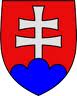 Ministerstvo životného prostredia SRRiadiaci orgán pre Operačný program Životné prostredie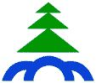 Príručka pre žiadateľa o nenávratný finančný príspevokz Európskeho fondu regionálneho rozvojaa Kohézneho fonduv rámci výzvy na predkladanie Žiadostí o nenávratný finančný príspevok s kódom OPŽP-PO1-13-1pre žiadosti o nenávratný finančný príspevok, ktorých celkové náklady nepresahujú 50 mil. EUR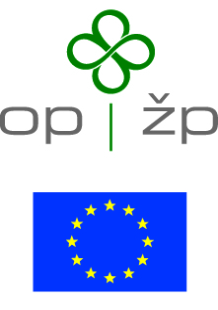 Dátum:	Schválil:	Ing. Peter Žiga, PhD.	minister životného prostredia	Slovenskej republikyObsahObsah	21.1	Cieľ príručky pre žiadateľa	51.2	Právny rámec	61.3	Definície pojmov	102.	Platnosť Príručky	193.	Pokyny pre žiadateľa v súvislosti s predkladaním ŽoNFP	203.1	Základné informácie - čím začať, na čo sa zamerať, ako postupovať pred vypracovaním ŽoNFP	203.1.1	1. krok - zvoliť si prioritnú os podporovanú OP ŽP, v rámci nej operačný cieľ a príslušnú skupinu oprávnených aktivít, ktoré sú definované Programovým manuálom OP ŽP, a to podľa oblasti, na ktorú bude predkladaná ŽoNFP zameraná	203.1.2	2. krok - identifikovať typ žiadateľa/prijímateľa	203.1.3	3. krok - určiť, či sa na žiadateľa pre daný typ projektu vzťahujú pravidlá poskytovania štátnej pomoci	213.1.4	4. krok - oboznámiť sa s pravidlami financovania ŽoNFP, výškou finančnej pomoci v %, podmienkami vypracovania finančnej analýzy	213.1.5	5. krok - oboznámiť sa s podmienkami vyhlásenej výzvy	223.2	Pravidlá financovania projektov	223.2.1	Financovanie projektov predložených prijímateľmi z verejného sektora (verejnej správy)/súkromného sektora, na ktoré sa vzťahuje poskytnutie štátnej pomoci	233.2.2	Financovanie projektov predložených prijímateľmi z verejného sektora (verejnej správy)/súkromného sektora, na ktoré sa nevzťahuje poskytnutie štátnej pomoci	233.3	Vypracovanie a predloženie formulára ŽoNFP v elektronickej a písomnej podobe	263.4	Prístup do verejnej časti ITMS	273.5	Predkladanie a príjem ŽoNFP	273.6	Podmienky poskytnutia pomoci vo vzťahu k ostatným ŽoNFP	313.7	Poskytovanie informácií	324.	Proces schvaľovania ŽoNFP	344.1	Registrácia ŽoNFP	364.2	Kontrola formálnej správnosti ŽoNFP	364.3	Odborné hodnotenie ŽoNFP	454.4	Výber ŽoNFP	464.5	Úkony súvisiace s prípadnou úpravou rozpočtu projektu alebo zmenou miery spolufinancovania zo strany žiadateľa pred vydaním rozhodnutia o schválení/neschválení ŽoNFP	464.6	Podmienky poskytnutia pomoci vo vzťahu k vysporiadaniu majetkovo-právnych vzťahov	474.7	Vydávanie rozhodnutí a opravné prostriedky proti rozhodnutiam	554.8	Sťažnosti	585.	Zmluva o poskytnutí NFP a postupy realizácie projektu	615.1	Podpis zmluvy o poskytnutí NFP	615.2	Postupy realizácie projektu	636.	Zoznam povinných príloh a ich bližšia špecifikácia	646.1	Zoznam povinných príloh	646.2	Bližšia špecifikácia formuláru ŽoNFP a jednotlivých povinných príloh	666.2.1	Vysvetlivky k vypracovaniu formuláru ŽoNFP	666.2.2	Príloha č. 1 ŽoNFP – Opis projektu	876.2.3	Príloha č. 2 ŽoNFP - Finančná analýza	956.2.4	Príloha č. 3 ŽoNFP – Účtovná závierka (všetky výkazy)	996.2.5	Príloha č. 4 ŽoNFP – Súhrnné čestné vyhlásenie žiadateľa	1006.2.6	Príloha č. 5 ŽoNFP – Doklad potvrdzujúci vysporiadanie majetkovo-právnych vzťahov	1006.2.7	Príloha č. 6 ŽoNFP – Čestné vyhlásenie žiadateľa k zmluvám	1026.2.8	Príloha č. 7 ŽoNFP – Kópia z katastrálnej mapy / Kópia z mapy určeného operátu	1036.2.9	Príloha č. 8 ŽoNFP – Právoplatný a vykonateľný doklad v zmysle zákona č. 50/1976 Zb. o územnom plánovaní a stavebnom poriadku (Stavebný zákon) v znení neskorších predpisov	1036.2.10	Príloha č. 9 ŽoNFP – Príslušným stavebným úradom overená projektová dokumentácia vrátane rozpočtu podľa výkazu výmer	1056.2.11	Príloha č. 10 ŽoNFP – Písomné splnomocnenie	1066.2.12	Príloha č. 11 ŽoNFP – Dokument podľa zákona č. 24/2006 Z. z. o posudzovaní vplyvov na životné prostredie	1066.2.13	Príloha č. 12 ŽoNFP – Odborné podporné prílohy	1066.2.14	Príloha č. 13 ŽoNFP – Elektronické neprepisovateľné médium	1086.2.15	Príloha č. 14 ŽoNFP – Vyjadrenie kompetentnej inštitúcie k územiam NATURA 2000	1096.2.16	Príloha č. 15 ŽoNFP – Vyhlásenie o zrealizovaných stavebných prácach	1096.2.17	Príloha č. 16 ŽoNFP – Doklad potvrdzujúci právnu subjektivitu žiadateľa	1096.2.18	Príloha č. 17 ŽoNFP – Doklad o zabezpečení spolufinancovania zo strany žiadateľa	1106.2.19	Príloha č. 18 ŽoNFP – Overená kópia alebo výpis z  uznesenia zastupiteľstva subjektu územnej samosprávy o schválení programu hospodárskeho rozvoja a sociálneho rozvoja a o schválení príslušnej územnoplánovacej dokumentácie podľa § 8 ods. 8  zákona č. 539/2008 Z.z. o podpore regionálneho rozvoja v prípade subjektu územnej samosprávy	1126.2.20	Príloha č. 19 ŽoNFP – Znalecký posudok potvrdzujúci, že kúpna cena nehnuteľnosti nepresahuje obvyklú cenu v regióne	1126.2.21	Príloha č. 20 ŽoNFP – Dokumenty preukazujúce splnenie niektorých podmienok poskytnutia pomoci	1126.2.22	Príloha č. 21 – Kópia oznámenia o vyhlásení verejného obstarávania alebo jeho ekvivalent na hlavné aktivity projektu (dodávka tovarov, poskytnutie služby a uskutočnenie stavebných prác)	113ÚvodCieľ príručky pre žiadateľaPríručka pre žiadateľa o nenávratný finančný príspevok z Európskeho fondu regionálneho rozvoja a Kohézneho fondu v rámci výzvy na predkladanie žiadostí o nenávratný finančný príspevok s kódom OPŽP-PO1-13-1 pre žiadosti o nenávratný finančný príspevok, ktorých celkové náklady nepresahujú 50 mil. EUR (ďalej len „Príručka pre žiadateľa“), je vypracovaná s cieľom poskytnúť žiadateľom o nenávratný finančný príspevok (ďalej len „NFP“) predkladajúcim projekt vo forme žiadosti o NFP (ďalej len „ŽoNFP“) v rámci výzvy na predkladanie ŽoNFP (ďalej len „výzva“) komplexný metodický návod pri vypracovávaní a predkladaní ŽoNFP. Príručka pre žiadateľa je neoddeliteľnou súčasťou výzvy a spolu s Operačným programom Životné prostredie (ďalej len „OP ŽP“) a Programovým manuálom OP ŽP podáva žiadateľovi najdôležitejšie informácie potrebné pre bezchybné vypracovanie a predloženie ŽoNFP v rámci vyhlásenej výzvy a zároveň oboznamuje aj o súvisiacich organizačných a vecných aspektoch.Príručka pre žiadateľa vychádza, rešpektuje a zohľadňuje Systém riadenia štrukturálnych fondov a Kohézneho fondu na programové obdobie 2007 – 2013 v platnom znení, Systém finančného riadenia štrukturálnych fondov a Kohézneho fondu na programové obdobie 2007 – 2013 v platnom znení, právne predpisy Európskej únie (ďalej len „EÚ“) a všeobecne záväzné právne predpisy SR.Príručka pre žiadateľa je záväzným riadiacim dokumentom, ustanovenia v nej uvedené sú pre žiadateľa záväzné.Vzhľadom na to, že problematika čerpania finančných prostriedkov zo štrukturálnych fondov (ERDF) a Kohézneho fondu je rozsiahlou a pomerne zložitou témou, nie je možné v Príručke pre žiadateľa detailne rozpracovať všetky možné súvislosti ich čerpania. Pre komplexné informácie pre žiadateľov je vybudovaný informačný portál Ministerstva životného prostredia Slovenskej republiky (ďalej aj „Ministerstvo“), ktorý záujemcovia nájdu na webovom sídle www.opzp.sk.Táto Príručka pre žiadateľa je určená pre žiadateľov o NFP, ktorí sa uchádzajú o NFP z Európskeho fondu regionálneho rozvoja/Kohézneho fondu (ďalej len „ERDF“ a „KF“) a štátneho rozpočtu (ďalej len „ŠR“) Slovenskej republiky v rámci OP ŽP, ktorého riadiacim orgánom (ďalej aj „RO“) je Ministerstvo.V Príručke pre žiadateľa záujemca – žiadateľ o NFP nájde:definície základných pojmov používaných v problematike štrukturálnych fondov (ďalej len „ŠF“) EÚ a KF,pokyny pre žiadateľa v súvislosti s predkladaním a vypracovaním ŽoNFP,základné informácie – čím začať, na čo sa zamerať, ako postupovať pred vypracovaním ŽoNFP,postupy hodnotenia a schvaľovania  ŽoNFP, postupy pre uzatváranie zmluvy o poskytnutí NFP,spôsob komunikácie medzi žiadateľmi a Ministerstvom ako RO pre OP ŽP počas trvania výzvy a hodnotenia ŽoNFP,vysvetlenie k postupu predkladania a spracovania jednotlivých povinných príloh ŽoNFP.Príručka pre žiadateľa sa nevzťahuje na veľké projekty, ktorých celkové náklady na projekt presahujú 50 mil. EUR.Právny rámecMedzinárodné dohodyZmluva o Európskej únii, 1993;Zmluva o fungovaní Európskej únie;Lisabonská zmluva, ktorou sa mení a dopĺňa Zmluva o Európskej únii a Zmluva o založení Európskeho spoločenstva, podpísaná v Lisabone 13. decembra 2007;Európska dohoda o pridružení uzatvorená medzi Európskymi spoločenstvami a ich členskými štátmi na jednej strane a Slovenskou republikou na strane druhej, podpísaná dňa 4. októbra 1993. Dohoda nadobudla platnosť 1. februára 1995 a účinnosť uverejnením v Zbierke zákonov SR dňa 10. júna 1997 vo forme Oznámenia MZV SR č. 158/1997 Z. z.;Rámcová dohoda medzi Európskou komisiou a vládou Slovenskej republiky o úprave podmienok pre technický, legislatívny a administratívny rámec, na základe ktorého budú vykonávané opatrenia súvisiace s financovaním programov pomoci v SR, podpísaná dňa 10. mája 1994;Zmluva o pristúpení SR k Európskej únii podpísaná dňa 16. apríla 2003.Základné právne predpisy EÚNariadenie Rady (ES) č. 1083/2006 z 11. júla 2006, ktorým sa ustanovujú všeobecné ustanovenia o Európskom fonde regionálneho rozvoja, Európskom sociálnom fonde a Kohéznom fonde a ktorým sa zrušuje nariadenie (ES) č.1260/1999 v platnom znení (ďalej aj „všeobecné nariadenie“); Nariadenie Rady (ES) č. 1341/2008 z 18. decembra 2008, ktorým sa v súvislosti s určitými projektmi generujúcimi príjmy mení a dopĺňa nariadenie (ES) č. 1083/2006 o Európskom fonde regionálneho rozvoja, Európskom sociálnom fonde a Kohéznom fonde; Nariadenie Rady (ES) č. 284/2009 zo 7. apríla 2009, ktorým sa mení a dopĺňa nariadenie Rady (ES) č. 1083/2006, ktorým sa ustanovujú všeobecné ustanovenia o Európskom fonde regionálneho rozvoja, Európskom sociálnom fonde a Kohéznom fonde, pokiaľ ide o určité ustanovenia týkajúce sa finančného riadenia; Nariadenie Európskeho parlamentu a Rady (EÚ) č. 539/2010 zo 16. júna 2010, ktorým sa mení a dopĺňa nariadenie Rady (ES) č. 1083/2006, ktorým sa ustanovujú všeobecné ustanovenia o Európskom fonde regionálneho rozvoja, Európskom sociálnom fonde a Kohéznom fonde, pokiaľ ide o zjednodušenie určitých požiadaviek a o určité ustanovenia týkajúce sa finančného riadenia; Nariadenie Európskeho parlamentu a Rady (ES) č. 1080/2006 z 5. júla 2006 o Európskom fonde regionálneho rozvoja, a ktorým sa zrušuje nariadenie (ES) č.1783/1999 v platnom znení;Nariadenie Európskeho parlamentu a Rady (EÚ) č. 1310/2011 z  13. decembra 2011, ktorým sa mení a dopĺňa nariadenie Rady (ES) č. 1083/2006, pokiaľ ide o návratnú pomoc, finančné inžinierstvo a určité ustanovenia týkajúce sa výkazu výdavkov;Nariadenie Európskeho parlamentu a Rady (EÚ) č. 1311/2011 z  13. decembra 2011, ktorým sa mení a dopĺňa nariadenie Rady (ES) č. 1083/2006, pokiaľ ide o určité ustanovenia týkajúce sa finančného hospodárenia v prípade určitých členských štátov, ktoré majú závažné ťažkosti s finančnou stabilitou alebo sú takýmito ťažkosťami ohrozené;Nariadenie Európskeho parlamentu a Rady (ES) č. 397/2009 zo 6. mája 2009, ktorým sa mení a dopĺňa nariadenie (ES) č. 1080/2006 o Európskom fonde regionálneho rozvoja, pokiaľ ide o oprávnenosť investícií do energetickej efektívnosti a energie z obnoviteľných zdrojov energie v oblasti bývania; Nariadenie Európskeho parlamentu a Rady (EÚ) č. 437/2010 z 19. mája 2010, ktorým sa mení a dopĺňa nariadenie (ES) č. 1080/2006 o Európskom fonde regionálneho rozvoja pokiaľ ide o oprávnenosť zásahov v oblasti bývania v prospech marginalizovaných spoločenstiev; Nariadenie Rady (ES) č.1084/2006 z 11. júla 2006, ktorým sa zriaďuje Kohézny fond a ktorým sa zrušuje nariadenie (ES) č.1164/1994; Nariadenie Komisie (ES) č. 1828/2006 z 8. decembra 2006, ktorým sa stanovujú vykonávacie pravidlá nariadenia Rady (ES) č. 1083/2006, ktorým sa ustanovujú všeobecné ustanovenia o Európskom fonde regionálneho rozvoja, Európskom sociálnom fonde a Kohéznom fonde a nariadenia Európskeho parlamentu a Rady (ES) č. 1080/2006 o Európskom fonde regionálneho rozvoja v platnom znení (ďalej aj „vykonávacie nariadenie“); Nariadenie Komisie (ES) č. 846/2009 z 1. septembra 2009, ktorým sa mení a dopĺňa nariadenie (ES) č. 1828/2006, ktorým sa stanovujú vykonávacie pravidlá nariadenia Rady (ES) č. 1083/2006, ktorým sa ustanovujú všeobecné ustanovenia o Európskom fonde regionálneho rozvoja, Európskom sociálnom fonde a Kohéznom fonde, a nariadenia Európskeho parlamentu a Rady (ES) č. 1080/2006 o Európskom fonde regionálneho rozvoja; Nariadenie Komisie (EÚ) č. 832/2010 zo 17. septembra 2010, ktorým sa mení a dopĺňa nariadenie (ES) č. 1828/2006, ktorým sa stanovujú vykonávacie pravidlá nariadenia Rady (ES) č. 1083/2006, ktorým sa ustanovujú všeobecné ustanovenia o Európskom fonde regionálneho rozvoja, Európskom sociálnom fonde a Kohéznom fonde, a nariadenia Európskeho parlamentu a Rady (ES) č. 1080/2006 o Európskom fonde regionálneho rozvoja; Vykonávacie nariadenie Komisie (EÚ) č. 1236/2011 z  29. novembra 2011, ktorým sa mení a dopĺňa nariadenie (ES) č. 1828/2006, pokiaľ ide o investície prostredníctvom nástrojov finančného inžinierstva;Nariadenie Rady (ES, EURATOM) č. 1605/2002 z 25. júna 2002 o rozpočtových pravidlách, ktoré sa vzťahujú na všeobecný rozpočet Európskych spoločenstiev; Nariadenie Komisie (ES, EURATOM) č. 2342/2002 z 23. decembra 2002, ktorým sa ustanovujú podrobné pravidlá na vykonávanie nariadenia Rady (ES, EURATOM) č. 1605/ 2002 o rozpočtových pravidlách, ktoré sa vzťahujú na všeobecný rozpočet Európskych spoločenstiev; Nariadenie Rady (EURATOM, ES) č. 2185/96 z 11. novembra 1996 o kontrolách a inšpekciách na mieste, vykonávaných Komisiou s cieľom ochrany finančných záujmov Európskych spoločenstiev pred spreneverou a inými podvodmi; Rozhodnutie Rady č. 702/2006 zo 6. októbra 2006 o strategických usmerneniach Spoločenstva o súdržnosti;Usmernenie COCOF č. 08/0020/04 z 5. júna 2008 k overovaniu riadenia, ktoré vykonávajú členské štáty pre operácie spolufinancované  štrukturálnymi fondmi a Kohéznym fondom v programovom období 2007-2013;Smernica Rady 91/271/EHS z 21. mája 1991 o čistení mestských odpadových vôd v znení smernice Komisie 98/15/ES z 27. februára 1998.Základné právne predpisy SRZákon č. 528/2008 Z. z. o pomoci a podpore poskytovanej z fondov Európskeho spoločenstva v znení neskorších predpisov (ďalej aj „zákon o pomoci a podpore“);Zákon č. 539/2008 Z. z. o podpore regionálneho rozvoja (ďalej aj „zákon o podpore regionálneho rozvoja“);Zákon č. 523/2004 Z. z. o rozpočtových pravidlách verejnej správy a o zmene a doplnení niektorých zákonov v znení neskorších predpisov (ďalej aj „zákon o rozpočtových pravidlách verejnej správy“);Zákon č. 583/2004 Z. z. o rozpočtových pravidlách územnej samosprávy a o zmene a doplnení niektorých zákonov v znení neskorších predpisov (ďalej aj „zákon o rozpočtových pravidlách územnej samosprávy“);Zákon č. 231/1999 Z. z. o štátnej pomoci v znení neskorších predpisov (ďalej aj „zákon o štátnej pomoci“);Zákon č. 254/1998 Z. z. o verejných prácach v znení neskorších predpisov (ďalej aj „zákon o verejných prácach“);Zákon č. 575/2001 Z. z. o organizácii činnosti vlády a organizácii ústrednej štátnej správy v znení neskorších predpisov (ďalej aj „kompetenčný zákon“);Zákon č. 416/2001 o prechode niektorých pôsobností z orgánov štátnej správy na obce a na vyššie územné celky v znení neskorších predpisov (ďalej aj „zákon o prechode niektorých pôsobností z orgánov štátnej správy na obce a na vyššie územné celky“);Zákon č. 10/1996 Z. z. o kontrole v štátnej správe v znení neskorších predpisov (ďalej aj „zákon o kontrole v štátnej správe“);Zákon č. 39/1993 Z. z. o Najvyššom kontrolnom úrade Slovenskej republiky v znení neskorších predpisov (ďalej aj „zákon o NKÚ“);Zákon č. 502/2001 Z. z. o finančnej kontrole a vnútornom audite a o zmene a doplnení niektorých zákonov v znení neskorších predpisov (ďalej aj „zákon o finančnej kontrole a vnútornom audite“);Zákon č. 440/2000 Z. z. o správach finančnej kontroly v znení neskorších predpisov (ďalej aj „zákon o správach finančnej kontroly“);Zákon č. 431/2002 Z. z. o účtovníctve v znení neskorších predpisov (ďalej aj „zákon o účtovníctve“);Zákon č. 25/2006 Z. z. o verejnom obstarávaní a o zmene a doplnení niektorých zákonov v znení neskorších predpisov (ďalej aj „zákon o verejnom obstarávaní“);Zákon č. 50/1976 Zb. o územnom plánovaní a stavebnom poriadku (stavebný zákon) v znení neskorších predpisov a súvisiaca legislatíva platná pre investičnú výstavbu v SR (ďalej aj „stavebný zákon“);Zákon č. 369/1990 Zb. o obecnom zriadení v znení neskorších predpisov (ďalej aj „zákon o obecnom zriadení“);Zákon č. 302/2001 Z. z. o samospráve vyšších územných celkov (zákon o samosprávnych krajoch) v znení neskorších predpisov (ďalej aj „zákon o samosprávnych krajoch“);Zákon č. 291/2002 Z. z. o Štátnej pokladnici a o zmene a doplnení niektorých zákonov v znení neskorších predpisov (ďalej aj „zákon o Štátnej pokladnici“);Zákon č. 563/2009 Z. z. o správe daní (daňový poriadok) a o zmene a doplnení niektorých zákonov;Zákon č. 595/2003 Z. z. o dani z príjmov v znení neskorších predpisov (ďalej aj „zákon o dani z príjmov“);Zákon č. 71/1967 Zb. o správnom konaní (správny poriadok) v znení neskorších predpisov (ďalej aj „zákon o správnom konaní“);Zákon č. 9/2010 Z. z. o sťažnostiach v znení zákona č. 289/2012 Z.z. (ďalej aj „zákon o sťažnostiach“);Zákon č. 138/1991 Zb. o majetku obcí v znení neskorších predpisov (ďalej aj „zákon o majetku obcí“);Zákon č. 446/2001 Z. z. o majetku vyšších územných celkov v znení neskorších predpisov (ďalej aj „zákon o majetku VÚC“);Zákon č. 513/1991 Zb. Obchodný zákonník v znení neskorších predpisov (ďalej aj „Obchodný zákonník“);Zákon č. 40/1964 Zb. Občiansky zákonník v znení neskorších predpisov (ďalej aj „Občiansky zákonník “);Zákon č. 455/1991 Zb. o živnostenskom podnikaní (živnostenský zákon) v znení neskorších predpisov (ďalej aj ,,Živnostenský zákon“);Zákon č. 428/2002 Z. z. o ochrane osobných údajov v znení neskorších predpisov (ďalej aj „zákon o ochrane osobných údajov“);Zákon č. 24/2006 Z. z. o posudzovaní vplyvov na životné prostredie a o zmene a doplnení niektorých zákonov v znení neskorších predpisov (ďalej aj „zákon o posudzovaní vplyvov na životné prostredie“);Zákon č. 365/2004 Z. z. o rovnakom zaobchádzaní v niektorých oblastiach a o ochrane pred diskrimináciou a o zmene a doplnení niektorých zákonov v znení neskorších predpisov (ďalej aj „antidiskriminačný zákon“);Zákon č. 211/2000 Z. z. o slobodnom prístupe k informáciám a o zmene a doplnení niektorých zákonov v znení neskorších predpisov (ďalej aj „zákon o slobode informácií“);Zákon č. 283/2002 Z. z. o cestovných náhradách v znení neskorších predpisov;Zákon č. 99/1963 Zb. Občiansky súdny poriadok v znení neskorších predpisov;Zákon č. 137/2010 Z. z. o ovzduší v znení zákona č. 318/2012 Z. z.;Zákon č. 364/2004 Z.z. o vodách a o zmene a doplnení zákona Slovenskej národnej rady č. 372/1990 Zb. o priestupkoch v znení neskorších predpisov (vodný zákon) v znení neskorších predpisov;Zákon č. 442/2002 Z.z. o verejných vodovodoch a verejných kanalizáciách a o zmene a doplnení zákona č. 276/2001 Z.z. o regulácii v sieťových odvetviach v znení neskorších predpisov;Zákon č. 250/2012 Z. z. o regulácii v sieťových odvetviach;Nariadenie vlády SR č. 498/2011 Z. z., ktorým sa ustanovujú podrobnosti o zverejňovaní zmlúv v Centrálnom registri zmlúv a náležitosti informácie o uzatvorení zmluvy;Nariadenie vlády Slovenskej republiky č. 269/2010 Z. z., ktorým sa ustanovujú požiadavky na dosiahnutie dobrého stavu vôd;Nariadenie vlády Slovenskej republiky č. 279/2011 Z. z., ktorým sa ustanovuje záväzná časť Vodného plánu Slovenska obsahujúca program opatrení na dosiahnutie environmentálnych cieľov;Nariadenie vlády Slovenskej republiky č. 279/2011 Z. z., ktorým sa ustanovuje záväzná časť Vodného plánu Slovenska obsahujúca program opatrení na dosiahnutie environmentálnych cieľov;Vyhláška Ministerstva pôdohospodárstva Slovenskej republiky č. 124/2003 Z.z., ktorou sa ustanovujú podrobnosti o odbornej spôsobilosti na prevádzkovanie verejných vodovodov a verejných kanalizáciíVyhláška Ministerstva životného prostredia Slovenskej republiky č. 397/2003 Z. z., ktorou sa ustanovujú podrobnosti o meraní množstva vody dodanej verejným vodovodom a množstva vypúšťaných vôd, o spôsobe výpočtu množstva vypúšťaných odpadových vôd a vôd z povrchového odtoku a o smerných číslach spotreby vody;Vyhláška Ministerstva životného prostredia Slovenskej republiky č. 55/2004 Z. z., ktorou sa ustanovujú náležitosti prevádzkových poriadkov verejných vodovodoch a verejných  kanalizácií;Vyhláška Ministerstva životného prostredia Slovenskej republiky č. 315/2004 Z. z., ktorou sa ustanovuje rozsah a početnosť odberu vzoriek a požiadavky na rozsah a vykonávanie rozborov odpadových vôd;Vyhláška Ministerstva životného prostredia Slovenskej republiky č. 636/2004 Z. z., ktorou sa ustanovujú požiadavky na kvalitu surovej vody a na sledovanie kvality vody vo verejných vodovodoch;Vyhláška Ministerstva životného prostredia Slovenskej republiky  č. 605/2005 Z.z. o podrobnostiach poskytovania údajov z majetkové evidencie a prevádzkovej evidencie o objektoch a zariadeniach verejného vodovodu a verejnej kanalizácie;Vyhláška Ministerstva životného prostredia Slovenskej republiky č. 684/2006 Z. z. ktorou sa ustanovujú podrobnosti o technických požiadavkách na návrh, projektovú dokumentáciu a výstavbu verejných vodovodov a verejných kanalizácií.Definície pojmovaktivita - súhrn činností realizovaných prijímateľom v rámci projektu na to vyčlenenými finančnými zdrojmi za určitý čas, ktoré prispievajú k dosiahnutiu konkrétneho výsledku a majú definovaný výstup, ktorý predstavuje pridanú hodnotu pre prijímateľa a/alebo cieľovú skupinu/užívateľov výsledkov projektu nezávisle na realizácii ostatných aktivít. Aktivita je jasne vymedzená časom, vecne a finančne. Aktivity sa členia na hlavné aktivity a podporné aktivity;analýza nákladov a prínosov (cost benefit analysis) - nástroj, ktorý je používaný pri posúdení sociálno-ekonomickej výhodnosti financovania projektu verejnými zdrojmi (oprávnenosť podpory z verejných zdrojov) algebrickými výpočtami monetarizovaných diskontovaných ekonomických (nielen finančných, ale aj napr. hospodárskych, sociálnych, environmentálnych) nákladov a prínosov za obdobie určené v závislosti od povahy investície, pričom sa porovnáva situácia bez financovania projektu a s financovaním projektu;čisté príjmy - rozdiel medzi príjmami (v pôsobnosti článku 55) zvýšenými o prípadnú zostatkovú hodnotu investície a prevádzkovými výdavkami projektu v rámci celého referenčného obdobia. Uvádzajú sa prevádzkové výdavky projektu v monitorovanom období, ktoré zahŕňajú všetky výdavky na nákup tovaru a služieb (priame výrobné náklady, administratívne výdavky, výdavky na tržby a distribúciu). Súčasťou prevádzkových výdavkov môžu byť aj ďalšie výdavky vzniknuté počas prevádzkovej fázy projektu (napr. obnova zariadenia s kratšou životnosťou, výnimočná údržba). Z prevádzkových výdavkov musia byť vyňaté všetky položky, ktoré nezvyšujú efektívne peňažné výdavky (napr. odpisy, rezervy pre nepredvídané straty, rezervy na budúce náklady) a finančné náklady - platby úrokov;deň doručenia - ak nie je v tomto dokumente uvedené inak, za deň doručenia sa v súvislosti s predkladaním dokumentov na RO v prípade ich osobného doručenia považuje deň fyzického doručenia na RO. V prípade zasielania dokumentov na RO poštou/kuriérom sa za deň doručenia dokumentu považuje deň odovzdania dokumentu na takúto prepravu, okrem prípadu doručenia prijatého návrhu na uzavretie zmluvy o poskytnutí NFP/dodatku k zmluve o poskytnutí NFP, ktorého účinky nastávajú až momentom doručenia prijatého návrhu na uzavretie zmluvy o poskytnutí NFP/dodatku k zmluve o poskytnutí NFP poštou/kuriérom poskytovateľovi. Deň doručenia je určujúci aj pre posúdenie splnenia podmienky doručenia dokumentu v lehote stanovenej RO. V prípade predkladania písomnej aj elektronickej formy dokumentu sa dátum doručenia dokumentu vzťahuje ku dňu doručenia písomnej formy dokumentu. V prípade zasielania dokumentov RO žiadateľovi/prijímateľovi sa za deň doručenia považuje deň prevzatia dokumentu žiadateľom/prijímateľom. V prípade, ak žiadateľ/prijímateľ nebol doručovateľom na mieste doručenia zastihnutý, alebo bezdôvodne odoprel písomnosť prijať, sa na doručovanie dokumentov RO žiadateľom/prijímateľom vzťahujú príslušné ustanovenia § 24 a 25 zákona o správnom konaní;  efektívnosť (efficiency) - maximalizovanie výsledkov činnosti vo vzťahu k disponibilným verejným prostriedkom. Zásada efektívnosti na úrovni projektu je chápaná aj ako stanovenie takých cieľov projektu, aby sa dosiahol celkový žiadaný efekt projektu;finančná analýza projektu - posúdenie finančnej výkonnosti projektu pomocou finančných ukazovateľov zostavených na základe diskontovaných peňažných tokov porovnaním situácie s financovaním a bez financovania projektu, v rámci ktorej sa preukazuje finančná udržateľnosť výsledkov  projektov. V prípade projektov generujúcich príjmy podľa čl. 55 všeobecného nariadenia sa na jej základe stanovuje výška NFP;forma pomoci - pomoc poskytnutá prijímateľovi môže mať formu návratnej pomoci alebo NFP;harmonogram realizácie aktivít projektu - časový rámec (rozpis, plán) realizácie aktivít projektu, ktoré sú nevyhnutné pre dosiahnutie plánovaného cieľa projektu. Harmonogram realizácie aktivít projektu má z časového hľadiska vymedzený začiatok a koniec realizácie jednotlivých aktivít projektu;horizontálna priorita NSRR - priorita NSRR, ktorá komplementárnym spôsobom vplýva na ciele NSRR a ktorej zmyslom je zabezpečiť dosiahnutie pre ňu definovaného cieľa, ktorý sa týka viacerých priorít NSRR, a nemôže byť teda zabezpečený len prostredníctvom jedného operačného programu, ale vyžaduje si koordinovaný prístup pretínajúci viaceré špecifické priority, resp. projekty;hospodárnosť - minimalizovanie nákladov na vykonanie činnosti alebo obstaranie tovarov, prác a služieb pri zachovaní ich primeranej úrovne a kvality. Zásada hospodárnosti znamená, že žiadateľ pri zabezpečení realizácie projektu postupuje čo možno najhospodárnejšie, t.j., že náklady na akúkoľvek predrealizačnú, realizačnú či porealizačnú fázu projektu sú minimálne  možné a pritom sa ešte stále dosiahne účel, ktorý chce žiadateľ dosiahnuť;intervenčná logika - súlad a prepojenie cieľov na nižšej úrovni (napr. projektu) s cieľmi na vyššej úrovni (napr. opatrenia) a zároveň súlad väzby medzi sledovanými cieľmi a merateľnými ukazovateľmi na tej istej úrovni; investičné výdavky - výdavky na obstaranie dlhodobého hmotného a nehmotného majetku, vrátane výdavkov súvisiacich s obstaraním tohto majetku v zmysle zákona o dani z príjmov ako aj zákona o účtovníctve. Investičné výdavky majú priamu väzbu a súvislosť s projektom;investičný projekt - projekt zameraný predovšetkým na výstavbu a nákup nehnuteľností, technické zhodnotenie nehnuteľností, nákup strojov a technológií a pod., ktorého výsledkom je dlhodobý hmotný a/alebo nehmotný majetok v zmysle zákona o účtovníctve a zákona o dani z príjmov, a v rámci ktorého výdavky na obstaranie dlhodobého hmotného a nehmotného majetku prekročia 40% celkových oprávnených výdavkov projektu;IT monitorovací systém - informačný systém, vyvíjaný a spravovaný CKO, ktorý zabezpečuje evidenciu údajov o NSRR, všetkých operačných programoch, ŽoNFP, projektoch, kontrolách a auditoch za účelom efektívneho a transparentného monitorovania všetkých procesov spojených s implementáciou ŠF a KF. ITMS zabezpečuje komunikáciu s databázou SFC2007 EK, monitorovacími systémami okolitých členských krajín, ako aj žiadateľmi a prijímateľmi. Poskytuje prepojenia s ISUF, systémom RIS a IS Štátnej pokladnice;kategorizácia pomoci zo ŠF a KF - kategorizácia pomoci zo štrukturálnych fondov a KF uvedená v prílohe II vykonávacieho nariadenia podľa prioritných tém, formy financovania, typu územia, typu ekonomickej aktivity a lokálnej dimenzie (NUTS);kód (ITMS) projektu - 11 miestny kód projektu, ktorý je ITMS generovaný pri vytvorení projektu zo ŽoNFP alebo pri vytvorení projektu ako následníka pôvodného projektu v evidencii ITMS pre projekty. Projekt je možné v ITMS vytvoriť po zaevidovaní Zmluvy o poskytnutí NFP v ITMS;kód (ITMS) ŽoNFP - 14 miestny kód, ktorý je po zaregistrovaní v ITMS pridelený ŽoNFP, ktorá je na základe tohto kódu jednoznačne identifikovateľná v ďalších procesoch schvaľovania. Kód obsahuje informácie aj o začlenení ŽoNFP do programovej štruktúry OP. Kód ITMS ŽoNFP sa nezhoduje s kódom ITMS projektu;kritériá oprávnenosti zaregistrovaných ŽoNFP formálneho charakteru - kritériá, aplikáciou ktorých nedochádza zo strany RO ku kvalitatívnemu posúdeniu predloženej ŽoNFP, ale výlučne k overeniu jej formálnych náležitostí (napr. posúdenie, či predložená ŽoNFP bola predložená v obale určenom RO vo výzve);lehota - ak nie je v tomto dokumente, uvedené inak, za dni sa považujú kalendárne dni. Do plynutia lehoty sa nezapočítava deň, keď došlo k skutočnosti určujúcej začiatok lehoty. Lehoty určené podľa týždňov, mesiacov alebo rokov sa končia uplynutím toho dňa, ktorý sa svojím označením zhoduje s dňom, keď došlo k skutočnosti určujúcej začiatok lehoty. Ak taký deň v mesiaci nie je, lehota sa končí posledným dňom mesiaca. Ak koniec lehoty pripadne na sobotu, nedeľu alebo na deň pracovného pokoja, je posledným dňom lehoty najbližší nasledujúci pracovný deň. Lehota je zachovaná, ak sa posledný deň lehoty podanie podá na RO, alebo ak sa podanie odovzdá na poštovú prepravu, ak nie je v tomto dokumente uvedené inak;majetok - majetok definovaný zákonom o účtovníctve a zákonom o dani z príjmov;marginalizované rómske komunity (MRK) - koncentrácie Rómov, ktoré patria medzi najohrozenejšie skupiny obyvateľstva, trpiace vysokou mierou deprivácie a sociálnej exklúzie (ekonomické vylúčenie, priestorové vylúčenie, kultúrne vylúčenie, symbolické vylúčenie, politické vylúčenie), ako aj silnou sociálnou závislosťou na štáte, charakteristické tiež osobitnou tradíciou života a inými špecifickými faktormi tohto etnika;merateľný ukazovateľ - nástroj na meranie dosiahnutia cieľa, mobilizácie zdrojov, dosiahnutých výsledkov, meranie kvality alebo kontextovej premennej. Ukazovateľ je tvorený definíciou, mernou jednotkou, časovým vymedzením, počiatočnou hodnotou a požadovanou hodnotou;merateľný ukazovateľ dopadu - formalizované zobrazenie následkov projektu/programu, ktoré prekračuje rámec bezprostredných účinkov pomoci (intervencie). Na výsledné hodnoty merateľných ukazovateľov dopadu má veľký vplyv externé prostredie (napr. dopyt, zmena legislatívy a pod.), t.j. ich hodnoty predstavujú kvalifikovaný odhad, ktorý sa nemusí naplniť;merateľný ukazovateľ výsledku - formalizované zobrazenie priamych a okamžitých účinkov pomoci (intervencií), t.j. účinkov, ktoré priniesol projekt alebo program. Cieľové hodnoty merateľných ukazovateľov výsledku projektu sú vždy záväzné;monitorovacia správa projektu (ďalej aj „monitorovacia správa“) - správa pripravená prijímateľom za príslušný projekt v zmluvne dohodnutých termínoch, obsahujúca všetky informácie o vecnej, finančnej, časovej a administratívnej realizácii projektu;monitorovanie (program, projekt) - pravidelná činnosť, ktorá sa zaoberá systematickým zberom, triedením, agregovaním a ukladaním relevantných informácií o sledovaných OP/projektoch a prezentáciou výsledkov ich monitorovania pre potreby vykonávania a hodnotenia riadených procesov na projektovej a programovej úrovni. Na úrovni projektu je hlavným cieľom monitorovania preverovanie súladu implementácie projektu s uzavretou zmluvou o poskytnutí NFP. Na úrovni programu sa monitoruje pokrok v realizácii priorít a cieľov stanovených v OP, čo zabezpečuje monitorovací výbor OP v spolupráci s RO;náklad - zníženie ekonomických úžitkov prijímateľa v posudzovanom období, ktoré sa dá spoľahlivo určiť;nenávratný finančný príspevok - suma finančných prostriedkov poskytnutá prijímateľovi na základe schváleného projektu podľa podmienok Zmluvy o poskytnutí NFP z verejných prostriedkov v súlade so zákonom o rozpočtových pravidlách verejnej správy;neoprávnené výdavky - sú výdavky, ktoré vznikli mimo obdobia oprávnenosti výdavkov alebo boli predmetom financovania inej nenávratnej pomoci alebo spadajú do účtovnej kategórie neoprávnenej na spolufinancovanie z prostriedkov OP alebo nesúvisia s činnosťami nevyhnutnými pre úspešnú realizáciu projektu alebo sú v rozpore so Zmluvou o poskytnutí NFP;nesprávne použitá pomoc - pomoc použitá prijímateľom individuálnej štátnej pomoci v rozpore s rozhodnutím Európskej komisie schvaľujúcim poskytnutie štátnej pomoci, alebo pomoc použitá prijímateľom pomoci poskytnutej podľa schémy pomoci v rozpore so zmluvou uzavretou medzi poskytovateľom pomoci a prijímateľom pomoci;nezrovnalosť (iregularita) - akékoľvek porušenie legislatívy Európskej únie vyplývajúce z konania alebo opomenutia konania hospodárskeho subjektu, dôsledkom čoho je alebo by mohlo byť poškodenie všeobecného rozpočtu Európskej únie alebo rozpočtov nimi spravovaných, a to buď znížením alebo stratou výnosov plynúcich z vlastných zdrojov vyberaných v mene Európskej únie alebo započítaním neoprávnenej výdavkovej položky do rozpočtu Európskej únie; opis projektu - pre účely zverejňovania opisu projektu v zmysle ustanovení zákona o pomoci a podpore sa za opis projektu považuje stručný popis projektu ŽoNFP;oprávnené výdavky - výdavky, ktoré boli skutočne vynaložené počas obdobia realizácie aktivít projektu vo forme nákladov alebo výdavkov prijímateľa, v relevantných prípadoch partnera, a ktoré boli vynaložené na projekty vybrané na podporu v rámci operačných programov v súlade s hodnotiacimi a výberovými kritériami a obmedzeniami stanovenými všeobecným nariadením, nariadením Európskeho parlamentu a Rady (ES) č. 1080/2006, nariadením Európskeho parlamentu a Rady (ES) č. 1081/2006 a nariadením Rady (ES) č. 1084/2006 a Zmluvou o poskytnutí NFP. Oprávnené výdavky pre projekty generujúce príjem upravuje čl. 55 všeobecného nariadenia a Nariadenie Rady (ES) č. 1341/2008;oprávnenosť - je charakterizovaná ako súlad projektu s osobnými, vecnými, finančnými, územnými a časovými predpokladmi poskytnutia pomoci určenými RO vo výzve alebo v ozname o predkladaní projektových zámerov veľkých projektov alebo v písomnom vyzvaní; podstatná zmena podmienok pre projekty generujúce príjem – predstavuje v rámci OP ŽP zmenu podmienok pre projekty generujúce príjem, ktorá spôsobí, že miera finančnej medzery určená ex - ante na začiatku projektu a odchýlka v miere finančnej medzery pri zohľadnení nových zdrojov príjmov, resp. zmeny v tarifnej politike presiahne odchýlku 10%. V uvedenom prípade dochádza k rekalkulácii finančnej medzery a následne k zníženiu poskytnutého NFP a Poskytovateľ postupuje v zmysle Zmluvy o poskytnutí NFP.plán financovania (finančný plán projektu) - návrh budúcich príjmov a výdavkov projektu potrebných pre realizáciu projektu zodpovedajúci potrebám RO a zároveň vyjadrujúci individuálne potreby žiadateľa vzhľadom k cieľom projektu. Plán financovania obsahuje aj minimálne informácie o zdrojoch financovania v členení podľa potrieb RO a predpokladaných výdavkoch projektu v každom roku jeho realizácie; poskytovateľ pomoci - orgán, ktorý je zodpovedný za pridelenie NFP – RO;pravidlo (princíp) štyroch očí - pravidlo využívané pri najdôležitejších procesoch a činnostiach, ktorým sa zabezpečí rozdelenie niektorých funkcií medzi 2 osoby (spracovateľ a overovateľ), ktorých kumulácia predstavuje riziko vzniku nezrovnalosti, ohrozenie riadneho a transparentného priebehu procesu, možnú finančnú stratu a pod.; prijímateľ - orgán, organizácia, právnická osoba, fyzická osoba alebo administratívna jednotka, ktorej sú za účelom realizácie projektu alebo operácie poskytované prostriedky ŠR určené na spolufinancovanie a prostriedky zo ŠF alebo KF;prínos - pozitívne dopady realizácie projektu na prijímateľa alebo na definovanú cieľovú skupinu, ktoré môžu mať finančnú aj nefinančnú podobu. Jedná sa o súčet všetkých dosiahnutých plánovaných prínosov projektu;príručka pre žiadateľa - záväzný riadiaci dokument RO, ktorý predstavuje komplexný metodický návod pre žiadateľa pri vypracovávaní ŽoNFP a slúži na orientáciu žiadateľa pri práci s výzvou vrátane jej príloh a relevantnými programovými dokumentmi;programový manuál - dokument na národnej úrovni vypracovaný RO pre každý OP cieľa Konvergencia a cieľa Regionálna konkurencieschopnosť a zamestnanosť a obsahujúci podrobný popis jednotlivých opatrení;projekt - súhrn aktivít a činností, na ktoré sa vzťahuje poskytnutie pomoci, ktoré popisuje žiadateľ v ŽoNFP a ktoré realizuje prijímateľ v súlade so Zmluvou o poskytnutí NFP, resp. s rozhodnutím o schválení ŽoNFP (v prípade, ak je prijímateľ a RO tá istá osoba);projekt generujúci príjmy - každý projekt zahrňujúci investíciu do infraštruktúry, ktorej používanie je spoplatnené a  priamo hradené užívateľmi, alebo každý projekt zahrňujúci predaj alebo prenájom pozemkov alebo stavieb, alebo každé poskytovanie služieb za poplatok;riadiaci orgán - v podmienkach OP ŽP plní úlohu riadiaceho orgánu Ministerstvo životného prostredia Slovenskej republiky;rovnosť príležitostí - zameriava sa na vytváranie takých podmienok, ktoré by viedli k posilňovaniu rovnakého prístupu všetkých do určitého sociálneho prostredia (napr. prístup k vzdelávaniu, zamestnaniu, zdravotnej, sociálnej starostlivosti atď.), resp. zabezpečenie rovnakej dostupnosti verejných služieb a zdrojov pre všetkých. Cieľom je odstraňovať bariéry, ktoré vedú k izolácii a vylučovaniu ľudí z verejného, politického, spoločenského, pracovného života, a to na základe takých sociálnych kategórií, ako je pohlavie, vek, rasa, etnikum, náboženstvo, zdravotné postihnutie, sexuálna orientácia atď. a tak zamedziť diskriminácii na základe týchto znakov;schémy štátnej pomoci  - dokumenty, ktoré presne stanovujú pravidlá a podmienky, na základe ktorých môžu poskytovatelia pomoci poskytnúť štátnu pomoc jednotlivým prijímateľom;systém finančného riadenia štrukturálnych fondov a Kohézneho fondu - komplex na seba nadväzujúcich a vzájomne prepojených podsystémov a činností, prostredníctvom ktorých sa zabezpečuje účinné finančné plánovanie, rozpočtovanie, používanie pomoci, účtovanie, výkazníctvo, platba prijímateľom, sledovanie finančných tokov, kontrola a audit pri realizácii pomoci zo štrukturálnych fondov a KF;systém riadenia štrukturálnych fondov a Kohézneho fondu - proces koordinácie činnosti riadiacich orgánov pri poskytovaní pomoci;štatistická klasifikácia ekonomických činností - číselník štatistickej klasifikácie ekonomických činností, ktorý obsahuje zoznam pracovných činností, ktoré sú vykonávané tak kolektívne ako aj  individuálnymi subjektmi korešpondujúci s klasifikáciou ekonomických činností EU  NACE;štatistická územná jednotka - NUTS je štandard pre hierarchické členenie administratívnych oblastí štátov Európskej únie pre účel regionálnej štatistiky zavedené Štatistickým úradom Európskej komisie (EUROSTAT) v spolupráci s Národnými inštitútmi pre štatistiku, v prípade SR Štatistickým úradom SR;štátna pomoc - akákoľvek pomoc poskytovaná z prostriedkov ŠR alebo akoukoľvek formou z verejných zdrojov podnikateľovi, ktorá narúša súťaž alebo hrozí narušením súťaže tým, že zvýhodňuje určité podniky alebo výrobu určitých druhov tovarov a môže nepriaznivo ovplyvniť obchod medzi členskými štátmi Európskej únie;trvalo-udržateľný rozvoj - rozvoj, ktorý súčasným i budúcim generáciám zachováva možnosť uspokojovať ich základné životné potreby a pritom neznižuje rozmanitosť prírody a zachováva prirodzené funkcie ekosystémov. TUR zahŕňa zložky: ekonomickú, sociálnu a environmentálnu;udržateľnosť projektu - udržanie (zachovanie) výsledkov realizovaného projektu definovaných prostredníctvom merateľných ukazovateľov výsledku pri dodržaní podmienky vyplývajúcej z čl. 57 ods. 1 všeobecného nariadenia po dobu piatich rokov od ukončenia realizácie projektu (obdobie udržateľnosti projektu). V súvislosti s implementáciou projektov realizovaných malými a strednými podnikmi môže RO svojím rozhodnutím obdobie udržateľnosti projektu skrátiť na tri roky (takéto rozhodnutie je RO povinný oznámiť EK a prostredníctvom výzvy aj potenciálnych žiadateľom). Z čl. 57 ods. 1 všeobecného nariadenia vyplýva podmienka, v zmysle ktorej nemôže počas obdobia udržateľnosti projektu dôjsť k takej podstatnej zmene projektu, ktorá by ovplyvňovala povahu projektu alebo podmienky jeho vykonávania, alebo ktorá by poskytovala právnickej osobe, fyzickej osobe alebo orgánu verejnej správy neoprávnené zvýhodnenie a ktorá vyplýva buď zo zmeny povahy vlastníctva položky infraštruktúry, alebo z ukončenia produktívnej činnosti s výnimkami vzťahujúcimi sa na realizáciu projektov spolufinancovaných z ESF uvedenými v kapitole 4.2.3 Systému riadenia;ukončenie realizácie aktivít projektu - realizácia aktivít projektu sa považuje za ukončenú, ak sa fyzicky zrealizovali všetky aktivity projektu (hlavné aj podporné aktivity projektu). Moment ukončenia realizácie aktivít projektu je dôležitý pre posúdenie splnenia plánovaných výsledkov projektu definovaných prostredníctvom merateľných ukazovateľov výsledku;ukončenie realizácie projektu - v súlade s čl. 88 ods. 1 všeobecného nariadenia sa projekt považuje za ukončený, ak došlo k fyzickému ukončeniu projektu (skutočne sa zrealizovali všetky aktivity projektu) a finančnému ukončeniu projektu (prijímateľ uhradil, všetky výdavky a prijímateľovi bol uhradený zodpovedajúci NFP). Momentom ukončenia realizácie projektu sa začína obdobie udržateľnosti projektu;účelnosť - vzťah medzi určeným účelom vynaloženia výdavkov projektu a skutočným účelom ich vynaloženia. Zásada účelnosti znamená, že žiadateľ je oprávnený použiť poskytnutý NFP iba na účel stanovený v Zmluve o poskytnutí NFP. Účelnosť využitia výdavkov projektu je podmienkou pre dosiahnutie plánovaných výsledkov projektu;účinnosť (effectiveness) - vzťah medzi plánovaným výsledkom činnosti a skutočným výsledkom činnosti vzhľadom na použité verejné prostriedky. Na úrovni projektu je zásada účinnosti chápaná aj ako vykonávanie aktivít projektu v primeranom pomere zdrojov k výsledkom projektu;účtovný doklad - doklad definovaný v § 10 ods. 1 zákona o účtovníctve. Pre účely predkladania žiadostí o platbu (priebežná platba, záverečná platba, zúčtovanie zálohovej platby) sa vyžaduje splnenie náležitostí definovaných v § 10 ods. 1 písm. a) až f) zákona o účtovníctve, pričom za dostatočné splnenie náležitosti podľa písm. f) sa považuje vyhlásenie prijímateľa v žiadosti o platbu v časti 10 Čestné vyhlásenie v znení „Ako prijímateľ čestne vyhlasujem, že nárokovaná suma zodpovedá údajom uvedeným v účtovných dokladoch, je matematicky správna a vychádza z účtovníctva, oprávnené výdavky boli skutočne realizované v rámci obdobia oprávnenosti (v prípade zálohovej platby sa začala realizácia projektu), nárokovaná suma je v súlade s ustanoveniami zmluvy o poskytnutí nenávratného finančného príspevku, pravidlá štátnej pomoci, verejného obstarávania, ochrany životného prostredia a rovnosti príležitostí boli dodržané, fyzický a finančný pokrok podlieha monitorovaniu vrátane kontroly na mieste, požiadavky na informovanie verejnosti boli dodržané v súlade s ustanoveniami zmluvy, originály dokumentácie k platbe, definované v zozname príloh sú v našej držbe, náležite opečiatkované, podpísané a prístupné na konzultovanie pre účely kontroly. Sú riadne zaznamenané účtovným zápisom v účtovníctve v zmysle zákona č. 431/2002 Z. z. o účtovníctve v znení neskorších predpisov. Som si vedomý skutočnosti, že v prípade nesplnenia podmienok zmluvy o poskytnutí nenávratného finančného príspevku alebo v prípade nesprávne nárokovaných finančných prostriedkov v tejto žiadosti o platbu je možné, že príspevok nebude vyplatený, bude upravený alebo bude vyžiadané vrátenie neoprávnene vyplatených finančných prostriedkov“;verejné obstarávanie - postupy definované v zákone o verejnom obstarávaní pre zadávanie zákaziek na dodanie tovaru, na uskutočnenie stavebných prác a na poskytnutie služieb;verejné výdavky - všetky verejné príspevky na financovanie operácií, ktoré pochádzajú z rozpočtu štátu, regionálnych a miestnych orgánov a Európskej únie  v súvislosti so ŠF a KF, a akékoľvek podobné výdavky. Za podobný výdavok sa považuje každý príspevok na financovanie operácií pochádzajúci z rozpočtu verejnoprávnych subjektov alebo združení jedného alebo viacerých regionálnych alebo miestnych orgánov, alebo verejnoprávnych subjektov konajúcich v súlade so smernicou Európskeho parlamentu a Rady (ES) č. 18/2004 z 31. marca 2004 o koordinácii postupov zadávania verejných zákaziek na práce, verejných zákaziek na dodávku tovaru a verejných zákaziek na služby;vlastné zdroje prijímateľa - finančné prostriedky, ktorými sa podieľa prijímateľ na financovaní projektu v stanovenej výške a určenom podiele. Za tieto zdroje sa považujú aj tie prostriedky, ktoré prijímateľ získal z iného zdroja (okrem zdroja  NFP - ŠR na spolufinancovanie a zdroja EÚ), ako napr. úver z banky alebo príspevok tretej osoby;výdavok - úbytok peňažných prostriedkov alebo úbytok ekvivalentov peňažných prostriedkov prijímateľa súvisiaci s realizáciou projektu;výzva na predkladanie ŽoNFP (výzva) - východiskový metodický a odborný podklad zo strany RO, na základe ktorého žiadateľ vypracováva a predkladá ŽoNFP; začiatok realizácie aktivity projektu - aktivita projektu sa považuje za začatú v deň, kedy došlo k začatiu jej fyzickej realizácie. Dátum začiatku realizácie aktivity musí byť prijímateľom preukázateľný dokladom zodpovedajúcim charakteru aktivity (napr. záznamom v stavebnom denníku, zápisnicou z pracovného stretnutia a pod.); zmena podmienok pre projekty generujúce príjmy - na účely Zmluvy o poskytnutí NFP sa pod pojmom zmena podmienok pre projekty generujúce príjem rozumie zmena, ktorá nastáva v prípade: ak určité zdroje príjmov neboli zohľadnené pri výpočte finančnej medzery pri predložení žiadosti o NFP, alebo nové zdroje príjmov sa objavili počas monitorovania čistých príjmov na základe monitorovacích správ alebo, ak projekt generuje príjmy zo zdrojov, ktoré boli predpokladané v žiadosti o NFP tak, nie je nevyhnutná rekalkulácia finančnej medzery (pokiaľ príjmy neboli podhodnotené zámerne), aleboak dochádza k zmenám v tarifnej politike.zaujatosť - osoba, ktorá sa podieľa na konaní o ŽoNFP, je z tohto konania vylúčená, ak so zreteľom na jej pomer k žiadateľovi alebo ŽoNFP možno mať pochybnosť o jej nezaujatosti. Osoba, o ktorej nezaujatosti je možné mať pochybnosť, je najmäa) žiadateľ alebo partner, b) štatutárny orgán alebo člen štatutárneho orgánu žiadateľa, c) štatutárny orgán alebo člen štatutárneho orgánu partnera, d) spoločník právnickej osoby, ktorá je žiadateľom alebo partnerom, e) osoba, ktorá je v pracovnoprávnom vzťahu k žiadateľovi alebo partnerovi alebo v inom obdobnom vzťahu k žiadateľovi alebo partnerovi, f) osoba, ktorá je v inom zmluvnom vzťahu k žiadateľovi alebo partnerovi, g) osoba, ktorá je osobou blízkou osobe uvedenej vyššie v písmenách a) až f);zberové vozidlo - vozidlo uspôsobené na zber a prepravu odpadov z miesta vzniku na miesto uloženia alebo z miesta uloženia/vzniku na miesto ďalšieho nakladania s odpadom (zhodnotenia alebo zneškodnenia). Zberové vozidlá sa na účely OP ŽP delia podľa druhu odpadu, ktorý je zbieraný a prepravovaný na: zberové vozidlo na zmiešaný komunálny odpad a zberové vozidlo na separovaný odpad. V rámci OP ŽP sa za oprávnené považujú iba zberové vozidlá na separovaný odpad. Za oprávnené zberové vozidlo na separovaný zber sa považuje všeobecne vozidlo spolu s nevyhnutným príslušenstvom, ktorým je možné separovaný odpad vyzbierať v mieste separácie a uloženia a transportovať na miesto ďalšieho nakladania s ním. Za oprávnené v rámci operačného cieľa 4.1, 4.2 a 4.3 nie je možné považovať príslušenstvo, ktoré nie je využívané na zber separovaného odpadu, t.j. napr. kosačka, zametacie zariadenie, čistiaca technika atď.  Zberové vozidlá a ich príslušenstvo sa delia podľa mnohých faktorov. Základné rozdelenie zberových vozidiel je:Podľa spôsobu nakladania môžu byť zberové vozidlá a ich nadstavby uspôsobené na nakladanie zozadu, z boku, spredu, ručné nakladanie vriec, prípadne veľkorozmerného odpadu.Podľa systému plnenia bubna môžu byť zberové vozidlá a ich nadstavby s preklápacím bubnom, rotačným bubnom, bubnom s podávacím zariadením, bubnom s lisovacím zariadením, bubnom  pre dva druhy odpadu.V rámci separovaného zberu je možné využiť aj tzv. „satelitné vozidlá“, ktorých úlohou je vyzbierať odpad z jednotlivých menších stanovíšť a zozbierané odpady vysypať do väčších zberných vozidiel umiestnených, ak je to možné v strede zbernej oblasti.   V prípade biologicky rozložiteľného komunálneho odpadu je možné ako zberové vozidlo, ktoré prepraví odpad na menšie vzdialenosti (napr. odpad vzniknutý v obci do kompostárne alebo zberného dvora v rámci danej obce), využiť traktor s vlečkou, prípadne s nadstavbou na vlečku, ktorá umožní prepravu aj iných druhov odpadov. Okrem vyššie uvedených prípadov je možné využiť tzv. Multi-service-transport-system“ (MSTS), ktorý je založený na princípe vymeniteľnej nadstavby zberového vozidla, ktorý sa po zaplnení odpadom vymení, t.j. dôjde k výmene celej nadstavby zberového vozidla. zmluva o poskytnutí nenávratného finančného príspevku (ďalej aj „Zmluva o poskytnutí NFP“) - dvojstranný právny úkon stanovujúci zmluvné podmienky, práva a povinnosti prijímateľa a RO ako poskytovateľa pri poskytnutí NFP zo strany poskytovateľa prijímateľovi na realizáciu aktivít projektu, ktorý je predmetom schválenej ŽoNFP; žiadateľ o NFP - osoba, ktorá žiada o poskytnutie NFP do momentu uzavretia Zmluvy o poskytnutí NFP s RO resp. do momentu vydania rozhodnutia riadiaceho orgánu o schválení ŽoNFP v prípade, ak na strane prijímateľa a RO vystupuje tá istá osoba;žiadosť o NFP - dokument, ktorý pozostáva z formulára ŽoNFP a povinných príloh, ktorým žiadateľ žiada o poskytnutie NFP, a na základe ktorého RO prijme rozhodnutie o schválení ŽoNFP na realizáciu projektu alebo rozhodnutie o neschválení ŽoNFP; žiadosť o platbu - doklad, ktorý pozostáva z formulára žiadosti o platbu a povinných príloh, na ktorého základe sú prijímateľovi uhrádzané prostriedky ŠF, KF a ŠR na spolufinancovanie v príslušnom pomere.Terminológia používaná v Príručke pre žiadateľa vychádza z terminologického slovníka používaného v oblasti ŠF a KF, ktorý je súčasťou strategických dokumentov i v rozšírenej podobe. Platnosť PríručkyPríručka pre žiadateľa platí pre výzvu s kódom OPŽP-PO1-13-1 zverejnenú v rámci OP ŽP v programovom období 2007-2013 a je platná pre všetkých žiadateľov, ktorí chcú získať NFP v rámci predmetnej výzvy.Príručka pre žiadateľa je platná dňom jej zverejnenia v rámci výzvy. RO môže rozhodnúť o doplnení/zmene Príručky pre žiadateľa. Takáto zmena nadobúda platnosť dňom rozhodnutia RO pri splnení nasledovných podmienok:úpravou Príručky pre žiadateľa nesmie dôjsť k zmene podmienok poskytnutia pomoci, ktoré v súlade s § 13 ods. 6 zákona o pomoci a podpore RO nie je oprávnený meniť počas trvania výzvy,upravená Príručka pre žiadateľa bude riadne zverejnená na webovom sídle RO.Pokyny pre žiadateľa v súvislosti s predkladaním ŽoNFPZákladné informácie - čím začať, na čo sa zamerať, ako postupovať pred vypracovaním ŽoNFPPre správne predloženie ŽoNFP je dôležité oboznámiť sa s platnými podmienkami poskytnutia pomoci, aby nedošlo k prehliadnutiu niektorej z podmienok a k zisteniu, že finančnú pomoc nakoniec nebude možné získať. 1. krok - zvoliť si prioritnú os podporovanú OP ŽP, v rámci nej operačný cieľ a príslušnú skupinu oprávnených aktivít, ktoré sú definované Programovým manuálom OP ŽP, a to podľa oblasti, na ktorú bude predkladaná ŽoNFP zameranáZa účelom určenia, pod ktorú prioritnú os, operačný cieľ (ak relevantné) a skupinu aktivít žiadateľom predkladaný projekt spadá, odporúčame riadiť sa príslušnými programovými dokumentmi, najmä OP ŽP a Programovým manuálom OP ŽP.2. krok - identifikovať typ žiadateľa/prijímateľaV rámci uplatňovania pravidiel financovania uvedených v platnej Stratégii financovania ŠF a KF na programové obdobie 2007 – 2013, ako aj v platnom Systéme finančného riadenia ŠF a KF na programové obdobie 2007 – 2013, sa prijímatelia rozčleňujú na prijímateľov z verejného sektora (verejnej správy) a prijímateľov zo súkromného sektora.Medzi prijímateľov z verejného sektora (verejnej správy) v súlade s § 3 zákona o rozpočtových pravidlách verejnej správy patria právnické osoby zapísané v registri organizácií vedenom Štatistickým úradom SR podľa osobitného predpisu a zaradené vo verejnej správe v súlade s jednotnou metodikou platnou pre Európsku úniu, a to:v ústrednej správe – štátne rozpočtové organizácie a štátne príspevkové organizácie, štátne účelové fondy, Fond národného majetku SR a Slovenský pozemkový fond, verejné vysoké školy a ďalšie subjekty, ktoré sú zapísané a zaradené v registri podľa vyššie uvedeného odseku,v územnej samospráve – obce a vyššie územné celky a nimi zriadené rozpočtové organizácie a príspevkové organizácie,vo fondoch sociálneho poistenia a fondoch zdravotného poistenia – Sociálna poisťovňa a zdravotné poisťovne. Medzi prijímateľov zo súkromného sektora patria subjekty, ktoré nespadajú pod vymedzenie v § 3 zákona o rozpočtových pravidlách verejnej správy. V rámci výzvy s kódom OPŽP-PO1-13-1 sú ako oprávnení žiadatelia zadefinovaní:obce, mestá,združenia miest a obcí,právnické osoby oprávnené na podnikanie vymedzené v § 5 ods. 1 zákona č. 442/2002 Z. z. o verejných vodovodoch a verejných kanalizáciách a o zmene a doplnení zákona č. 276/2001 Z. z. o regulácii v sieťových odvetviach v znení neskorších predpisov a v § 2 písm. e) zákona č. 276/2001 Z. z. .3. krok - určiť, či sa na žiadateľa pre daný typ projektu vzťahujú pravidlá poskytovania štátnej pomociV rámci výzvy s kódom OPŽP-PO1-13-1 sa neuplatňujú pravidlá štátnej pomoci.4. krok - oboznámiť sa s pravidlami financovania ŽoNFP, výškou finančnej pomoci v %, podmienkami vypracovania finančnej analýzyPre určenie výšky pomoci je rozhodujúce stanoviť: či je žiadateľom o NFP prijímateľ z verejnej správy/súkromného sektorauvedené žiadateľ identifikuje v zmysle postupov uvedených v kroku 2či sa na projekt vzťahuje poskytnutie štátnej pomoci alebo nieuvedené žiadateľ identifikuje v zmysle postupov uvedených v kroku 3či projekt generuje/negeneruje príjmyProjekty generujúce príjmy definuje čl. 55 všeobecného nariadenia Rady (ES) 1083/2006 nasledovne: „projekt generujúci príjmy znamená každú operáciu zahŕňajúcu investíciu do infraštruktúry, ktorej používanie je spoplatnené a priamo uhradené užívateľmi, alebo každú operáciu zahŕňajúcu predaj alebo prenájom pozemkov alebo budov, alebo každé poskytovanie služieb za poplatok.“Zároveň, v zmysle predmetného nariadenia, sa táto definícia „nevzťahuje na projekty podliehajúce pravidlám štátnej pomoci v zmysle článku 87 zmluvy“.Žiadateľ, ktorého projekt generuje príjmy, vypracováva finančnú analýzu projektu v zmysle „Metodiky na vypracovanie finančnej analýzy projektu“ (príloha č. 1 Príručky pre žiadateľa) a predkladá túto analýzu ako povinnú prílohu k ŽoNFP. Viac informácií k tejto skupine je uvedených v kapitole 3.2.2.1 tejto Príručky pre žiadateľa.Žiadateľ, ktorého projekt negeneruje príjmy, nevypracováva finančnú analýzu projektu, ale postupuje podľa pokynov uvedených v dokumente „Inštrukcie k prílohe č. 2 Žiadosti o NFP pre projekty negenerujúce príjmy“ (príloha č. 2 Príručky pre žiadateľa). Viac informácií k tejto skupine je uvedených v kapitole 3.2.2.2 tejto Príručky pre žiadateľa.Upozornenie - Výpočet efektívnosti vynaložených finančných prostriedkov V rámci výzvy operačného cieľa 1.2, v prípade výstavby, rozšírenia a zvýšenia kapacity stokových sietí, sa posudzuje efektívnosť vynaložených finančných prostriedkov vyjadrená v nákladoch na meter vybudovaného kanalizačného potrubia a v nákladoch na novopripojeného obyvateľa (v prípade rekonštrukcie na dotknutého). Žiadateľ postupuje pri výpočte ukazovateľov podľa kapitoly 7 Metodiky na vypracovanie finančnej analýzy projektu (ktorého celkové výdavky nepresahujú 50 mil. Eur).Efektívnosť je vyjadrená prostredníctvom benchmarku a zároveň prostredníctvom ukazovateľa mernej investičnej náročnosti (MIN). Použitie benchmarku sa týka nákladov na meter vybudovaného potrubia, použitie MIN sa týka nákladov na novopripojeného (dotknutého) obyvateľa. Hodnoty benchmarku na bežný meter potrubia sú stanovené nasledovne:•	maximálne celkové oprávnené výdavky na výstavbu gravitačnej kanalizácie 1 bežného metra kanalizačnej siete (dĺžka hlavných kanalizačných sietí bez dĺžky prípojok) pri štandardnej dimenzii potrubia do DN 400 na úrovni 400 EUR bez DPH;•	maximálne celkové oprávnené výdavky na výstavbu tlakovej kanalizácie 1 bežného metra tlakovej kanalizácie vrátane domových čerpacích šachiet na úrovni 250 EUR bez DPH  (do fyzického indikátora sa nezapočítava dĺžka domových prípojok).Benchmark predstavuje optimálnu výšku nákladov/výdavkov na meter potrubia a žiadateľ je povinný interpretovať výšku nákladov/výdavkov v rámci svojho projektu vzhľadom na hodnotu benchmarku v zmysle kapitoly 7 Metodiky na vypracovanie finančnej analýzy projektu ako prílohy č. 1 tejto Príručky pre žiadateľa.5. krok - oboznámiť sa s podmienkami vyhlásenej výzvyCelá dokumentácia k výzve, vrátane relevantných vzorov povinných príloh ŽoNFP a ďalších podporných dokumentov, je zverejnená na webovom sídle OP ŽP – www.opzp.sk.Pravidlá financovania projektovZákladnými koncepčnými a strategickými dokumentmi vo vzťahu k financovaniu projektov spolufinancovaných z fondov EÚ v programovom období 2007-2013 sú „Stratégia financovania štrukturálnych fondov a Kohézneho fondu na programové obdobie 2007 – 2013“ v platnom znení a „Systém finančného riadenia štrukturálnych fondov a Kohézneho fondu na programové obdobie 2007-2013“ v platnom znení, ktoré sú dostupné na webovom sídle: http://www.finance.gov.sk.Pomoc v rámci OP ŽP je poskytovaná vo forme NFP.Maximálna a minimálna výška pomoci na projekt je stanovená v príslušnej výzve.Maximálna intenzita pomoci závisí od nasledovného:či je prijímateľ z verejného sektora (verejnej správy) alebo zo súkromného sektora;či sa na projekt vzťahujú podmienky štátnej pomoci alebo nie;ak nie, či projekt generuje alebo negeneruje príjem.Vo všeobecnosti platí:výšku pomoci predstavuje súčet jednotlivých hodnôt vyplateného NFP; maximálna a minimálna výška pomoci je stanovená v príslušnej výzve,Intenzita pomoci je hrubá suma pomoci vyjadrená ako percento oprávnených výdavkov projektu. Všetky použité číselné údaje sa uvádzajú pred odpočítaním dane alebo iných poplatkov.Financovanie projektov predložených prijímateľmi z verejného sektora (verejnej správy)/súkromného sektora, na ktoré sa vzťahuje poskytnutie štátnej pomociV rámci výzvy s kódom OPŽP-PO1-13-1 sa neuplatňujú pravidlá štátnej pomoci.Financovanie projektov predložených prijímateľmi z verejného sektora (verejnej správy)/súkromného sektora, na ktoré sa nevzťahuje poskytnutie štátnej pomociV rámci výzvy s kódom OPŽP-PO1-13-1 sa pre oprávnených prijímateľov stanovujú nasledovné pravidlá spolufinancovania projektu v súlade s platnou Stratégiou financovania štrukturálnych fondov a Kohézneho fondu na programové obdobie 2007-2013:Pri projektoch, na ktoré sa nevzťahuje poskytnutie štátnej pomoci, je potrebné určovať, či dané projekty generujú, resp. negenerujú príjmy v zmysle čl. 55 všeobecného nariadenia Rady (ES) 1083/2006 (ďalej aj „čl. 55“).3.2.2.1	Financovanie projektov generujúcich príjmyV súlade s čl. 55 všeobecného nariadenia sa za projekty generujúce príjmy (ďalej aj „PGP“) považujú projekty, ktoré:a) zahŕňajú investíciu do infraštruktúry, ktorej používanie je spoplatnené a priamo uhradenéužívateľmi a / alebo;b) zahŕňajú predaj alebo prenájom pozemkov alebo budov a / alebo;c) zahŕňajú poskytovanie služieb za poplatok.Z hľadiska spôsobu určenia výšky NFP pri projektoch, ktoré spĺňajú kritériá PGP, je dôležité určiť o aký typ PGP ide:1. výšku čistých príjmov z projektu je možné dopredu objektívne odhadnúť (čl. 55 ods. 2), 2. výšku čistých príjmov z projektu nie je možné dopredu objektívne odhadnúť (čl. 55 ods. 3). V prípade, že nie je objektívne možné vopred odhadnúť príjmy, čisté príjmy vygenerované do piatich rokov od ukončenia projektu sa odpočítavajú od výdavkov vykázaných Komisii.V prípade projektov, ktoré:predstavujú investície do infraštruktúry, alebopri ktorých možno dopredu objektívne odhadnúť príjmyje žiadateľ povinný postupovať pri výpočte celkových oprávnených výdavkov, na základe ktorých bude určená výška podpory na konkrétny projekt podľa článku 55 všeobecného nariadenia, a teda vziať do úvahy budúce príjmy, ktoré vzniknú v nadväznosti na realizáciu predmetného projektu.Uvedená povinnosť však neplatí, ak je splnená jedna z nasledujúcich podmienok:celkové náklady na projekt nepresiahnu 1 000 000 EUR (t.j. súčet oprávnených aj neoprávnených nákladov), alebo ide o projekt, na ktorý sa vzťahujú pravidlá poskytovania štátnej pomoci (t.j. prijímateľ (partner) získaním podpory získava štátnu pomoc/pomoc de minimis/malú pomoc). Pre PGP sa v zmysle predmetného čl. 55 na určenie miery pomoci z fondov používa tzv. metóda „medzery vo financovaní“.Metóda finančnej medzery zohľadňuje pri výpočte čisté príjmy a vyjadruje tú časť investičných výdavkov, ktoré nemôžu byť financované samotným projektom a musia byť preto financované formou NFP. Metóda finančnej medzery je využívaná z dvoch základných dôvodov: 1. zabezpečiť, aby mali projekty za určitých okolností zabezpečené dostatočné finančné zdroje na implementáciu a zároveň im nebola poskytnutá nadmerná verejná podpora (zo zdrojov ERDF a KF); 2. zabezpečiť, aby boli projekty finančne udržateľné, a teda prijímatelia pomoci znášali finančné náklady potrebné na zabezpečenie dodatočných zdrojov (k ERDF/KF a ŠR). Inými slovami finančná medzera predstavuje rozdiel medzi súčasnou hodnotou celkových investičných výdavkov projektu a výškou čistých príjmov z projektu odhadovaných počas sledovaného obdobia, pričom pri projektoch, ktorých investičné výdavky obsahujú aj výdavky neoprávnené na financovanie prostredníctvom NFP sa výška čistých príjmov zohľadní pomerne k oprávneným a neoprávnenými investičným výdavkom.Ak na spolufinancovanie nie sú oprávnené všetky investície, čistý príjem sa pridelí pomerne k oprávneným a neoprávneným častiam investičných nákladov.Na základe vykalkulovanej výšky medzery vo financovaní dochádza pri projektoch generujúcich príjmy k zníženiu výšky celkových oprávnených výdavkov projektu. Zo zníženej výšky oprávnených výdavkov sa následne počíta výška NFP. Pri stanovovaní výšky NFP zo zníženej výšky oprávnených výdavkov sa vychádza z percentuálnych podielov financovania podľa typu žiadateľa (sektor verejnej  správy/súkromný sektor mimo schémy štátnej pomoci), ktoré sú uvedené vyššie v kapitole 3.2.2.Žiadateľ, ktorého projekt generuje príjmy, je povinný vypracovávať finančnú analýzu projektu a priložiť ju ako povinnú prílohu k ŽoNFP v zmysle dokumentu „Metodika na vypracovanie finančnej analýzy projektu“, ktorá tvorí prílohu č. 1 Príručky pre žiadateľa. V predmetnom dokumente je okrem postupu na vypracovanie finančnej analýzy projektu popísaný aj zjednodušený postup určenia výšky medzery vo financovaní pre projekty generujúce príjmy. Výška medzery vo financovaní, ako aj intenzita pomoci a výška NFP, sú v tabuľkovej časti uvedenej metodiky vykalkulované automaticky po vyplnení všetkých potrebných vstupných údajov žiadateľom, bez potreby ďalších výpočtov zo strany žiadateľa.UPOZORNENIE: V prípade ak projekt pri schválení žiadosti o NFP nedosahoval výšku celkových nákladov na projekt 1 000 000 EUR, ale počas realizácie projektu došlo k zmene výšky celkových nákladov, sa na daný projekt vzťahuje aplikácia článku 55 všeobecného nariadenia. V uvedenom prípade je potrebné na základe finančnej analýzy vypočítať výšku oprávnených výdavkov prostredníctvom metódy medzery vo financovaní, t.j. ustanovenia čl. 55 sa budú uplatňovať retroaktívne. Podrobnejšie informácie o monitorovaní čistých príjmov počas realizácie a po ukončení projektu sú uvedené v Príručke pre prijímateľa, ktorej aktuálne znenie je dostupné na webovom sídle www.opzp.sk. Príručka pre prijímateľa nie je súčasťou výzvy s kódom OPŽP-PO1-13-1.3.2.2.2	Financovanie projektov, ktoré negenerujú príjmy V prípade projektu, ktorý negeneruje príjmy (t.j. ide o investíciu do infraštruktúry, ktorej používanie nie je spoplatnené a nie je priamo uhradené užívateľmi, resp. projekt nezahŕňa predaj alebo prenájom pozemkov alebo budov, resp. poskytovanie služieb za poplatok), sa na určenie miery pomoci nepoužíva metóda medzery vo financovaní. Výška NFP sa určí ako % z celkových oprávnených výdavkov projektu. Pri stanovovaní výšky NFP z celkových oprávnených výdavkov sa vychádza z percentuálnych podielov financovania podľa typu žiadateľa, ktoré sú uvedené vyššie v kapitole 3.2.2.Žiadateľ, ktorého projekt negeneruje príjmy, nevypracováva finančnú analýzu projektu, ale v rámci prílohy č. 2 ŽoNFP je povinný preukázať ekonomickú udržateľnosť prevádzky a dostatočné zabezpečenie finančnými prostriedkami na úhradu prevádzkových výdavkov projektu, ak na prevádzku projektu po jeho ukončení bude potrebné vynakladať dodatočné náklady. Za týmto účelom žiadatelia postupujú podľa pokynov uvedených v dokumente „Inštrukcie k prílohe č. 2 Žiadosti o NFP pre projekty negenerujúce príjmy“ (príloha č. 2 Príručky pre žiadateľa).Vypracovanie a predloženie formulára ŽoNFP v elektronickej a písomnej podobeŽiadateľ vypracuje formulár ŽoNFP výlučne vyplnením elektronického formulára ŽoNFP, prostredníctvom verejnej časti ITMS, ktorý je dostupný na webovom sídle: http://www.itms.sk. Záväzné vzory príloh ŽoNFP vrátane ostatných dokumentov tvoriacich prílohy výzvy sú dostupné na webovom sídle OP ŽP (www.opzp.sk) a Centrálneho koordinačného orgánu (ďalej len „CKO“) (www.nsrr.sk). Bližšia špecifikácia postupu vypĺňania ŽoNFP a jednotlivých povinných príloh je uvedená v kapitole 6 Zoznam povinných príloh a ich bližšia špecifikácia tejto Príručky pre žiadateľa.Portál ITMS zabezpečuje užívateľom prístup ku všetkým ŽoNFP žiadateľa. Novú ŽoNFP je možné zaevidovať len v rámci aktuálnych výziev. Portál ITMS rozlíši žiadateľa, ktorý je už evidovaný v systéme a žiadateľa, ktorý nie je evidovaný v systéme. V prípade žiadateľa, ktorý je už evidovaný v systéme, sa údaje, ktoré sú známe, prenesú do polí formulára. V prípade, že tieto predvyplnené údaje sú neaktuálne, užívateľ má možnosť ich zmeniť.Vypĺňanie ŽoNFP môže užívateľ kedykoľvek prerušiť a opätovne sa k vypĺňaniu vrátiť. Editovať je možné len ŽoNFP v stave „Otvorená“. Po vyplnení ŽoNFP je potrebné vykonať kontrolu vyplnených údajov. Užívateľ môže odoslať ŽoNFP, ktorá je v stave „otvorená“ a u ktorej kontrola zadaných údajov prebehla bez chýb, pričom stav ŽoNFP sa po odoslaní automaticky zmení na „odoslaná“. V odoslanej ŽoNFP už nie sú možné ďalšie úpravy zo strany žiadateľa. Po odoslaní portál danú ŽoNFP prenesie do CORE ITMS.Odoslaním pridelí portál ŽoNFP jednoznačný identifikátor vo forme šesťmiestneho čísla. Tento kód sa využíva pri registrácii ŽoNFP v CORE ITMS pre jednoduché vyhľadanie ŽoNFP. ŽoNFP po zaregistrovaní v CORE ITMS dostane 14 miestny kód, ktorý bude obsahovať informáciu aj o začlenení ŽoNFP do OP/prioritnej osi/opatrenia.Následne po elektronickom odoslaní ŽoNFP žiadateľ cez aplikáciu vytlačí vyplnenú ŽoNFP v písomnej forme, opečiatkuje ju (v prípade, že žiadateľ má povinnosť používať pečiatku) a podpíše ju štatutárny orgán žiadateľa, resp. splnomocnená osoba . Žiadateľ doplní všetky povinné prílohy a zabezpečí doručenie ŽoNFP a jej príloh na adresu Ministerstva podľa podmienok definovaných v kapitole 3.5 Predkladanie a príjem ŽoNFP. Žiadatelia do verejného portálu nevkladajú žiadne povinné prílohy ŽoNFP.Odoslanie elektronickej formy ŽoNFP je potrebné vykonať do dátumu uzavretia výzvy. Odoslanie elektronickej formy ŽoNFP pritom nemá vplyv na povinnosť včasného predloženia ŽoNFP v písomnej forme podľa podmienok definovaných v kapitole 3.5 Predkladanie a príjem ŽoNFP. Postupy predkladania ŽoNFP v písomnej podobe sú špecifikované v kapitole 3.5 Predkladanie a príjem ŽoNFP.Prístup do verejnej časti ITMSVerejná časť ITMS je prístupná cez webové sídlo: http://www.itms.sk. Prístup do verejnej časti môžu získať všetci žiadatelia pre programové obdobie 2007-2013.Postup získavania prístupu do verejnej časti ITMSJeden žiadateľ môže mať aj viac užívateľských kont na portáli ITMS. Užívatelia majú prístup ku všetkým evidenciám žiadateľa, ku ktorému patria. Žiadateľ vyplní a odošle elektronickú formu žiadosti o aktiváciu užívateľského konta prostredníctvom Portálu ITMS (V žiadosti o aktiváciu užívateľského konta definuje subjekt prijímateľa, užívateľské meno a heslo. Heslo musí vyhovovať bezpečnostným podmienkam pre heslo – musí obsahovať minimálne 7 znakov, z toho minimálne jedno veľké písmeno a jedno číslo.) Žiadateľ vytlačí, podpíše a zašle poštou žiadosť o aktiváciu užívateľského konta na adresu Datacentra (Cintorínska 5, 814 88 Bratislava). Zamestnanec Datacentra na základe kontroly elektronickej a písomnej verzie žiadosti o aktiváciu užívateľského konta aktivuje konto žiadateľa, vytlačí a zašle poštou na adresu žiadateľa grid kartu do 1 dňa od obdržania písomnej formy žiadosti o aktiváciu užívateľského konta. Žiadateľ sa po obdržaní grid karty môže prihlásiť na portál ITMS a využívať všetky služby v rámci svojich projektov.Autentifikácia prijímateľa ITMSŽiadateľ sa do verejnej časti ITMS prihlasuje pomocou užívateľského mena, hesla a pomocou grid karty 7x7, ktorú dostane poštou od Datacentra. Heslo je možné meniť cez Portál ITMS.V prípade zabudnutého hesla žiadateľ zadá prihlasovacie meno a e-mailovú adresu. Po overení údajov sa žiadateľovi pridelí nové heslo na jedno použitie. Po nasledujúcom prihlásení bude musieť žiadateľ heslo zmeniť.Predkladanie a príjem ŽoNFPPodmienky poskytnutia pomoci vo vzťahu k predkladaniu ŽoNFP na RO, ktoré musia byť splnené, aby sa začalo konanie o ŽoNFP:Príjem ŽoNFP prebieha  odo dňa vyhlásenia príslušnej výzvy do jej uzavretia, ak nie je priamo vo výzve stanovený iný termín na predkladanie ŽoNFP.Po doručení písomnej formy ŽoNFP zamestnanec podateľne túto ŽoNFP zaeviduje podľa štandardných postupov evidovania došlej pošty v súlade s registratúrnym poriadkom Ministerstva a v prípade osobného doručenia vystaví žiadateľovi potvrdenie o prijatí ŽoNFP.Potvrdenie o prijatí ŽoNFP obsahuje tieto povinné údaje: názov a adresa žiadateľa,názov a adresa Ministerstva,názov projektu,dátum príjmu ŽoNFP,meno a priezvisko osoby, ktorá ŽoNFP prijala.V prípade doručenia ŽoNFP poštou, resp. kuriérom dostane žiadateľ doklad potvrdzujúci doručenie ŽoNFP od subjektu vykonávajúceho doručovanie zásielok. Tento doklad nahrádza potvrdenie o prijatí ŽoNFP, t.j. Ministerstvo v prípade doručenia ŽoNFP poštou alebo kuriérom potvrdenie o prijatí nevydáva.V súlade s § 13 ods. 5 zákona o pomoci a podpore ŽoNFP musí byť predložená riadne, včas a vo forme určenej RO vo výzve.Aby boli splnené uvedené ustanovenia zákona o pomoci a podpore, je potrebné, aby boli kumulatívne splnené všetky nižšie uvedené podmienky poskytnutia pomoci vo vzťahu k predkladaniu ŽoNFP:ŽoNFP je predložená v elektronickej podobe prostredníctvom verejnej časti ITMS a zároveň v písomnej forme,ŽoNFP je doručená na adresu RO určenú v tejto Príručke pre žiadateľa,ŽoNFP v písomnej forme je doručená v stanovenom termíne podľa podmienok definovaných vo výzve.ŽoNFP je možné doručiť jedným z nasledovných spôsobov:osobne na podateľňu Ministerstva v pracovné dni v čase 7:30 – 12:00 a 12:30 – 15:00,doporučenou poštou,expresnou kuriérnou zásielkou.Ministerstvo nezodpovedá za ŽoNFP, ktorá bude zaslaná žiadateľom poštou/kuriérom a bude doručená poškodená, prípadne nebude doručená vôbec. ŽoNFP je potrebné doručiť na adresu:		Ministerstvo životného prostredia Slovenskej republiky	Sekcia environmentálnych programov a projektov	Odbor riadenia administrácie projektov	Námestie Ľudovíta Štúra 1	812 35 Bratislava ŽoNFP poslané inak, ako je uvedené vyššie (napr. faxom alebo elektronickou poštou), alebo doručené na inú adresu, nesplnili podmienky poskytnutia pomoci vo vzťahu k predkladaniu ŽoNFP. Za dátum doručenia ŽoNFP sa považuje:v prípade osobného doručenia deň jej fyzického doručenia v písomnej forme na adresu uvedenú vyššie;v prípade zaslania poštou alebo kuriérom deň odovzdania ŽoNFP na takúto prepravu.Tento dátum je určujúci aj pre posúdenie splnenia podmienky doručenia ŽoNFP v lehote na to určenej výzvou a aj pre určenie súladu ŽoNFP s možnými usmerneniami k výzve.Pokiaľ na poštovej zásielke od žiadateľa nie je poštová pečiatka s dátumom odovzdania na poštovú prepravu, resp. dátum je nečitateľný, RO vyzve žiadateľa, aby preukázal dátum doručenia, resp. odovzdania poštovej zásielky na poštovú prepravu. Žiadateľ tak môže urobiť preukázaním odovzdania zásielky na poštovú prepravu prostredníctvom podacieho lístka alebo iným preukázateľným spôsobom. V prípade, že žiadateľ v stanovenej lehote nepreukáže dátum doručenia, bude sa toto nedoručenie považovať za nesplnenie podmienok  poskytnutia pomoci vo vzťahu k predkladaniu ŽoNFP (analogický postup sa použije aj v prípade využitia kuriérskej spoločnosti).V prípade, že niektorá z vyššie uvedených podmienok poskytnutia pomoci vo vzťahu k predkladaniu ŽoNFP nie je splnená a nie je objektívne možné ju zo strany žiadateľa splniť dodatočne na základe výzvy RO, RO takéto ŽoNFP nezaregistruje a nezačne konanie o ŽoNFP, pričom informuje o tejto skutočnosti žiadateľa spolu s identifikáciou porušenia podmienok poskytnutia pomoci vo vzťahu k predkladaniu ŽoNFP stanovených vo výzve. Zároveň RO pri takýchto ŽoNFP nepristúpi ani k posunu do stavu „zaregistrovaná“ v rámci ITMS. RO zaregistruje len tie ŽoNFP, ktoré splnili podmienky poskytnutia pomoci vo vzťahu k predkladaniu ŽoNFP: boli doručené  v požadovanom termíne,boli doručené požadovaným spôsobom,bola vykonaná kontrola súladu elektronického a písomného vyhotovenia ŽoNFP,bola vykonaná kontrola toho, či sa v procese posudzovania nenachádza tá istá ŽoNFP na ten istý projekt toho istého žiadateľa, resp. či nie je taká istá ŽoNFP, toho istého žiadateľa už schválená.  V prípade ŽoNFP, ktoré sú žiadateľom predložené niekoľkonásobne v elektronickej podobe (napr. dvakrát tá istá ŽoNFP podaná v rámci verejnej časti ITMS), RO začne konanie iba o tej ŽoNFP, ktorá bola zároveň podaná aj v písomnej podobe. Pri tej ŽoNFP, ktorá bola podaná iba v elektronickej podobe, nie je možné konštatovať splnenie vyššie uvedených podmienok. RO preto pri danej ŽoNFP nezačne konanie o ŽoNFP a informuje o tom žiadateľa spolu s identifikáciou porušenia podmienok stanovených vo výzve. Zároveň RO pri takýchto ŽoNFP nepristúpi ani k posunu do stavu „zaregistrovaná“ v rámci ITMS, ale posunie ŽoNFP do stavu „registrácia zrušená“. V prípade ŽoNFP, ktoré sú žiadateľom predložené duplicitne v písomnej podobe, RO začne konanie iba o tej ŽoNFP, ktorá bola zároveň podaná v elektronickej podobe prostredníctvom verejnej časti ITMS. Pri tej ŽoNFP, ktorá bola podaná iba v písomnej podobe, nie je možné konštatovať splnenie vyššie uvedených podmienok. RO preto pri danej ŽoNFP nezačne konanie o ŽoNFP a informuje o tom žiadateľa spolu s identifikáciou porušenia podmienok stanovených vo výzve. Ak žiadateľ doručí RO nesprávnu písomnú verziu ŽoNFP (alebo elektronickú verziu ŽoNFP podanú v rámci verejnej časti ITMS), požiada o zrušenie takejto ŽoNFP na základe predloženej písomnej žiadosti podpísanej štatutárnym orgánom žiadateľa/splnomocnenou osobou (v takom prípade je potrebné dokladovať aj úradne osvedčené splnomocnenie), doručenej na adresu RO (Ministerstvo životného prostredia Slovenskej republiky) najneskôr do termínu ukončenia výzvy. V žiadosti je nutné predmetnú ŽoNFP riadne identifikovať prideleným identifikátorom. Následne bude takejto ŽoNFP zrušená registrácia i v systéme ITMS. Opätovné predloženie ŽoNFP s novým 6 - miestnym identifikátorom (vrátane odoslania elektronickej verzie) je možné vykonať, avšak do termínu stanoveného výzvou.Doručením ŽoNFP riadiaci orgán v súlade s podmienkami na predkladanie ŽoNFP sa podľa § 14 ods. 1 zákona o pomoci a podpore začína konanie o ŽoNFP. Preto v prípade, že niektorá z vyššie uvedených podmienok nebude splnená, RO nezačne konanie o ŽoNFP.Kritériá oprávnenosti zaregistrovaných ŽoNFP formálneho charakteruŽoNFP, ktoré splnili podmienky poskytnutia pomoci vo vzťahu k predkladaniu ŽoNFP, t.j. boli zaregistrované, musia splniť nasledovné kritériá oprávnenosti zaregistrovaných ŽoNFP formálneho charakteru:ŽoNFP sa podávajú v slovenskom jazyku. ŽoNFP sa podávajú v pevnom, uzavretom a nepriehľadnom základnom obale ako doporučená zásielka (s potvrdením o doručení), osobne alebo poštou/kuriérom.Na základnom obale má byť uvedené:označenie kódu príslušnej výzvy, celý názov (meno) a adresa žiadateľa,  názov a adresa Ministerstva ako RO pre OP ŽP, názov projektu, identifikátor ŽoNFP (6-miestne číslo),nápisy „Žiadosť o nenávratný finančný príspevok“ a „NEOTVÁRAŤ“. Obsah vonkajšieho obalu ŽoNFP je nasledovný: osobitne v hrebeňovej alebo v tepelnej väzbe zviazaný a označený originál ŽoNFP s povinnými prílohami, vrátane elektronického neprepisovateľného média s elektronickými verziami príslušných príloh ŽoNFP v zmysle pokynov uvedených v kapitole 6 Zoznam povinných príloh a ich bližšia špecifikácia Príručky pre žiadateľa;dve rovnako osobitne zviazané kópie ŽoNFP s povinnými prílohami. Kópie ŽoNFP vrátane povinných príloh nemusia byť úradne osvedčené, avšak musia byť totožné s dokumentáciou predkladanou v rámci „originálu ŽoNFP“ (t.j. žiadateľ predloží originál alebo úradne osvedčený dokument a následne z neho vyhotoví dve identické kópie). Žiadateľ pri podaní ŽoNFP čestne vyhlasuje, že každá z kópií ŽoNFP je zhodná s predloženým originálom. Ministerstvo nezodpovedá za nesúlad údajov medzi originálom a kópiami ŽoNFP a nenesie dôsledky z toho vyplývajúce. ŽoNFP je potrebné vyplniť vo všetkých bodoch presne, jednoznačne a zrozumiteľne na počítači. Pred podaním ŽoNFP je potrebné postupovať podľa nasledovných formálnych požiadaviek:príslušným stavebným úradom overená dokumentácia, vrátane rozpočtu podľa výkazu výmer bude priložená k ŽoNFP ako samostatná príloha,prílohy majú byť zoradené podľa číslovania uvedeného v Zozname povinných príloh a viditeľne označené príslušným číslom podľa Zoznamu povinných príloh,originál ŽoNFP má byť viditeľne označený nápisom „Originál“ a kópie viditeľne označené nápisom „Kópia“. V závislosti od podmienok výzvy môže žiadateľ predložiť aj viac ako JEDNU ŽoNFP (avšak s rôznym predmetom/charakterom projektu). V prípade neschválenia ŽoNFP môže žiadateľ predložiť novú ŽoNFP v rámci ďalšej výzvy. V prípade, že niektoré z vyššie uvedených kritérií oprávnenosti zaregistrovaných ŽoNFP formálneho charakteru nie je splnené a zároveň ŽoNFP, ako aj žiadateľ spĺňajú podmienky oprávnenosti stanovené RO vo výzve, RO vyzve žiadateľa na odstránenie identifikovaného nedostatku v rámci výzvy RO na doplnenie chýbajúcich náležitostí  ŽoNFP pri kontrole úplnosti ŽoNFP. RO si vyhradzuje právo nevyzvať žiadateľa na odstránenie identifikovaného nedostatku vzniknutého z dôvodu nesplnenia kritérií oprávnenosti  zaregistrovaných ŽoNFP formálneho charakteru v prípade, že dožadovanie jeho odstránenia by spôsobilo neúmerné byrokratické zaťaženie zo strany RO vo vzťahu k žiadateľovi, resp. by nebolo efektívne. RO si vyhradzuje právo v danom prípade z pohľadu kritérií oprávnenosti zaregistrovaných ŽoNFP formálneho charakteru akceptovať ŽoNFP v takom stave, v akom bola predložená, pričom RO je zároveň povinný postupovať týmto spôsobom pri všetkých ŽoNFP a všetkých žiadateľoch rovnako.Podmienky poskytnutia pomoci vo vzťahu k ostatným ŽoNFPAk má žiadateľ ŽoNFP predloženú v rámci už uzavretej výzvy a konanie o danej ŽoNFP ešte nebolo ukončené Rozhodnutím o schválení/neschválení ŽoNFP ku dňu uzavretia novej výzvy na tú istú prioritnú os/operačný cieľ/aktivitu, nie je možné, aby žiadateľ predložil tú istú ŽoNFP v rámci novej vyhlásenej výzvy na predkladanie ŽoNFP na tú istú prioritnú os/operačný cieľ/aktivitu, na ktorú už raz žiadateľ podal ŽoNFP, a konanie o ktorej sa ešte neukončilo.V prípade, že konanie o takejto ŽoNFP bolo ukončené rozhodnutím o neschválení ŽoNFP ku dňu uzavretia novej výzvy na predkladanie ŽoNFP v rámci danej prioritnej osi/operačného cieľa/aktivity, žiadateľ si môže podať novú ŽoNFP v rámci tejto novej výzvy na predkladanie ŽoNFP.Ak žiadateľ predložil ŽoNFP v rámci už uzavretej výzvy a konanie o danej ŽoNFP bolo ukončené Rozhodnutím o schválení ŽoNFP ku dňu uzavretia novej výzvy na tú istú prioritnú os/operačný cieľ/aktivitu, nie je možné, aby žiadateľ predložil tú istú ŽoNFP v rámci novej vyhlásenej výzvy na predkladanie ŽoNFP na tú istú prioritnú os/operačný cieľ/aktivitu, na ktorú už raz podal ŽoNFP a konanie ktorej sa už ukončilo vydaním rozhodnutia o schválení ŽoNFP . Tým zároveň nie sú dotknuté práva žiadateľa predložiť v rámci novej výzvy na predkladanie ŽoNFP vyhlásenej na rovnakú prioritnú os/operačný cieľ/aktivitu novú ŽoNFP s iným predmetom/charakterom, resp. zameranú na iný cieľ, aktivitu a pod.V prípade, že žiadateľ predložením ŽoNFP poruší niektorú z vyššie uvedených podmienok poskytnutia pomoci vo vzťahu k ostatným ŽoNFP, RO vydá rozhodnutie o neschválení ŽoNFP z dôvodu nesplnenia podmienky poskytnutia pomoci.Poskytovanie informáciíSpôsoby poskytovania priebežných informácií o výzvach a o predkladaní ŽoNFP žiadateľom vrátane kontaktných údajov sú uvedené v rámci samotnej výzvy a vo všetkých informačných a propagačných materiáloch v rámci OP ŽP. Podrobnejšie informácie a inštrukcie k výzvam je možné získať elektronicky na webovom sídle: opc@enviro.gov.sk.Na žiadosti o informácie zasielané na Ministerstvo poštou, faxom alebo elektronicky odpovedá príslušný zamestnanec písomne v adekvátnej lehote. Často kladené otázky žiadateľov všeobecného charakteru spolu s príslušnými odpoveďami sú zverejňované na webovom sídle ministerstva www.minzp.sk, resp. www.opzp.sk (v kategórii: „často kladené otázky“).Odpovede zverejnené na webovom sídle alebo poskytnuté žiadateľovi v písomnej, alebo elektronickej forme, sa považujú za záväzné a žiadateľ sa na ne môže v prípade potreby odvolávať. Odpovede poskytnuté žiadateľovi ústnou formou sa nepovažujú za záväzné a žiadateľ sa na ne nemôže odvolávať. Týmto odsekom nie sú dotknuté povinnosti Ministerstva ako RO pre OP ŽP v zmysle zákona o slobode informácií.Žiadateľ nesmie byť v schvaľovacom procese postihnutý za dôsledky nesprávnej informácie, ktorú mu poskytol autorizovaný subjekt v písomnej alebo elektronickej forme.Odpovede zverejnené na webovom sídle sa nemenia s výnimkou prípadov, keď sa výrazným spôsobom na príslušnom webovom sídle označí zmena, ku ktorej došlo a uvedie sa dôvod zmeny.Upozorňujeme žiadateľov, aby až do uzavretia výzvy sledovali webové sídlo www.opzp.sk, kde budú v prípade potreby zverejňované aktuálne informácie súvisiace s vyhlásenou výzvou.Ministerstvo neposkytuje žiadateľom žiadne informácie o priebehu spracovávania ŽoNFP až do ich konečného písomného informovania o výsledku konania o ŽoNFP.Bližšie informácie týkajúce sa prípravy projektov žiadateľom poskytnú projektoví konzultanti Regionálnych environmentálnych poradenských a informačných stredísk (REPIS) Slovenskej agentúry životného prostredia (SAŽP) - http://www.repis.sk/kontakty.htm. Informačné kanály na zverejňovanie priebežných informácií o výzvach sú:a) pre poskytovanie povinných informácií k výzvam:webové sídla Ministerstva (www.minzp.sk a www.opzp.sk) b) pre žiadosti o informácie zasielané na Ministerstvo potenciálnymi žiadateľmi:žiadosti o informácie zasielané na Ministerstvo poštou, faxom alebo elektronicky sú vybavované v lehote do 8 pracovných dní od doručenia požiadavky podľa zákona o slobode informácií. Otázky žiadateľov všeobecného charakteru spolu s príslušnými odpoveďami sú zverejnené na webovom sídle ministerstva www.minzp.sk a www.opzp.sk v časti „Často kladené otázky“.c) pre poskytovanie doplnkových informácií k výzvam:informačné semináre pre potenciálnych žiadateľov o NFP,informačné a propagačné materiály (plagáty, letáky, bilbordy, informačné panely, publikácie, články v novinách a časopisoch, tlačové informácie...),tlačové konferencie, prezentácie, festivaly a výstavy, médiá.Informácie poskytnuté žiadateľovi telefonicky, resp. ústnou formou, pokiaľ neboli spracované do písomnej podoby, nemožno považovať za záväzné a žiadateľ sa na ne nemôže odvolávať.Proces schvaľovania ŽoNFPMinisterstvo životného prostredia Slovenskej republiky ako RO pre OP ŽP pri zabezpečovaní procesu schvaľovania ŽoNFP zodpovedá za dodržiavanie princípov transparentnosti, rovnakého zaobchádzania a nediskriminácie v súlade so všeobecne záväznými právnymi predpismi SR a EÚ.Proces schvaľovania ŽoNFP slúži v súlade s čl. 13 ods. 1 vykonávacieho nariadenia na overenie schopnosti prijímateľa splniť podmienky týkajúce sa dodania tovarov, služieb alebo prác v rámci projektu, plánu financovania, časového harmonogramu realizácie aktivít projektu a podmienok pre uchovávanie a odovzdávanie informácií týkajúcich sa projektu, ako aj ďalších skutočností definovaných v tejto Príručke pre žiadateľa.V zmysle § 14 zákona o pomoci a podpore konanie o ŽoNFP začína jej doručením RO. RO v konaní o ŽoNFP:zisťuje splnenie podmienok poskytnutia pomoci a podpory určených vo výzve, preverí súlad dokumentov predložených na základe výzvy s osobitnými predpismi.Konanie o ŽoNFP zahŕňa procesy príjmu a registrácie ŽoNFP a schvaľovania ŽoNFP. Proces schvaľovania ŽoNFP pozostáva z týchto základných fáz:kontrola formálnej správnosti ŽoNFP,odborné hodnotenie ŽoNFP,výber ŽoNFP,vydávanie rozhodnutí a opravné prostriedky proti rozhodnutiam.Procesu schvaľovania ŽoNFP predchádza registrácia ŽoNFP.Na konanie o ŽoNFP sa v zmysle § 12 ods. 6 zákona o pomoci a podpore nevzťahuje zákon o správnom konaní v znení neskorších predpisov okrem ustanovení §§ 24, 25 a 27.Obsah dokumentácie každej ŽoNFP je považovaný za dôverný. Povinnosti, ktoré z toho vyplývajú zamestnancovi ministerstva, trvajú aj po ukončení jeho pracovného pomeru. Týmto odsekom nie sú dotknuté práva a povinnosti RO v zmysle zákona o slobode informácií. Žiadateľ môže kedykoľvek v priebehu procesu schvaľovania ŽoNFP svoju ŽoNFP stiahnuť z procesu schvaľovania, a to písomným oznámením na adresu Ministerstva uvedenú vo výzve.V prípade späťvzatia ŽoNFP zo strany žiadateľa alebo zániku žiadateľa bez právneho nástupcu, RO svojím rozhodnutím zastaví konanie o ŽoNFP, čo vyznačí v spise bez ďalších osobitných formálnych náležitostí a v ITMS. Rozhodnutie o zastavení konania nie je rozhodnutím o schválení /neschválení ŽoNFP, nedoručuje sa a nie je možné sa voči nemu odvolať. RO zašle žiadateľovi oznámenie o zastavení konania.Po ukončení konania o ŽoNFP je žiadateľ oprávnený v lehote najneskôr 30 pracovných dní odo dňa doručenia rozhodnutia o neschválení, resp. oznámenia o zastavení konania, si vyzdvihnúť na Ministerstve dve kópie ŽoNFP. V prípade schválenia ŽoNFP žiadateľ si môže vyzdvihnúť jednu kópiu ŽoNFP. Originál ŽoNFP je archivovaný na Ministerstve a nie je možné ho vrátiť. Kópie ŽoNFP si žiadateľ osobne prevezme na Ministerstve po dohode termínu so zodpovedným zamestnancom odboru riadenia administrácie projektov. Osoba poverená prevzatím predmetných kópií sa musí preukázať písomným poverením štatutárneho orgánu žiadateľa. Z odovzdania sa vyhotoví písomný záznam o odovzdaní kópií ŽoNFP, a to v dvoch vyhotoveniach, z toho jeden sa stáva súčasťou spisu ŽoNFP a druhý je určený pre žiadateľa. V prípade, že žiadateľ si kópie ŽoNFP v stanovenej lehote nevyzdvihne, budú vyradené z dokumentácie v zmysle zákona č. 395/2002 Z. z. o archívoch a registratúrach a o doplnení niektorých zákonov v znení neskorších predpisov.Ministerstvo, ako aj všetky relevantné subjekty zapojené akýmkoľvek spôsobom do procesu administrácie a schvaľovania ŽoNFP, neposkytujú v priebehu procesu schvaľovania informácie o priebehu a výsledkoch spracovávania ŽoNFP.Doručovanie písomností sa počas procesu schvaľovania ŽoNFP spravuje príslušnými ustanoveniami zákona o správnom konaní (§§ 24, 25). Dôležité písomnosti (najmä výzva na doplnenie chýbajúcich náležitostí ŽoNFP, rozhodnutie o schválení/neschválení ŽoNFP a pod.) sa doručujú do vlastných rúk na adresu žiadateľa uvedenú v rámci ŽoNFP v tabuľke č. 1 – Identifikácia žiadateľa. Upozornenie:Na poskytnutie NFP nie je právny nárok. Právny nárok na poskytnutie NFP vzniká žiadateľovi len na základe platnej a účinnej zmluvy o poskytnutí NFP za predpokladu dodržania všetkých podmienok zadefinovaných vo výzve, v dokumentoch súvisiacich s výzvou a podmienok vyplývajúcich z platne a účinne uzavretej zmluvy o poskytnutí NFP.Žiadateľ sa vyplnením dokumentácie ŽoNFP a jej predložením na Ministerstvo zaväzuje, že akceptuje všetky stanovené podmienky a garantuje splnenie všetkých predpokladov, ktoré uviedol v dokumentácii ŽoNFP. Zároveň sa zaväzuje, že sa v prípade schválenia ŽoNFP bude riadiť ostatnými ustanoveniami uvedenými v OP ŽP, Programovom manuáli OP ŽP, v Príručke pre žiadateľa a bude rešpektovať záväzky vyplývajúce z legislatívy EÚ  a SR  z toho vyplývajúce. Žiadateľ/prijímateľ zodpovedá za pravdivosť čestných vyhlásení priložených k ŽoNFP. V prípade, ak sa preukáže nepravdivosť obsahu čestných vyhlásení, zakladá to nárok poskytovateľa pomoci na odstúpenie od zmluvy o poskytnutí NFP, resp. konanie poskytovateľa v zmysle § 3 ods. 2 zákona č. 301/2005 Z. z. Trestný poriadok v znení neskorších predpisov, t.j. oznámiť orgánom činným v trestnom konaní, že bol spáchaný napr. trestný čin subvenčného podvodu v zmysle § 225 zákona č. 300/2005 Z. z. Trestný zákon v znení neskorších prepisov (ďalej len „trestný zákon“), trestný čin poškodzovania finančných záujmov Európskych spoločenstiev v zmysle § 261 trestného zákona, resp. na postup v súlade s Nariadením Rady (ES, EURATOM) č. 2988/95 z 18. decembra 1995 o ochrane finančných záujmov Európskych spoločenstiev. V prípade, že žiadateľ pri predkladaní žiadosti o NFP postupuje takým spôsobom, že vlastným konaním alebo konaním iného subjektu zaviní, že podanie nesprávnych informácií vyvolá konanie riadiaceho orgánu voči nemu nepriaznivé, ale v súlade s informáciami obsiahnutými v žiadosti o NFP, nemajú skutočnosti uvedené žiadateľom v rámci žiadosti o preskúmanie rozhodnutia o neschválení dopad na potrebu zmeniť rozhodnutie riadiaceho orgánu o neschválení predmetnej žiadosti o NFP.Registrácia ŽoNFPPo doručení písomnej verzie ŽoNFP riadiaci orgán overí splnenie podmienok poskytnutia pomoci vo vzťahu k predkladaniu ŽoNFP. V prípade, ak nie je doručenie ŽoNFP v súlade s podmienkami poskytnutia pomoci vo vzťahu k predkladaniu ŽoNFP stanovenými vo výzve (napr. ŽoNFP doručená po termíne uzavretia výzvy, ŽoNFP zaslaná emailom alebo na inú adresu než je uvedené vyššie), RO pri takýchto ŽoNFP nezačne konanie o ŽoNFP a písomne informuje o tom žiadateľa spolu s identifikáciou porušenia podmienok poskytnutia pomoci vo vzťahu k predkladaniu ŽoNFP stanovených vo výzve. Zároveň RO pri takýchto ŽoNFP nepristúpi ani k posunu do stavu „zaregistrovaná“ v rámci ITMS.RO zaregistruje len tie ŽoNFP, ktoré boli predložené v súlade s podmienkami poskytnutia pomoci vo vzťahu k predkladaniu ŽoNFP a u ktorých bola vykonaná kontrola súladu elektronického a písomného vyhotovenia ŽoNFP a súčasne kontrola toho, či sa v procese posudzovania už nenachádza tá istá ŽoNFP na ten istý projekt toho istého žiadateľa v rámci OP ŽP. Po vyplnení a odoslaní ŽoNFP cez portál ITMS v zmysle postupov uvedených na webovom sídle: www.itms.sk je ŽoNFP prenesená portálom ITMS do CORE ITMS, pričom portál ITMS pridelí ŽoNFP jednoznačný identifikátor vo forme šesťmiestneho čísla, tzv. ID portálu. RO využíva identifikátor v procese registrácie ŽoNFP, prostredníctvom ktorého vyhľadá v CORE ITMS fyzicky predloženú písomnú formu ŽoNFP.Po doručení písomnej verzie ŽoNFP v súlade s procesom prijímania ŽoNFP príslušný projektový manažér RO vyhľadá príslušnú ŽoNFP v zozname importovaných ŽoNFP a vykoná kontrolu súladu údajov uvedených v predloženej písomnej forme ŽoNFP s údajmi, ktoré sú uvedené (naimportované v CORE ITMS) v ŽoNFP predloženej cez verejný portál ITMS. V prípade, že údaje z písomnej formy ŽoNFP nie sú identické s údajmi, ktoré sú uvedené (naimportované) v ITMS, príslušný projektový manažér RO zmení údaje v ITMS podľa písomnej formy ŽoNFP.Príslušný projektový manažér RO následne ŽoNFP zaregistruje. Pre ŽoNFP je po zaregistrovaní v CORE ITMS vygenerovaný 14 miestny kód, ktorý obsahuje informáciu o poradí registrácie ŽoNFP aj o začlenení ŽoNFP v programovej štruktúre OP. Pod týmto kódom bude ŽoNFP následne jednoznačne identifikovateľná. Ministerstvo prostredníctvom aplikácie ITMS vystaví Potvrdenie o registrácii ŽoNFP. Potvrdenie o registrácii ŽoNFP doručí poštou na adresu žiadateľa spolu s Rozhodnutím o neschválení ŽoNFP v prípade, ak ŽoNFP/žiadateľ nespĺňa podmienky oprávnenosti, resp. spolu s Výzvou na doplnenie chýbajúcich náležitostí ŽoNFP, ak ŽoNFP nespĺňa podmienky úplnosti. V prípade, že ŽoNFP/žiadateľ spĺňa podmienky oprávnenosti ako aj podmienky úplnosti, Ministerstvo doručí Potvrdenie o registrácii ŽoNFP samostatne.Kontrola formálnej správnosti ŽoNFPRO vykonáva kontrolu formálnej správnosti iba zaregistrovaných ŽoNFP, t.j. tých, ktorých doručenie prebehlo v súlade s podmienkami poskytnutia pomoci vo vzťahu k predkladaniu ŽoNFP uvedených v kapitole 3.5 Predkladanie a príjem ŽoNFP.Cieľom kontroly formálnej správnosti ŽoNFP je zabezpečiť správne, transparentné a efektívne overenie splnenia kritérií formálnej správnosti predložených ŽoNFP v zmysle podmienok definovaných vo výzve.Predmetom kontroly formálnej správnosti ŽoNFP je overenie:splnenia kritérií oprávnenosti zaregistrovanej ŽoNFP ako aj žiadateľa,splnenia kritérií úplnosti zaregistrovanej ŽoNFP.Pri ŽoNFP, ktorá spĺňa kritériá oprávnenosti a kritériá úplnosti, nasleduje vykonanie predbežnej finančnej kontroly ŽoNFP.Overenie kritérií oprávnenosti pozostáva z overenia oprávnenosti ŽoNFP a oprávnenosti žiadateľa v zmysle podmienok definovaných vo výzve a v dokumentoch, na ktoré sa výzva odvoláva. Kritériá oprávnenosti sú splnené, ak:žiadateľ je oprávnený v zmysle podmienok definovaných vo výzve,navrhované miesto realizácie projektu je na oprávnenom území v zmysle podmienok definovaných vo výzve,ciele projektu sú oprávnené v zmysle podmienok definovaných vo výzve,aktivity projektu sú oprávnené v zmysle podmienok definovaných vo výzve,žiadaná výška NFP pre daný projekt je v súlade s limitom pre minimálnu a maximálnu stanovenú hranicu v zmysle podmienok definovaných vo výzve,časový rámec realizácie projektu je v súlade s limitom pre minimálnu a maximálnu dĺžku realizácie projektu v zmysle podmienok definovaných vo výzve,žiadateľ spĺňa podmienky oprávnenosti z hľadiska podmienok záložného práva definovaných RO pre OP ŽP k nehnuteľnému/hnuteľnému majetku, ktoré sú predmetom projektu (ak relevantné),projekt je v súlade s pravidlami príslušnej schémy štátnej pomoci (ak relevantné).V prípade, ak žiadateľ/ŽoNFP nespĺňa minimálne 1 z uvedených kritérií oprávnenosti, je vyradený/vyradená z ďalšieho procesu posudzovania. O tejto skutočnosti je žiadateľ písomne informovaný, a to vydaním Rozhodnutia o neschválení ŽoNFP s odôvodnením. Pri takejto ŽoNFP RO neoveruje kritériá úplnosti a ani nevyzýva žiadateľa na doplnenie chýbajúcich náležitostí ŽoNFP.V prípade, ak predmetom ŽoNFP je kombinácia viacerých aktivít/operačných cieľov v súlade s výzvou, pričom pre každú aktivitu/operačný cieľ sú stanovené samostatné podmienky oprávnenosti, ŽoNFP a zároveň jej žiadateľ musia spĺňať podmienky oprávnenosti stanovené pre jednotlivé aktivity/operačné ciele v plnom rozsahu. V prípade, že ŽoNFP alebo jej žiadateľ minimálne pri jednej aktivite/operačnom cieli nespĺňa RO stanovené podmienky týkajúce sa oprávnenosti aktivít/operačných cieľov, celá ŽoNFP, resp. jej žiadateľ sa považujú za neoprávnené. Žiadateľ nie je vyzvaný na doplnenie chýbajúcich náležitostí ŽoNFP vzhľadom na skutočnosť, že schválením ŽoNFP iba v rozsahu časti oprávnených aktivít/operačných cieľov by došlo k zásadnej zmene rozsahu a charakteru predloženej ŽoNFP; v prípade, že je žiadateľ neoprávnený v jednej aktivite/operačnom cieli, nie je možné ho v rámci predloženej ŽoNFP považovať za oprávneného žiadateľa. Uvedené sa aplikuje aj v prípadoch, ak minimálne jedna zaktivít/jeden z operačných cieľov predloženej ŽoNFP nie je v súlade s výzvou, resp. ak žiadateľ nie je uvedený medzi oprávnenými žiadateľmi vo výzve.Overenie kritérií úplnosti pozostáva z overenia úplnosti formulára ŽoNFP a úplnosti povinných príloh ŽoNFP vrátane overenia právoplatnosti a aktuálnosti relevantných príloh v zmysle podmienok definovaných vo výzve.Kritériá úplnosti ŽoNFP sú splnené, ak:údaje uvedené v predloženej (tlačenej verzii) ŽoNFP sú identické s údajmi, ktoré sú v ŽoNFP predloženej cez verejný portál ITMS,originál ŽoNFP vrátane originálov všetkých povinných príloh a kópie ŽoNFP a všetkých povinných príloh sú v požadovanom počte a v požadovanej forme v zmysle podmienok definovaných vo výzve,originál ŽoNFP a všetky čestné vyhlásenia a prílohy (v prípade, že za údaje a vypracovanie príloh zodpovedá výhradne žiadateľ a nie sú vydané príslušným úradom/inštitúciou na žiadateľa, napr. čestné vyhlásenia, finančná analýza a pod.) sú podpísané štatutárnym orgánom žiadateľa a potvrdené odtlačkom pečiatky žiadateľa (ak má žiadateľ povinnosť používať pečiatku),predložené kópie ŽoNFP vrátane všetkých povinných príloh sú identické s originálom ŽoNFP,formulár ŽoNFP a predložené povinné prílohy ŽoNFP sú úplné a právoplatné v zmysle podmienok definovaných vo výzve,žiadateľ spĺňa všetky všeobecné podmienky definované výzvou (vrátane dokumentov, na ktoré sa výzva odvoláva) a všetky špecifické podmienky vzťahujúce sa k príslušnej prioritnej osi/operačnému cieľu/aktivite.V prípade, ak sa kontrolou formálnej správnosti (v rámci overenia kritérií úplnosti) zistí, že predložená ŽoNFP nespĺňa požadované formálne náležitosti, žiadateľ je písomne vyzvaný na doplnenie chýbajúcich náležitostí ŽoNFP. Možnosť doplniť chýbajúce náležitosti ŽoNFP sa v zmysle Systému riadenia ŠF a KF na programové obdobie 2007 – 2013, platného ku dňu vyhlásenia výzvy, vzťahuje výlučne na formálne náležitosti ŽoNFP, ktorých overenie je predmetom overenia kritérií úplnosti ŽoNFP. RO postupuje obdobným spôsobom aj v prípade identifikácie nesplnenia niektorého z kritérií oprávnenosti zaregistrovaných ŽoNFP formálneho charakteru a o neschválení predloženej ŽoNFP je oprávnený rozhodnúť iba za predpokladu, že žiadateľovi poskytol možnosť odstránenia formálneho nedostatku v predloženej ŽoNFP. Dôležité upozornenie:Doplnenie chýbajúcich náležitostí pri tých častiach/prílohách ŽoNFP, pri ktorých sa vyžaduje aktuálnosť, právoplatnosť, platnosť a/alebo účinnosť (v zmysle podmienok stanovených výzvou) bude akceptované za splnenia nasledovných podmienok:Príloha č. 1 - Opis projektu môže byť vyhotovený a podpísaný aj po termíne predloženia ŽoNFP, avšak najneskôr ku dňu doplnenia chýbajúcich náležitostí ŽoNFP;Príloha č. 2 – Finančná analýza (vrátane všetkých podpríloh) – môže byť vyhotovená a podpísaná aj po termíne predloženia ŽoNFP, avšak najneskôr ku dňu doplnenia chýbajúcich náležitostí ŽoNFP, pričom v prípade, ak žiadateľ má ukončený proces verejného obstarávania (OVS) a súčasne uzavreté dodávateľsko-odberateľské zmluvy, tieto zmluvy musia byť zverejnené najneskôr ku dňu predloženia ŽoNFP; v prípade dodávateľsko-odberateľských zmlúv možno účinnosť podmieniť odkladacou podmienkou nadobudnutia účinnosti Zmluvy;Príloha č. 3 – Účtovná závierka – dátum overenia, resp. potvrdenia účtovnej závierky  (štatutárnym orgánom, audítorom alebo Daňovým úradom) môže byť aj po termíne predloženia ŽoNFP, avšak najneskôr ku dňu doplnenia chýbajúcich náležitostí ŽoNFP;Príloha č. 4 – Súhrnné čestné vyhlásenie žiadateľa môže byť vyhotovené a podpísané aj po termíne predloženia ŽoNFP, avšak najneskôr ku dňu doplnenia chýbajúcich náležitostí ŽoNFP;Príloha č. 5 - Doklad potvrdzujúci vysporiadanie majetkovo-právnych vzťahov: Výpis z listu vlastníctva, resp. výpis z katastra nehnuteľností, resp. potvrdenie z príslušnej Správy katastra o skutočnosti, že nehnuteľnosti nie sú knihované s označením druhu nehnuteľností a skutočnosti, či sa predmetná nehnuteľnosť nachádza v zastavanom území obce alebo mimo zastavaného územia obce, resp. výpis z pozemkovo-knižnej vložky môžu byť vystavené aj po termíne predloženia ŽoNFP, avšak najneskôr ku dňu doplnenia chýbajúcich náležitostí ŽoNFP, za splnenia podmienky, že vlastnícke práva uvedené na výpise z listu vlastníctva boli nadobudnuté najneskôr k termínu predloženia ŽoNFP;Zmluvy preukazujúce vysporiadanie majetkovo-právnych vzťahov k nehnuteľnostiam/hnuteľným veciam v zmysle kapitoly 4.6 tejto Príručky pre žiadateľa musia byť platné a účinné v zmysle všeobecne záväzných právnych predpisov ku dňu predloženia ŽoNFP. Ak osobitný zákon (napr. zákon č. 211/2000 Z. z. o slobode informácií) ustanovuje povinnému subjektu povinné zverejnenie zmluvy, zmluva preukazujúca vysporiadanie majetkovo-právnych vzťahov musí byť účinná dňom nasledujúcim po dni jej zverejnenia, resp. neskôr po jej zverejnení v zmysle zákona č. 40/1964 Zb. Občiansky zákonník, avšak najneskôr v deň predloženia ŽoNFP; Doklad potvrdzujúci vysporiadanie majetkovo-právnych vzťahov k hnuteľným veciam – môže byť vystavený aj po termíne predloženia ŽoNFP, avšak najneskôr ku dňu doplnenia chýbajúcich náležitostí ŽoNFP, za splnenia podmienky, že práva k hnuteľnej veci na doklade potvrdzujúcom vysporiadanie majetkovo-právnych vzťahov k hnuteľným veciam boli nadobudnuté najneskôr k termínu predloženia ŽoNFP.Príloha č. 6 - Čestné vyhlásenie žiadateľa k zmluvám môže byť vyhotovené a podpísané aj po termíne predloženia ŽoNFP, avšak najneskôr ku dňu doplnenia chýbajúcich náležitostí ŽoNFP;Príloha č. 7 – Kópia katastrálnej mapy/Kópia z mapy určeného operátu môže byť vystavená aj po termíne predloženia ŽoNFP, avšak najneskôr ku dňu doplnenia chýbajúcich náležitostí ŽoNFP;Príloha č. 8 - Právoplatný a vykonateľný doklad v zmysle zákona č. 50/1976 Zb. o územnom plánovaní a stavebnom poriadku (Stavebný zákon) v znení neskorších predpisov musí byť právoplatný a vykonateľný najneskôr ku dňu predloženia ŽoNFP;Príloha č. 9 - Príslušným stavebným úradom overená projektová dokumentácia v zmysle zákona č. 50/1976 Zb. o územnom plánovaní a stavebnom poriadku (Stavebný zákon) v znení neskorších predpisov, vrátane rozpočtu podľa výkazu výmer -  overenie dokumentácie musí byť v súlade s prílohou č. 8 ŽoNFP;Príloha č. 10 - Písomné splnomocnenie - musí byť vyhotovené a podpísané najneskôr ku dňu predloženia ŽoNFP;Príloha č. 11 - Dokument podľa zákona č. 24/2006 Z. z. o posudzovaní vplyvov na životné prostredie - môže byť vydaný aj po termíne predloženia ŽoNFP, avšak najneskôr ku dňu doplnenia chýbajúcich náležitostí ŽoNFP;Príloha č. 12 - Odborné podporné prílohy môžu byť vyhotovené a podpísané, resp. vydané aj po termíne predloženia ŽoNFP, avšak najneskôr ku dňu doplnenia chýbajúcich náležitostí ŽoNFP;Príloha č. 13 - Elektronické neprepisovateľné médium musí obsahovať dokumenty vyžadované touto výzvou v elektronickej forme v súlade s doplnením chýbajúcich náležitostí ŽoNFP, môže byť vyhotovené aj po termíne predloženia ŽoNFP, avšak najneskôr ku dňu doplnenia chýbajúcich náležitostí ŽoNFP;Príloha č. 14 - Vyjadrenie kompetentnej inštitúcie k územiam NATURA 2000 - môže byť vydané aj po termíne predloženia ŽoNFP, avšak najneskôr ku dňu doplnenia chýbajúcich náležitostí ŽoNFP;Príloha č. 15 - Vyhlásenie o zrealizovaných stavebných prácach môže byť vyhotovené a podpísané aj po termíne predloženia ŽoNFP, avšak najneskôr ku dňu doplnenia chýbajúcich náležitostí ŽoNFP;Príloha č. 16 - Doklad potvrdzujúci právnu subjektivitu žiadateľa - musí byť vydaný najneskôr ku dňu predloženia ŽoNFP;Príloha č. 17 - Doklad o zabezpečení spolufinancovania zo strany žiadateľa môže byť vyhotovený aj po termíne predloženia ŽoNFP, avšak najneskôr ku dňu doplnenia chýbajúcich náležitostí ŽoNFP;Príloha č. 18 – Overená kópia alebo výpis z uznesenia zastupiteľstva subjektu územnej samosprávy o schválení programu hospodárskeho rozvoja a sociálneho rozvoja subjektu územnej samosprávy a príslušnej územnoplánovacej dokumentácie podľa § 8 ods. 8 zákona č. 539/2008 Z. z. o podpore regionálneho rozvoja v prípade subjektu územnej samosprávy  mus byť platné najneskôr ku dňu predloženia ŽoNFP;Príloha č. 19 – Znalecký posudok potvrdzujúci, že kúpna cena nehnuteľnosti nepresahuje obvyklú cenu v regióne – musí byť vyhotovený najneskôr ku dňu predloženia ŽoNFP; Príloha č. 20 – Dokumenty preukazujúce splnenie niektorých podmienok poskytnutia pomoci - môžu byť vydané aj po termíne predloženia ŽoNFP, avšak najneskôr ku dňu doplnenia chýbajúcich náležitostí ŽoNFP.Príloha č. 21 – Kópia oznámenia o vyhlásení verejného obstarávania alebo jeho ekvivalent na hlavné aktivity projektu (dodávka tovarov a uskutočnenie stavebných prác) – oznámenie o vyhlásení verejného obstarávania musí byť vyhotovené a zverejnené v závislosti na type zákazky v súlade so zákonom o verejnom obstarávaní najneskôr ku dňu predloženia ŽoNFP. Kópia oznámenia o vyhlásení verejného obstarávania môže byť vyhotovená aj po termíne predloženia ŽoNFP, avšak najneskôr ku dňu doplnenia chýbajúcich náležitostí ŽoNFP. Taxatívne stanovenie formálnych náležitostí kontrolovaných v rámci kritérií úplnosti ŽoNFP:kontrola skutočnosti, či údaje uvedené v predloženej tlačenej verzii ŽoNFP sú identické s údajmi, ktoré sú v ŽoNFP predloženej cez verejný portál ITMS,kontrola skutočnosti, či je predložený jeden originál ŽoNFP vrátane všetkých povinných príloh a dve kópie ŽoNFP vrátane všetkých povinných príloh (za originál je považovaná aj úradne kópia dokumentu vyhotovená z originálu v prípade, ak žiadateľ nepredkladá originálnu verziu dokumentu),kontrola skutočnosti, či sú vyplnené všetky požadované údaje v ŽoNFP a vo všetkých jej prílohách vzťahujúcich sa k predmetnému projektu podľa uvedeného zoznamu povinných príloh v rozsahu stanovenom pri každej z jednotlivých príloh,originál ŽoNFP a všetky čestné vyhlásenia a prílohy (v prípade, že za údaje a vypracovanie príloh zodpovedá výhradne žiadateľ a nie sú vydané príslušným úradom/inštitúciou na žiadateľa, napr. čestné vyhlásenia, finančná analýza a pod.) sú potvrdené podpisom štatutárneho orgánu žiadateľa, resp. ním splnomocnenej/-ých osoby/osôb vrátane odtlačku pečiatky štatutárneho orgánu žiadateľa (ak má žiadateľ povinnosť používať pečiatku) a následne z nich vytvorené 2 identické kópie,kontrola skutočnosti, či sú doložené akékoľvek ďalšie a všetky potrebné dokumenty preukazujúce splnenie všetkých všeobecných podmienok definovaných výzvou (vrátane jej príloh a dokumentov) a splnenie všetkých špecifických podmienok vzťahujúcich sa k príslušnej prioritnej osi daným projektom/žiadateľom v prípade, že splnenie uvedených podmienok nie je možné vyhodnotiť na základe údajov doložených v ŽoNFP a jej prílohách.Prílohy ŽoNFP sú zadefinované  v rámci vzoru formuláru ŽoNFP, ktorý je prílohou výzvy a ich špecifikácia je uvedená v kapitole 6 Zoznam povinných príloh a ich bližšia špecifikácia tejto Príručky pre žiadateľa. V prípade, že žiadateľ pri podaní ŽoNFP nedoložil prílohu/podprílohu podľa kapitoly 6 Príručky pre žiadateľa – Zoznam povinných príloh a ich bližšia špecifikácia, bude dožiadaný o dodanie takejto prílohy/podprílohy. V prípade, že žiadateľ považuje niektorú z povinných príloh/podpríloh ŽoNFP za nerelevantnú, je povinný v rámci danej prílohy predložiť Čestné vyhlásenie o nerelevantnosti prílohy vrátane zdôvodnenia. Vzor Čestného vyhlásenia žiadateľa o nerelevantnosti prílohy je zverejnený v rámci dokumentov vyhlásenej výzvy.RO si vyhradzuje právo z dôvodu potreby overenia splnenia podmienok poskytnutia pomoci vzťahujúcich sa k predmetnej výzve vyžiadať si v rámci kontroly formálnej správnosti doplňujúce informácie, resp. ďalšie doklady.Možnosť doplnenia chýbajúcich náležitostí ŽoNFP v rámci kontroly formálnej správnosti je použitá pre všetkých žiadateľov rovnako.Žiadateľ má na doplnenie chýbajúcich dokumentov lehotu 15 kalendárnych dní od doručenia Výzvy na doplnenie chýbajúcich náležitostí ŽoNFP. Lehota začína plynúť dňom doručenia Výzvy na doplnenie chýbajúcich náležitostí ŽoNFP. Do plynutia lehoty sa nezapočítava deň, keď došlo k skutočnosti určujúcej začiatok lehoty. Rozhodujúcim dátumom je dátum doručenia doplnených náležitostí do podateľne RO (v príp. osobného doručenia), resp. dátum odovzdania zásielky na poštovú prepravu/prepravu kuriérskou službou (t.j. dátum v odtlačku pečiatky pošty/kuriérskej služby).Všetky žiadateľom doplnené náležitosti je potrebné potvrdiť podpisom a odtlačkom pečiatky štatutárneho orgánu žiadateľa (ak má žiadateľ povinnosť používať pečiatku). Takto doplnené náležitosti sa stávajú súčasťou predloženej ŽoNFP. V prípade, ak žiadateľ v nadväznosti na Výzvu na doplnenie chýbajúcich náležitostí ŽoNFP mení, resp. dopĺňa údaje aj v rámci formulára ŽoNFP, je potrebné vzhľadom na skutočnosť, že zmeny v samotnom formulári ŽoNFP nie je možné vykonať vo  verejnej časti ITMS, doložiť doplnenú ŽoNFP vo formulári ŽoNFP zverejnenom v rámci výzvy a doložiť doplnený formulár ŽoNFP v písomnej verzii a v elektronickej verzii na elektronickom neprepisovateľnom médiu.V prípade, ak sa menia len vybrané časti formulára ŽoNFP/ príloh ŽoNFP, je potrebné samostatné strany potvrdiť podpisom a odtlačkom pečiatky štatutárneho orgánu žiadateľa (ak má žiadateľ povinnosť používať pečiatku), pričom je potrebné uviesť číslo prílohy a predložiť danú doplnenú časť formulára ŽoNFP/prílohy samostatne. V prípade, ak doplnená príloha pozostáva z viacstranných dokumentov, je potrebné danú prílohu zviazať. V prípade, ak sa doplnené náležitosti týkajú čo len jedného dokumentu povinne predkladaného v elektronickej forme na elektronickom neprepisovateľnom médiu, je potrebné predložiť aktualizované elektronické neprepisovateľné médium s označením „po doplnení“. V prípade, ak sa menia len vybrané časti formulára ŽoNFP a/alebo príloh formulára ŽoNFP, je potrebné doložiť v elektronickej verzii na neprepisovateľnom elektronickom médiu iba aktualizované časti formulára ŽoNFP a/alebo prílohy. Uvedené neplatí v prípade prílohy č. 2 Finančná analýza, v rámci ktorej v prípade, ak dôjde k aktualizácii čo len jednej časti prílohy č. 2, je potrebné predložiť v elektronickej verzii na neprepisovateľnom elektronickom médiu všetky povinné podprílohy uvedenej prílohy, ktoré sú povinne predkladané v elektronickej verzii. Žiadateľ je oprávnený doplniť iba tie formálne náležitosti, na ktoré je Výzvou na doplnenie chýbajúcich náležitostí ŽoNFP vyzvaný. V prípade, ak pri kontrole formálnej správnosti neúplnej ŽoNFP (t.j. takej, pri ktorej bude žiadateľovi zaslaná Výzva na doplnenie chýbajúcich náležitostí ŽoNFP) nebolo možné zo strany RO identifikovať formálne náležitosti, ktorých doplnenie, resp. zmena je podmienená doplnením formálnych náležitostí, je žiadateľ oprávnený predložiť tieto aj nad rámec Výzvy na doplnenie chýbajúcich náležitostí ŽoNFP. Spolu s doplnením žiadateľ predkladá aj zoznam doplnených formálnych náležitostí.V prípade, ak žiadateľ stanovený termín na doručenie doplnenia chýbajúcich náležitostí ŽoNFP nesplní, resp. ak v stanovenom termíne nedoručí na RO žiadne požadované náležitosti (vrátane elektronickej verzie požadovaných dokumentov na elektronickom neprepisovateľnom médiu – ak relevantné), RO vyradí danú ŽoNFP z procesu schvaľovania z dôvodu nesplnenia podmienok kontroly formálnej správnosti. O tejto skutočnosti je žiadateľ informovaný, a to Rozhodnutím o neschválení ŽoNFP, ktoré obsahuje odôvodnenie. V prípade, ak žiadateľ doplnil požadované náležitosti ŽoNFP v stanovenej lehote, nasleduje overenie kritérií úplnosti doplnených náležitostí ŽoNFP.Kritériá úplnosti doplnených náležitostí ŽoNFP sú splnené, ak:údaje uvedené v predloženej (tlačenej verzii) ŽoNFP sú identické s údajmi, ktoré sú v ŽoNFP predloženej cez verejný portál ITMS,originál ŽoNFP vrátane originálov všetkých povinných príloh a kópie ŽoNFP a všetkých povinných príloh sú v požadovanom počte a v požadovanej forme v zmysle podmienok definovaných vo výzve,originál ŽoNFP a všetky čestné vyhlásenia a prílohy (v prípade, že za údaje a vypracovanie príloh zodpovedá výhradne žiadateľ a nie sú vydané príslušným úradom/inštitúciou na žiadateľa, napr. čestné vyhlásenia, finančná analýza a pod.) sú podpísané štatutárnym orgánom žiadateľa, resp. ním splnomocnenej/-ých osoby/osôb a potvrdené odtlačkom pečiatky žiadateľa (ak má žiadateľ povinnosť používať pečiatku),predložené kópie ŽoNFP vrátane všetkých povinných príloh sú identické s originálom ŽoNFP,formulár ŽoNFP a predložené povinné prílohy ŽoNFP sú úplné a právoplatné v zmysle podmienok definovaných vo výzve,žiadateľ spĺňa všetky všeobecné podmienky definované výzvou (vrátane dokumentov, na ktoré sa výzva odvoláva) a všetky špecifické podmienky vzťahujúce sa k príslušnej prioritnej osi/operačnému cieľu/aktivite.ŽoNFP, ktorá nesplnila minimálne jedno z kritérií úplnosti ani po vyzvaní na doplnenie chýbajúcich náležitostí ŽoNFP v stanovenom termíne, je z ďalšieho procesu posudzovania vyradená. RO informuje o uvedenej skutočnosti žiadateľa vydaním Rozhodnutia o neschválení ŽoNFP s odôvodnením.V prípade, ak sa v rámci kontroly formálnej správnosti nezistia nedostatky v súvislosti s úplnosťou ŽoNFP a v ďalšej fáze schvaľovacieho procesu sa preukáže, že nie je splnená niektorá z formálnych náležitostí ŽoNFP (okrem kritérií oprávnenosti), nie je možné, aby bola ŽoNFP vyradená z procesu schvaľovania dodatočne bez toho, aby bola žiadateľovi poskytnutá možnosť nápravy. RO v takomto prípade vyzve žiadateľa na doplnenie chýbajúcich náležitostí ŽoNFP (maximálne 1x v súvislosti s tou istou záležitosťou). Žiadateľ má na doplnenie lehotu 15 kalendárnych dní odo dňa doručenia Doplnenia už odoslanej výzvy na doplnenie chýbajúcich náležitostí ŽoNFP. Rovnaký princíp sa uplatní aj v prípade, ak žiadateľ bol v rámci kontroly formálnej správnosti dožiadaný o doplnenie chýbajúcich náležitostí ŽoNFP, avšak v ďalšom procese RO zistil, že žiadateľ bol nesprávne dožiadaný (okrem kritérií oprávnenosti), a teda nebola mu umožnená náprava chýbajúcich náležitostí ŽoNFP rovnako ako ostatným žiadateľom. Na základe uvedeného RO bezodkladne, ako zistí uvedenú skutočnosť, doručí žiadateľovi Doplnenie už odoslanej výzvy na doplnenie chýbajúcich náležitostí ŽoNFP, pričom žiadateľovi určí lehotu na doplnenie chýbajúcich náležitostí 15 kalendárnych dní odo dňa doručenia tohto Doplnenia už odoslanej výzvy na doplnenie chýbajúcich náležitostí ŽoNFP.Lehota začína plynúť dňom doručenia Doplnenia už odoslanej Výzvy na doplnenie chýbajúcich náležitostí ŽoNFP. Do plynutia lehoty sa nezapočítava deň, keď došlo k skutočnosti určujúcej začiatok lehoty. Rozhodujúcim dátumom je dátum doručenia doplnených náležitostí do podateľne RO (v príp. osobného doručenia), resp. dátum odovzdania zásielky na poštovú prepravu/prepravu kuriérskou službou (t.j. dátum v odtlačku pečiatky pošty/kuriérskej služby).V prípade, ak žiadateľ stanovený termín na doručenie doplnenia chýbajúcich náležitostí ŽoNFP nesplní, resp. ak v stanovenom termíne nedoručí na RO žiadne požadované náležitosti (vrátane elektronickej verzie požadovaných dokumentov na elektronickom neprepisovateľnom médiu – ak relevantné), RO vyradí danú ŽoNFP z procesu schvaľovania z dôvodu nesplnenia podmienok kontroly formálnej správnosti. O tejto skutočnosti je žiadateľ informovaný, a to Rozhodnutím o neschválení ŽoNFP s odôvodnením. Možnosť doplnenia chýbajúcich náležitostí ŽoNFP musí byť uplatnená u všetkých žiadateľov s rovnakým nedostatkom rovnako.Pri ŽoNFP, ktorá splnila kritériá oprávnenosti a súčasne aj všetky kritéria úplnosti po doplnení požadovaných náležitostí  ŽoNFP v stanovenom časovom limite, sa vykoná predbežná finančná kontrola ŽoNFP.V prípade, že ŽoNFP a žiadateľ spĺňajú kritériá oprávnenosti, a zároveň spĺňajú všetky kritériá úplnosti už pri podaní ŽoNFP, žiadateľ nie je vyzvaný na doplnenie chýbajúcich náležitostí ŽoNFP. U takejto ŽoNFP sa vykoná predbežná finančná kontrola ŽoNFP v zmysle platného zákona o finančnej kontrole a vnútornom audite.Pri predbežnej finančnej kontrole a v rámci každého procesu implementácie sa uplatňujú kontrolné postupy prostriedkov financovaných z ERDF/KF v zmysle platných právnych predpisov SR (predovšetkým v súlade s platným znením ustanovenia § 9 ods. 3 zákona o finančnej kontrole a vnútornom audite. Pri overení kritérií oprávnenosti, kritérií úplnosti a predbežnej finančnej kontrole v zmysle § 9 ods. 3 zákona o finančnej kontrole a vnútornom audite sa dôsledne uplatňuje princíp štyroch očí.ŽoNFP, ktorá splnila podmienky kontroly formálnej správnosti, je zaradená do fázy odborného hodnotenia.Odborné hodnotenie ŽoNFPCieľom odborného hodnotenia ŽoNFP je vykonať odborné, objektívne, nezávislé a transparentné posúdenie súladu ŽoNFP s hodnotiacimi kritériami schválenými Monitorovacím výborom pre OP ŽP. Odborné hodnotenie ŽoNFP sa začína po ukončení kontroly formálnej správnosti všetkých zaregistrovaných ŽoNFP v rámci príslušnej výzvy. Odborné hodnotenie vykonávajú odborní hodnotitelia, ktorým sú jednotlivé ŽoNFP, ktoré splnili podmienky kontroly formálnej správnosti, priradené náhodným výberom.Odborné hodnotenie ŽoNFP vykonávajú odborní hodnotitelia vyberaní na základe jednotne stanovených kritérií v rámci verejného výberu. Odborné hodnotenie pozostáva z vyhodnotenia kritérií hodnotenia pridelením počtu bodov k príslušnému kritériu. Hodnotiace kritériá schvaľuje Monitorovací výbor pre OP ŽP. Hodnotitelia hodnotia ŽoNFP ako celok, berúc do úvahy údaje a informácie uvedené vo formulári ŽoNFP ako aj v jej povinných prílohách. Odborné hodnotenie je vo všeobecnosti zamerané najmä na hodnotenie:cieľov projektu,potenciálu projektu naplniť indikátory,udržateľnosti projektu,odborného spracovania projektu,technického spracovania projektu,finančnej stránky projektu,napĺňania špecifických kritérií.ŽoNFP splní podmienky odborného hodnotenia v prípade, ak:získa minimálne 50% bodov v každej zo skupín kritérií;získa minimálne 70% celkového počtu bodov za všetky skupiny kritérií;získa plný počet bodov (4 body) v rámci vylučovacieho kritéria.Proces odborného hodnotenia ŽoNFP je ukončený po odbornom posúdení všetkých ŽoNFP v rámci príslušnej výzvy a vypracovaní Súhrnnej správy z odborného hodnotenia. Hodnotiace kritériá ŽoNFP sú zverejnené spolu s výzvou na webovom sídle www.opzp.sk. V prípade, ak ŽoNFP nesplní podmienky odborného hodnotenia, je ŽoNFP vylúčená z ďalšieho schvaľovacieho procesu. O tejto skutočnosti je žiadateľ písomne informovaný vydaním Rozhodnutia o neschválení ŽoNFP spolu s odôvodnením. V prípade, ak ŽoNFP splní podmienky odborného hodnotenia, bude ŽoNFP postúpená do fázy výberu ŽoNFP.Výber ŽoNFPCieľom procesu výberu ŽoNFP je vykonať výber ŽoNFP, ktoré najvhodnejším spôsobom prispievajú k plneniu cieľov OP ŽP na základe posúdenia súladu ŽoNFP s výberovými kritériami, schválenými Monitorovacím výborom pre OP ŽP.RO v procese výberu ŽoNFP zabezpečí aplikáciu výlučne výberových kritérií schválených Monitorovacím výborom pre OP ŽP, čo musí byť preukázateľne zdokumentované v zázname z výberu ŽoNFP.Podmienkou zaradenia ŽoNFP do procesu výberu ŽoNFP je splnenie podmienok kontroly formálnej správnosti ŽoNFP a odborného hodnotenia ŽoNFP. Počet podporených projektov je limitovaný výškou alokácie prostriedkov na danú výzvu. V procese výberu ŽoNFP nie je možné meniť bodové hodnotenie ŽoNFP stanovené odborným hodnotením. Osoby vykonávajúce výber ŽoNFP znížia výšku NFP pre príslušnú ŽoNFP v prípade návrhu hodnotiteľov v dôsledku explicitnej identifikácie neoprávnených výdavkov projektu v procese odborného hodnotenia ŽoNFP, príp. v procese kontroly formálnej správnosti ŽoNFP (vrátane výdavkov projektu, ktoré spadajú do kategórie oprávnených výdavkov, ale nespĺňajú kritériá hospodárnosti, efektívnosti a účelnosti, príp. vykazujú nedostatočnú väzbu a opodstatnenosť vo vzťahu k cieľom projektu), resp. v prípade návrhu hodnotiteľov v dôsledku explicitnej identifikácie výdavkov nad finančnou medzerou pri projektoch generujúcich príjmy podľa čl. 55 všeobecného nariadenia. Na základe výsledkov z ekonomickej časti odborného hodnotenia je stanovený pomer poskytnutia príspevku z ERDF/KF a zo ŠR. RO zabezpečí opakovanie procesu výberu ŽoNFP v prípade, ak v procese prijímania Záverečnej správy z výberu ŽoNFP identifikuje nesprávne aplikovanie výberových kritérií (nedodržanie postupov výberu ŽoNFP). RO postupuje rovnakým spôsobom aj v súvislosti s identifikáciou nedodržania postupov pri niektorom z už ukončených procesov (kontrola formálnej správnosti, resp. odborné hodnotenie predložených ŽoNFP) a zabezpečí opakovanie tohto procesu za účelom dostatočného uistenia sa o splnení podmienok poskytnutia pomoci určených vo výzve na predkladanie ŽoNFP.Úkony súvisiace s prípadnou úpravou rozpočtu projektu alebo zmenou miery spolufinancovania zo strany žiadateľa pred vydaním rozhodnutia o schválení/neschválení ŽoNFPV prípade, že ŽoNFP v procese výberu ŽoNFP splní výberové kritériá, RO vydá Rozhodnutie o schválení ŽoNFP.Ak došlo v procese kontroly formálnej správnosti, resp. v rámci odborného hodnotenia ŽoNFP k identifikácii neoprávnených výdavkov, a teda k zníženiu celkových oprávnených výdavkov, výdavky neuznané ako oprávnené sa prevedú do časti rozpočtu s neoprávnenými výdavkami.Pri predbežnej finančnej kontrole a v rámci každého procesu implementácie sa uplatňujú kontrolné postupy prostriedkov financovaných z ERDF/KF v zmysle platných právnych predpisov SR (predovšetkým v súlade s platným znením ustanovenia § 9 ods. 3 zákona o finančnej kontrole a vnútornom audite). Podmienky poskytnutia pomoci vo vzťahu k vysporiadaniu majetkovo-právnych vzťahovI. Všeobecné podmienky na preukázanie vlastníckeho práva k nehnuteľnostiam, resp. iného práva k nehnuteľnostiam podľa § 139 ods. 1 zákona č. 50/1976 Zb. stavebný zákon, na ktorých dôjde realizáciou projektu k trvalému záberu pôdy, resp. na ktorých dôjde realizáciou projektu k zhodnoteniu, modernizácii alebo rekonštrukcii už existujúcej stavby.Nehnuteľnosti (pozemky a stavby), ktoré sú predmetom realizácie projektu, musia byť vo výlučnom vlastníctve žiadateľa, resp. žiadateľ musí mať k predmetným nehnuteľnostiam iné právo podľa § 139 ods. 1 stavebného zákona, oprávňujúce žiadateľa na realizáciu projektu a garantujúce udržateľnosť projektu, a to počas obdobia realizácie projektu a obdobia minimálne piatich rokov od ukončenia realizácie projektu.Žiadateľ preukazuje vlastnícke, resp. iné právo k nehnuteľnosti, resp. podielu na nehnuteľnosti v bezpodielovom spoluvlastníctve manželov podľa tejto časti Príručky pre žiadateľa, okrem iného zmluvou podpísanou obidvomi manželmi.Vlastnícke právo k nehnuteľnostiam na účely dokladovania vysporiadania majetkovo-právnych vzťahov v rámci ŽoNFP žiadateľ preukazuje:A) V prípade, ak je žiadateľ výlučným vlastníkom nehnuteľnosti, je potrebné predložiť  výpis z listu vlastníctva nie starší ako 3 mesiace ku dňu predloženia ŽoNFP. V prípade, ak predmetom realizácie projektu je nákup stavieb, ich zhodnotenie, modernizácia, je potrebné predložiť výpis z listu vlastníctva nie starší ako 3 mesiace ku dňu predloženia ŽoNFP  na predmetnú stavbu a súčasne výpis z listu vlastníctva nie starší ako 3 mesiace ku dňu predloženia ŽoNFP aj na pozemok, na ktorom sa uvedená stavba nachádza (uvedené je relevantné v prípade, ak pozemok, na ktorom sa nachádza stavba, je zapísaný na inom liste vlastníctva). V prípade, ak stavba nie je evidovaná v katastri nehnuteľností (vzhľadom na svoj charakter a význam – v súlade so zákonom č. 162/1995 Z. z. o katastri nehnuteľností a o zápise vlastníckych a iných práv k nehnuteľnostiam (katastrálny zákon) v znení neskorších predpisov), je potrebné preukázať vlastnícke právo k uvedenej stavbe iným relevantným dokladom (napr. dokladom preukazujúcim zapísanie stavby do účtovníctva žiadateľa). V prípade, ak stavba, resp. pozemok, na ktorom sa stavba nachádza, nie je vo výlučnom vlastníctve žiadateľa a daná stavba je predmetom realizácie projektu, je potrebné preukázať k danej stavbe a pozemku, na ktorom sa stavba nachádza, iné právo podľa nižšie uvedených podmienok.B) V prípade, ak je nehnuteľnosť v podielovom spoluvlastníctve žiadateľa, je potrebné predložiť  okrem výpisu z listu vlastníctva nie staršieho ako 3 mesiace ku dňu predloženia ŽoNFP aj výslovný písomný súhlas každého podielového spoluvlastníka s realizáciou projektu a všetkými úkonmi potrebnými na realizáciu projektu žiadateľa ako spoluvlastníka veci, na obdobie realizácie projektu a na obdobie 5 rokov po ukončení realizácie projektu. Zároveň je v tomto súhlase potrebné uviesť, že súhlas sa vydáva podľa § 139 Občianskeho zákonníka ako súhlas ostatných podielových spoluvlastníkov na hospodárenie so spoločnou vecou.C) V prípade, ak predmetná nehnuteľnosť/podiel na nehnuteľnosti nie je ku dňu predloženia ŽoNFP vo vlastníctve žiadateľa a žiadateľ uzavrel kúpnu zmluvu, ktorej predmetom je kúpa danej nehnuteľnosti/podielu na nehnuteľnosti, je žiadateľ povinný predložiť: - a. originál, resp. úradne osvedčenú kópiu kúpnej zmluvy, predmetom ktorej je kúpa nehnuteľnosti/podielu na nehnuteľnosti. Zároveň je potrebné, aby podpis prevodcu bol podľa § 42 ods. 3 zákona č. 162/1995 Z. z. o katastri nehnuteľností a o zápise vlastníckych a iných práv k nehnuteľnostiam (katastrálny zákon) v znení neskorších predpisov osvedčený podľa osobitných predpisov (to neplatí, ak je účastníkom zmluvy štátny orgán, Fond národného majetku SR, Slovenský pozemkový fond, obec alebo VÚC alebo ak ide o zmluvu o prevode nehnuteľnosti vyhotovenú vo forme notárskej zápisnice alebo autorizovanú advokátom), - b. návrh na vklad vlastníckeho práva k predmetnej nehnuteľnosti do katastra nehnuteľností potvrdený príslušnou Správou katastra nehnuteľností. - c. výpis z listu vlastníctva k predmetnej nehnuteľnosti nie starší ako 3 mesiace ku dňu predloženia ŽoNFP, na ktorej je predávajúci uvedený ako vlastník (ktorým preukazuje vlastnícke právo predávajúceho k predmetnej nehnuteľnosti).Dovoľujeme si upozorniť, že žiadateľ bude v rámci Výzvy na doplnenie chýbajúcich náležitostí ŽoNFP v takomto prípade vyzvaný o doloženie výpisu z listu vlastníctva, na ktorom bude uvedený už ako vlastník/spoluvlastník predmetnej nehnuteľnosti, resp. o doloženie rozhodnutia príslušnej správy katastra o povolení vkladu vlastníckeho práva k predmetnej nehnuteľnosti. výpisom z katastra nehnuteľností nie starším ako 3 mesiace ku dňu predloženia ŽoNFP, že listy vlastníctva k daným nehnuteľnostiam nie sú založené a ,potvrdením z príslušnej Správy katastra nie starším ako 3 mesiace ku dňu predloženia ŽoNFP o skutočnosti, že nehnuteľnosti nie sú knihované s označením druhu nehnuteľností a skutočnosti, či sa predmetná nehnuteľnosť nachádza v zastavanom území obce alebo mimo zastavaného územia obce – relevantné len v prípade, ak na danú nehnuteľnosť nie je založený list vlastníctva a predmetná nehnuteľnosť je neknihovaná. V danom prípade je potrebné aplikovať aj ustanovenie § 14 ods. 1 a 2 zákona č. 180/1995 Z. z. o niektorých opatreniach na usporiadanie vlastníctva k nehnuteľnostiam, na základe ktorého pozemky nachádzajúce sa v zastavanom území obce dňom účinnosti uvedeného zákona prešli do vlastníctva obce, na ktorej území sa nachádzajú. Do vlastníctva obce však neprechádzajú pozemky, ktoré ku dňu účinnosti tohto zákona sú v správe miestneho orgánu štátnej správy. Podľa ustanovenia § 14 ods. 1 uvedeného zákona Slovenský pozemkový fond nakladá podľa uvedeného zákona a osobitných predpisov aj s pozemkami, ktoré tvorili verejný majetok (neknihované pozemky) a ktoré sú vo vlastníctve štátu. Rovnako je potrebné doložiť kópiu z katastrálnej mapy nie staršiu ako 3 mesiace ku dňu predloženia ŽoNFP, z ktorej bude zrejmé, že nehnuteľnosť sa nachádza v intraviláne obce, resp. extraviláne obce.Ak na danú nehnuteľnosť nie je založený list vlastníctva, avšak nehnuteľnosť je knihovaná, je potrebné predložiť výpis z pozemkovo-knižnej vložky k danej nehnuteľnosti  nie starší ako 3 mesiace ku dňu predloženia ŽoNFP a výpis z katastra nehnuteľností, že list vlastníctva nie je založený, nie starší ako 3 mesiace ku dňu predloženia ŽoNFP. Iné právo k nehnuteľnostiam podľa § 139 ods. 1 stavebného zákona na účely ŽoNFP žiadateľ preukazuje:zmluvou o budúcej kúpnej zmluve – je potrebné doložiť platnú a účinnú zmluvu o budúcej kúpnej zmluve s vlastníkom/všetkými spoluvlastníkmi nehnuteľnosti (ďalej len „budúci predávajúci“), ktorej predmetom je uzavretie kúpnej zmluvy k predmetnej nehnuteľnosti v určenej dobe s priloženým výpisom z listu vlastníctva budúceho predávajúceho, nie starším ako 3 mesiace ku dňu predloženia ŽoNFP potvrdzujúcim vlastnícke právo budúceho predávajúceho k predmetnej nehnuteľnosti. Zároveň je potrebné predložiť výslovný písomný súhlas budúceho predávajúceho s realizáciou žiadateľom predkladaného projektu minimálne do doby nadobudnutia vlastníckeho práva k predmetnej nehnuteľnosti žiadateľom v prípade, ak nie je výslovne súčasťou ustanovení zmluvy o budúcej kúpnej zmluvy.Ak osobitný zákon, napr. zákon č. 211/2000 Z. z. o slobode informácií ustanovuje povinnému subjektu povinné zverejnenie zmluvy, zmluva je účinná dňom nasledujúcim po dni jej zverejnenia, resp. neskôr po jej zverejnení v zmysle zákona č. 40/1964 Zb. Občiansky zákonník. Žiadateľ je povinný k prílohe č. 5 ŽoNFP doložiť čestné vyhlásenie (príloha č. 6 ŽoNFP), v ktorom okrem iného uvedie, kde a kedy bola predmetná zmluva (ktorou žiadateľ preukazuje iné právo) zverejnená, a teda predmetná zmluva je účinná. Účinnosť zmluvy musí nastať najneskôr v deň predloženia ŽoNFP na RO. nájomnou zmluvou  – je potrebné doložiť platnú a účinnú nájomnú zmluvu platnú a účinnú minimálne na obdobie realizácie projektu a na obdobie minimálne 5 rokov po ukončení realizácie projektu, ktorá nadobudne účinnosť najneskôr v deň začiatku realizácie projektu, ak začiatok realizácie projektu predchádza podpisu zmluvy o poskytnutí NFP, alebo najneskôr v deň predloženia ŽoNFP na RO, ak začiatok realizácie projektu nepredchádza podpisu zmluvy o poskytnutí NFP. Ak osobitný zákon, napr. zákon č. 211/2000 Z. z. o slobode informácií ustanovuje povinnému subjektu povinné zverejnenie zmluvy, zmluva je účinná dňom nasledujúcim po dni jej zverejnenia, resp. neskôr po jej zverejnení v zmysle zákona č. 40/1964 Zb. Občiansky zákonník. Žiadateľ je povinný k prílohe č. 5 ŽoNFP doložiť čestné vyhlásenie (príloha č. 6 ŽoNFP), v ktorom okrem iného uvedie, kde a kedy bola uvedená zmluva (ktorou žiadateľ preukazuje iné právo) zverejnená, a teda uvedená zmluva je najneskôr v deň začiatku realizácie projektu/v deň predloženia ŽoNFP na RO účinná. Spolu s nájomnou zmluvou je potrebné doložiť doklad preukazujúci vlastnícke právo (napr. list vlastníctva) prenajímateľa nie starší ako 3 mesiace ku dňu predloženia ŽoNFP. Súčasne je potrebné v nájomnej zmluve zakotviť výslovný súhlas prenajímateľa nehnuteľnosti s realizáciou predkladaného projektu a jeho udržateľnosťou, príp. doložiť samostatnú prílohu obsahujúcu výslovný písomný súhlas prenajímateľa s realizáciu predkladaného projektu a jeho udržateľnosťou počas stanoveného obdobia . zmluvou o podnájme – je potrebné doložiť platnú a účinnú zmluvu o podnájme platnú minimálne na obdobie realizácie projektu a na obdobie udržateľnosti projektu - minimálne  5 rokov po ukončení realizácie projektu, ktorá nadobudne účinnosť najneskôr v deň začiatku realizácie projektu, ak začiatok realizácie projektu predchádza podpisu zmluvy o poskytnutí NFP, alebo najneskôr v deň predloženia ŽoNFP na RO, ak začiatok realizácie projektu nepredchádza podpisu zmluvy o poskytnutí NFP. Ak osobitný zákon, napr. zákon č. 211/2000 Z. z. o slobode informácií ustanovuje povinnému subjektu povinné zverejnenie zmluvy, zmluva je účinná dňom nasledujúcim po dni jej zverejnenia, resp. neskôr po jej  zverejnení v zmysle zákona č. 40/1964 Zb. Občiansky zákonník. Žiadateľ je povinný k prílohe č. 5 ŽoNFP doložiť čestné vyhlásenie (príloha č. 6 ŽoNFP), v ktorom okrem iného uvedie, kde a kedy bola uvedená zmluva (ktorou žiadateľ preukazuje iné právo) zverejnená, a teda uvedená zmluva je najneskôr v deň začiatku realizácie projektu/v deň predloženia ŽoNFP na RO účinná. Spolu so zmluvou o podnájme je potrebné doložiť výpis z listu vlastníctva k predmetnej nehnuteľnosti nie starší ako 3 mesiace ku dňu predloženia ŽoNFP. Súčasne je potrebné predložiť výslovný písomný súhlas nasledovných osôb s realizáciou predkladaného projektu a jeho udržateľnosťou počas stanoveného obdobia:každého vlastníka, prípadne osoby, ktorá má právo s nehnuteľnosťou disponovať (napr. správca) v prípade, ak nie je výslovne súčasťou ustanovení nájomnej zmluvy,  a iných osôb, od ktorých podnájomca odvodzuje svoje užívacie právo .k danej nehnuteľnosti v prípade, ak nie je výslovne súčasťou ustanovení podnájomnej zmluvy.Vzhľadom na vyššie uvedené je vždy potrebné doložiť aj platnú a účinnú nájomnú zmluvu, prípadne všetky relevantné podnájomné zmluvy platné minimálne na obdobie realizácie projektu a na obdobie minimálne 5 rokov po ukončení realizácie projektu, ktoré nevylučujú možnosť nájomcu/podnájomcu dať nehnuteľnosť do podnájmu.platnou a účinnou zmluvou o zriadení vecného bremena s vlastníkom/všetkými spoluvlastníkmi nehnuteľnosti (ďalej len „povinný z vecného bremena“), platnou a účinnou minimálne na obdobie realizácie projektu a na obdobie udržateľnosti projektu -  minimálne 5 rokov po ukončení realizácie projektu, resp. iným dokladom preukazujúcim vznik a existenciu vecného bremena (napr. výpis z listu vlastníctva). K zmluve o zriadení vecného bremena je potrebné priložiť výpis z listu vlastníctva, nie starší ako 3 mesiace ku dňu predloženia ŽoNFP potvrdzujúcim vlastnícke právo povinného z vecného bremena k predmetnej nehnuteľnosti a doklad preukazujúci časový okamih zápisu vecného bremena do katastra nehnuteľností. Súčasne je potrebné v zmluve o zriadení vecného bremena zakotviť aj výslovný súhlas povinného z vecného bremena s realizáciou projektu a jeho udržateľnosťou, príp. je potrebné predložiť samostatnú prílohu obsahujúcu výslovný písomný súhlas povinného z vecného bremena s realizáciu predkladaného projektu a jeho udržateľnosťou počas stanoveného obdobia. Ak osobitný zákon, napr. zákon č. 211/2000 Z. z. o slobode informácií ustanovuje povinnému subjektu povinné zverejnenie zmluvy, zmluva je účinná dňom nasledujúcim po dni jej zverejnenia, resp. neskôr po jej zverejnení v zmysle zákona č. 40/1964 Zb. Občiansky zákonník. Žiadateľ je povinný k prílohe č. 5 ŽoNFP doložiť čestné vyhlásenie (príloha č. 6 ŽoNFP), v ktorom okrem iného uvedie, kde a kedy bola predmetná zmluva (ktorou žiadateľ preukazuje iné právo) zverejnená, a teda predmetná zmluva je účinná. Účinnosť zmluvy musí nastať najneskôr v deň predloženia ŽoNFP.platnou a účinnou zmluvou o budúcej zmluve o vecnom bremene – s vlastníkom/všetkými spoluvlastníkmi nehnuteľnosti (ďalej len „povinný z vecného bremena“) zo zmluvy o budúcej zmluve o vecnom bremene musí byť zrejmý časový okamih uzavretia zmluvy o zriadení vecného bremena. Zároveň je potrebné doložiť výpis z listu vlastníctva budúceho povinného z vecného bremena, potvrdzujúci vlastnícke právo budúceho povinného z vecného bremena k predmetnej nehnuteľnosti, nie starší ako 3 mesiace ku dňu predloženia ŽoNFP. Rovnako je potrebné predložiť výslovný písomný súhlas budúceho povinného z vecného bremena s realizáciou žiadateľom predkladaného projektu minimálne po dobu vzniku vecného bremena v prípade, ak nie je súčasťou ustanovení zmluvy o budúcej zmluve o vecnom bremene.Ak osobitný zákon, napr. zákon č. 211/2000 Z. z. o slobode informácií ustanovuje povinnému subjektu povinné zverejnenie zmluvy, zmluva je účinná dňom nasledujúcim po dni jej zverejnenia, resp. neskôr po jej zverejnení v zmysle zákona č. 40/1964 Zb. Občiansky zákonník. Žiadateľ je povinný k prílohe č. 5 ŽoNFP doložiť čestné vyhlásenie (príloha č. 6 ŽoNFP), v ktorom okrem iného uvedie, kde a kedy bola predmetná zmluva (ktorou žiadateľ preukazuje iné právo) zverejnená, a teda predmetná zmluva je účinná. Účinnosť zmluvy musí nastať najneskôr v deň predloženia ŽoNFP. osvedčením vyhlásenia o vydržaní vlastníckeho práva k nehnuteľnosti vo forme notárskej zápisnice a výpis z katastra nehnuteľností k predmetnej nehnuteľnosti nie starší ako 3 mesiace ku dňu predloženia ŽoNFP. Osvedčenie vyhlásenia o vydržaní vlastníckeho práva k nehnuteľnosti musí byť vydané vo forme notárskej zápisnice najneskôr ku dňu predloženia žiadosti o NFP. Zároveň je potrebné doložiť vysvetlenie príslušného orgánu (napr. Správa katastra) z akého dôvodu nedošlo k zmene údajov na predmetnom liste vlastníctva v súlade s doloženým osvedčením o vydržaní vlastníckeho právainými dokumentmi, na základe ktorých je možné jasne preukázať iné právo k nehnuteľnosti, napr.:§ 29 ods. 1 zákona č. 569/2007 Z. z. o geologických prácach (geologický zákon), na základe ktorého je zhotoviteľ geologických prác a ním poverené osoby oprávnení na účel vykonávania geologických prác vo verejnom záujme vstupovať na cudzie nehnuteľnosti, zriaďovať na nich pracoviská, prístupovú cestu a prívod vody a energie, vykonávať nevyhnutné úpravy pôdy a odstraňovať porasty,§ 26 ods. 8 zákona č. 364/2004 Z. z. o vodách, na základe ktorého pri povoľovaní výstavby vodovodného potrubia verejného vodovodu alebo stokovej siete verejnej kanalizácie mimo zastavaného územia obce môže orgán štátnej vodnej správy rozhodnúť, v akom rozsahu ich možno uskutočniť a prevádzkovať na cudzom pozemku; oprávnenia stavebníka na uskutočnenie vodnej stavby vznikajú nadobudnutím právoplatnosti takéhoto rozhodnutia v rozsahu tam uvedenom – v danom prípade je potrebné doložiť právoplatné rozhodnutie príslušného orgánu štátnej vodnej správy,uznesenie vlády SR č. 45/2008, na základe ktorého v prípade rekonštrukcie líniových stavieb (§ 139 ods. 3 Stavebného zákona) sa v rámci vysporiadania majetkovo-právnych vzťahov nevyžaduje iný právny dokument viažuci sa k vlastníctvu a vlastníckym právam pozemkov pod predmetnými stavbami. V prípade žiadateľov projektov rekonštrukcií líniových stavieb žiadateľ preukazuje splnenie uvedeného kritéria samotným právoplatným povolením – rozhodnutím príslušného stavebného úradu,právoplatné rozhodnutie o vyvlastnení – v súlade s ustanoveniami § 108 a ďalšími  stavebného zákona a výpis z katastra nehnuteľností k predmetnej nehnuteľnosti nie starší ako 3 mesiace ku dňu predloženia ŽoNFP a list vlastníctva k predmetnej nehnuteľnosti nie starší ako 3 mesiace ku dňu predloženia ŽoNFP. Zároveň je potrebné doložiť vysvetlenie príslušného orgánu (napr. Správa katastra), z akého dôvodu nedošlo k zmene údajov na predmetnom liste vlastníctva v súlade s doloženým rozhodnutím o vyvlastnení,právoplatné osvedčenie o dedičstve, z ktorého je zrejmé, kto je nadobúdateľom predmetnej nehnuteľnosti a výpis z katastra nehnuteľností  k predmetnej nehnuteľnosti nie starší ako 3 mesiace ku dňu predloženia ŽoNFP. Zároveň je potrebné doložiť vysvetlenie príslušného orgánu (napr. Správa katastra) z akého dôvodu nedošlo k zmene údajov na predmetnom liste vlastníctva v súlade s doloženým právoplatným osvedčením o dedičstve. V prípade, ak nadobúdateľom nie je žiadateľ o NFP, je potrebné, aby žiadateľ vysporiadal majetkovo-právne vzťahy v súlade s podmienkami uvedenými v tomto dokumente.V prípade ak žiadateľ dokladuje k nehnuteľnostiam niektoré z vyššie uvedených práv iba na časť parcely/parciel, musí doložiť aj dokument, z ktorého bude zrejmé, ku ktorej časti parcely/parciel má žiadateľ iné právo/práva (napr. geometrický plán, resp. jeho kópiu, prehľadnú situáciu na podklade katastrálnej mapy, resp. mapy určeného operátu).II. Všeobecné podmienky na preukázanie vlastníckeho práva k nehnuteľnostiam, resp. iného práva k nehnuteľnostiam podľa § 139 ods. 1  stavebného zákona, na ktorých dôjde realizáciou projektu k dočasnému záberu pôdy.Pri dočasnom zábere pôdy je potrebné v súlade s prílohou č. 5, tabuľková časť – Sumarizácia nehnuteľností, časť: Záber pôdy doložiť: v prípade, že nehnuteľnosti, na ktorých dôjde k dočasnému záberu pôdy, sú vo vlastníctve žiadateľa resp. žiadateľ je jeden zo spoluvlastníkov, je potrebné doložiť výslovný súhlas všetkých spoluvlastníkov k predmetnej nehnuteľnosti a výpis z listu vlastníctva nie starší ako 3 mesiace ku dňu predloženia ŽoNFP; v prípade, že nehnuteľnosti, na ktorých dôjde k dočasnému záberu pôdy, nie sú vo vlastníctve žiadateľa, je potrebné doložiť výslovný súhlas vlastníka predmetnej nehnuteľnosti s realizáciou predkladaného projektu a výpis z listu vlastníctva nie starší ako 3 mesiace ku dňu predloženia ŽoNFP potvrdzujúci vlastnícke práva k nehnuteľnosti; V prípade, ak sa rozhodnutie príslušného stavebného úradu doručuje účastníkom konania verejnou vyhláškou a vlastníci dotknutých nehnuteľností, na ktorých v súvislosti s realizáciou projektu dochádza k dočasnému záberu pôdy, nevzniesli v konaní proti rozhodnutiu námietky, je postačujúce, aby žiadateľ preukázal, že rozhodnutie bolo doručené aj verejnou vyhláškou. V danom prípade nie je potrebné doložiť dokumenty podľa bodu a) a b) vzťahujúce sa k dočasnému záberu pôdy.V prípade, že žiadateľ neúspešne využil všetky možnosti získať k daným nehnuteľnostiam vlastnícke alebo iné právo podľa § 139 stavebného zákona a ide o nehnuteľnosti pod existujúcimi stavbami cestných komunikácií v intraviláne obce a súčasne predmetom projektu sú vodné stavby ako podzemné stavby, v prípade ich situovania do telesa existujúcich stavieb pozemných komunikácií, je možné v súlade s usmernením MVRR SR č. 2005-6852/27643-2:532/Hia uplatniť § 58 ods. 4 stavebného zákona brať súhlasné stanovisko danej obce (za predpokladu, že práva vlastníkov daných parciel nebudú dotknuté nad rámec súčasného stavu) ako iné právo k daným nehnuteľnostiam. Na základe vyššie uvedeného je v danom prípade potrebné doložiť súhlasné stanovisko danej obce s uložením vodnej stavby, ktorá je predmetom predkladaného projektu, do vyššie identifikovaných nehnuteľností s tým, že práva vlastníkov daných parciel nebudú dotknuté nad rámec súčasného stavu a zároveň je potrebné doložiť situačný výkres alebo iný doklad, z ktorého bude zrejmé, že ide o nehnuteľnosti pod existujúcimi cestnými komunikáciami v intraviláne danej obce. Pri dokladaní výpisu z listu vlastníctva / výpisu z katastra nehnuteľností je vo všetkých vyššie uvádzaných prípadoch (časť I. a II.) postačujúce doložiť výpis z listu vlastníctva vytlačený z webového sídla www.katasterportal.sk, pričom je potrebné, aby na výpise z listu vlastníctva boli vyžiadané aj ťarchy a zároveň aby výpis z listu vlastníctva nehnuteľnosti, predmetom realizácie projektu . III. Špecifické podmienky pri preukazovaní vysporiadania majetkovo-právnych vzťahovA. V prípade, ak žiadateľ dokladá na preukázanie vysporiadania majetkovo – právnych vzťahov dokument, na základe ktorého preukazuje iné právo k nehnuteľnosti, resp. súhlas vlastníka (oprávnenej osoby) a z doloženého výpisu z listu vlastníctva (resp. iného dokumentu) nevyplýva, že osoba, ktorá udelila súhlas, resp. uzavrela zmluvu so žiadateľom v súlade s vyššie uvedenými podmienkami, je vlastníkom alebo inou oprávnenou osobou na udelenie súhlasu alebo podpis takej zmluvy, je žiadateľ povinný doložiť k preukázaniu vysporiadania majetkovo – právnych vzťahov relevantný doklad preukazujúci oprávnenie takého subjektu na udelenie súhlasu, resp. uzavretie zmluvy (uvedené je relevantné napr. v prípade pozemkových spoločenstiev, kde na doloženom výpise z listu vlastníctva nie je zapísané, že ide o spoločnú nehnuteľnosť konkrétneho pozemkového spoločenstva a doložená zmluva je uzavretá medzi pozemkovým spoločenstvom a žiadateľom. V takom prípade je potrebné preukázať, že nehnuteľnosť, ktorá je predmetom projektu, je v správe pozemkového spoločenstva a za tým účelom doložiť relevantný doklad, z ktorého bude uvedená skutočnosť jednoznačne vyplývať a taktiež doklad, ktorým je preukázateľné, kto koná v mene spoločenstva).V prípade nesúladov údajov uvádzaných v rôznych častiach ŽoNFP týkajúcich sa údajov o parcelách registra „E“ a údajov o parcelách registra „C“, bude žiadateľ vyzvaný na doloženie takej dokumentácie ŽoNFP, v rámci ktorej budú údaje týkajúce sa dotknutých nehnuteľností vo vzájomnom súlade (napr. ak v rámci stavebného povolenia budú uvádzané ako dotknuté nehnuteľnosti registra „C“ a v rámci dokumentov deklarujúcich vysporiadanie majetkovo-právnych vzťahov budú doložené výpisy z listov vlastníctva na parcely registra „E“, bude žiadateľ vyzvaný na zosúladenie daných údajov, t.j. napr. na doloženie zmeny stavebného povolenia, geometrický plán, potvrdený príslušnou správou katastra).B. V prípade, ak je predmetom realizácie projektu rekonštrukcia, modernizácia, resp. akékoľvek zhodnotenie už existujúceho hnuteľného majetku, je potrebné, aby žiadateľ preukázal k predmetnému hnuteľnému majetku vlastnícke právo, resp. iné právo k tomuto hnuteľnému majetku. Hnuteľným  majetkom na účely tejto Príručky pre žiadateľa sú:-	samostatné hnuteľné veci, prípadne súbory hnuteľných vecí, ktoré majú samostatné technicko-ekonomické určenie, ktorých vstupná cena je vyššia ako 1 700 eur a prevádzkovo-technické funkcie dlhšie ako jeden rok.	Samostatnou hnuteľnou vecou je aj výrobné zariadenie, zariadenie a predmet slúžiaci na poskytovanie služieb, účelový predmet a iné zariadenie, ktoré s budovou alebo so stavbou netvorí jeden funkčný celok, aj keď je s ňou pevne spojené.-	Súborom hnuteľných vecí je súhrn samostatných hnuteľných vecí, ktoré majú samostatné technicko-ekonomické určenie. Súborom hnuteľných vecí so samostatným technicko-ekonomickým určením je aj časť výrobného alebo iného celku.Vlastnícke právo k hnuteľnému majetku žiadateľ preukazuje najmä dokladom o zápise hnuteľného majetku do majetku, resp. účtovníctva žiadateľa, resp. iným relevantným dokumentom preukazujúcim vlastnícke právo žiadateľa k hnuteľnému majetku.Iným právom k hnuteľnému majetku sa na účely majetkovo-právneho vysporiadania rozumie nájomná zmluva na predmetný hnuteľný majetok (resp. zmluva o výpožičke) platná na obdobie realizácie projektu a minimálne päť rokov (resp. 3 roky pre malé a stredné podniky) po ukončení realizácie projektu. Zároveň je potrebné preukázať vlastnícke právo k hnuteľnému majetku prenajímateľa (napr. dokladom o zápise hnuteľného majetku do majetku, resp. účtovníctva prenajímateľa).RO si vyhradzuje právo z dôvodu jednoznačnej identifikácie vzťahov k nehnuteľnému majetku / hnuteľnému majetku a z dôvodu možnosti posúdenia vysporiadania majetkovo – právnych vzťahov pri jednotlivých predložených ŽoNFP vyžiadať si v rámci kontroly formálnej správnosti ŽoNFP ďalšie doklady.Vydávanie rozhodnutí a opravné prostriedky proti rozhodnutiamRO na základe výsledkov z procesu výberu ŽoNFP vypracuje pre jednotlivé ŽoNFP písomné Rozhodnutie o schválení ŽoNFP, resp. písomné Rozhodnutie o neschválení ŽoNFP, čím rozhodne o ich schválení alebo neschválení. Písomné Rozhodnutie o schválení ŽoNFP alebo písomné Rozhodnutie o neschválení ŽoNFP obsahuje náležitosti v zmysle § 14 ods. 5 zákona o pomoci a podpore.Pri predbežnej finančnej kontrole a v rámci každého procesu implementácie sa uplatňujú kontrolné postupy prostriedkov financovaných z ERDF/KF v zmysle platných právnych predpisov SR (predovšetkým v súlade s platným znením ustanovenia § 9 ods. 3 zákona o finančnej kontrole a vnútornom audite).Riadiaci orgán je povinný informovať žiadateľov, ktorých ŽoNFP boli zaregistrované v rámci predmetnej výzvy, najneskôr do 100 kalendárnych dní od uzavretia danej výzvy o schválení alebo neschválení ich ŽoNFP prostredníctvom zaslania Rozhodnutia o schválení ŽoNFP, resp. Rozhodnutia o neschválení ŽoNFP. Uvedená lehota sa predĺži o dobu potrebnú na vypracovanie a doručenie Výzvy na doplnenie chýbajúcich náležitostí ŽoNFP (začiatok plynutia ktorej je totožný s dňom ukončenia kontroly splnenia kritérií úplnosti predloženej ŽoNFP), predloženie týchto náležitostí žiadateľom, ako aj ich overenie zo strany RO. V prípade schválenia ŽoNFP, je schválená výška NFP uvedená v rozhodnutí o schválení ŽoNFP maximálna a nesmie byť zvýšená v priebehu realizácie projektu s výnimkou prekročenia najviac do výšky 1 EUR, a to len z technických dôvodov na strane RO. Toto ustanovenie je aj súčasťou Zmluvy o poskytnutí NFP.V prípade neschválenia ŽoNFP je v Rozhodnutí o neschválení ŽoNFP uvedený dôvod neschválenia a možnosť vyzdvihnutia kópií ŽoNFP v stanovenom termíne.Príklady dôvodov neschválenia ŽoNFP:ŽoNFP je neúplná a nebola do určeného termínu doplnená.Žiadateľ je neoprávnený v zmysle príslušnej vyhlásenej výzvy.ŽoNFP je neoprávnená (napríklad navrhovaná aktivita nie je v súlade s podmienkami stanovenými vo výzve, celkové výdavky presahujú maximálnu povolenú sumu, atď.).Relevantnosť a technická kvalita ŽoNFP je na kvalitatívne nižšej úrovni, než ostatné predložené ŽoNFP podľa hodnotenia, technické riešenie navrhnuté žiadateľom negarantuje plnenie požadovaných parametrov (indikátorov) a po ukončení realizácie projektu by neviedlo k výraznému zlepšeniu environmentálnej situácie.Finančná a technická kvalita ŽoNFP je považovaná za nedostatočnú.Nízka úroveň naplnenia cieľov - realizácia projektu navrhovaného žiadateľom by neviedla k naplneniu cieľov definovaných v OP ŽP a PM OP ŽP, resp. by viedla iba k nízkemu naplneniu cieľov. Závažné nedostatky technického charakteru v projektovej dokumentácii - projektová dokumentácia neobsahovala popis všetkých častí realizovaného projektu, nebol k nej doložený súhrnný rozpočet projektu a pod.Nedostatky v súvislosti s predložením stavebného povolenia – predloženie neplatného stavebného povolenia, resp. povolenia, ktoré nebolo v súlade s predloženou projektovou dokumentáciou. Vo viacerých prípadoch nebolo stavebné povolenie vydané na realizáciu všetkých stavebných objektov, ktoré mali byť predmetom realizácie predloženého projektu.Nedostatky v dokladovaní vlastníckych vzťahov (nevysporiadané majetkovo-právne vzťahy) – nepredloženie listov vlastníctva k pozemkom, na ktorých sa mal projekt realizovať, resp. nepredloženie dokladov o inom práve k pozemkom, napr. zmlúv o nájme.Opravné prostriedky vo vzťahu k rozhodnutiu RO:A. Žiadosť žiadateľa o preskúmanie rozhodnutia o neschválení ŽoNFPRO je povinný preskúmať rozhodnutie o neschválení ŽoNFP na základe žiadateľom predloženej Žiadosti o preskúmanie rozhodnutia o neschválení ŽoNFP pri splnení nasledovných podmienok:písomná žiadosť o preskúmanie rozhodnutia o neschválení ŽoNFP bola podaná žiadateľom riadiacemu orgánu, ktorý rozhodnutie o neschválení vydal,žiadosť o preskúmanie rozhodnutia o neschválení ŽoNFP bola doručená riadiacemu orgánu, resp. odovzdaná na poštovú prepravu do 7 dní odo dňa doručenia Rozhodnutia o neschválení ŽoNFP žiadateľovi,žiadosť o preskúmanie rozhodnutia o neschválení ŽoNFP bola odôvodnená,žiadosť o preskúmanie rozhodnutia o nechválení ŽoNFP bola podaná proti posúdeniu splnenia výberových kritérií.Ak žiadosť o preskúmanie rozhodnutia o neschválení ŽoNFP nespĺňa podmienky ustanovené §14 ods. 6 zákona o pomoci a podpore a týmto odsekom, RO žiadosť o preskúmanie rozhodnutia o neschválení ŽoNFP odmietne. Odmietnutie žiadosti o preskúmanie rozhodnutia o neschválení ŽoNFP je konečné.O žiadosti o preskúmanie rozhodnutia o neschválení ŽoNFP rozhoduje v súlade s §14 ods. 7 zákona o pomoci a podpore štatutárny orgán RO. Ak sa Rozhodnutie o neschválení ŽoNFP vydalo v rozpore s výberovými kritériami, štatutárny orgán RO vydá Rozhodnutie o preskúmaní tohto rozhodnutia, ktorým toto rozhodnutie zmení alebo zruší a súčasne rozhodne o schválení ŽoNFP alebo neschválení ŽoNFP. Ak sa preukáže, že Rozhodnutie o neschválení ŽoNFP bolo vydané v súlade s výberovými kritériami, štatutárny orgán RO žiadosť o preskúmanie rozhodnutia o neschválení ŽoNFP zamietne a Rozhodnutie o neschválení ŽoNFP potvrdí. Rozhodnutie o preskúmaní rozhodnutia o  neschválení ŽoNFP je konečné, čo v tomto rozhodnutí RO uvedie v rámci poučenia.B. Preskúmanie rozhodnutia o schválení/neschválení ŽoNFP z vlastného podnetu ROŠtatutárny orgán RO môže z vlastného podnetu preskúmať Rozhodnutie o schválení ŽoNFP alebo Rozhodnutie o neschválení ŽoNFP. Ak bolo toto rozhodnutie vydané v rozpore s podmienkami poskytnutia pomoci a podpory podľa § 13 ods. 3 zákona o pomoci a podpore a výzvy, štatutárny orgán RO vydá rozhodnutie o preskúmaní takéhoto rozhodnutia, ktorým toto rozhodnutie zmení alebo zruší a súčasne rozhodne o schválení alebo neschválení ŽoNFP. Štatutárny orgán RO môže takto postupovať len do zaslania návrhu na uzavretie zmluvy o poskytnutí NFP žiadateľovi, ak ide o preskúmanie rozhodnutia o schválení ŽoNFP a do šiestich mesiacov od rozhodnutia o neschválení ŽoNFP, ak ide o preskúmanie rozhodnutia o neschválení ŽoNFP, pričom každá zmena rozhodnutia musí byť preukázateľne zdokumentovaná. Rozhodnutie o preskúmaní rozhodnutia o schválení/neschválení ŽoNFP je konečné, čo v tomto rozhodnutí RO uvedie v rámci poučenia. C. Preskúmanie rozhodnutia o neschválení ŽoNFP vydaného z dôvodu vyčerpania finančných prostriedkov určených vo výzveAk sa rozhodnutie o neschválení ŽoNFP vydalo z dôvodu vyčerpania finančných prostriedkov určených vo výzve, štatutárny orgán RO môže z vlastného podnetu toto rozhodnutie preskúmať. Ak RO disponuje dostatočnými finančnými prostriedkami určenými na vyčerpanie a predložená ŽoNFP naďalej spĺňa podmienky poskytnutia pomoci a podpory podľa § 13 ods. 3 zákona o pomoci a podpore a výzvy, štatutárny orgán RO vydá rozhodnutie o preskúmaní tohto rozhodnutia, ktorým toto rozhodnutie zruší, a súčasne rozhodne o schválení ŽoNFP. RO môže takto postupovať do jedného roka od vydania rozhodnutia o neschválení ŽoNFP, pričom je viazaný poradím projektov určeným na základe aplikácie výberových kritérií. Ustanovenie § 13 ods. 9 zákona o pomoci a podpore týmto postupom nie je dotknuté.D. Opravy chýb v písaní, počítaní a iných zrejmých nesprávnostíChyby v písaní, v počítaní a iné zrejmé nesprávnosti v písomnom vyhotovení Rozhodnutia o schválení/neschválení ŽoNFP RO aj bez návrhu opraví a písomne o tom informuje žiadateľa. E. Preskúmateľnosť rozhodnutí o schválení/neschválení ŽoNFP súdomPodľa § 14 ods. 18 zákona o pomoci a podpore nie sú rozhodnutia vydané podľa danej časti zákona preskúmateľné súdom. Zverejnenie informácií o rozhodnutiach o neschválení ŽoNFPRO je povinný zverejniť informácie o rozhodnutiach o neschválení ŽoNFP na svojom webovom sídle v termíne do 60 dní odo dňa právoplatnosti rozhodnutia o neschválení. Zverejnené budú tieto údaje:meno a priezvisko fyzickej osoby alebo obchodné meno právnickej osoby, ktorej nebola schválená pomoc a podpora s uvedením informácie o dôvodoch jej neschválenia,názov projektu,zloženie výberovej komisie zriadenej podľa § 14 ods. 3 zákona o pomoci a podpore, ak k vydaniu rozhodnutia o neschválení žiadosti došlo z dôvodu nesplnenia výberových kritérií,zoznam odborných hodnotiteľov, ak k vydaniu rozhodnutia o neschválení žiadosti došlo z dôvodu nesplnenia hodnotiacich kritérií,informáciu o tom, v ktorých prípadoch rozhodol riadiaci orgán o neschválení žiadosti o NFP inak, ako navrhla komisia zriadená pre vyhodnocovanie ŽoNFP a zdôvodnenie tohto rozhodnutia. SťažnostiVoči postupu RO pre OP ŽP môžu byť v ktorejkoľvek fáze riadenia a implementácie OP ŽP vznesené námietky (resp. podania) zo strany externých subjektov, ktorí sa dožadujú ochrany svojich práv a právom chránených záujmov podľa ustanovení zákona o sťažnostiach.Každý podnet zo strany externého subjektu poukazujúci na nesprávny, resp. nekorektný postup orgánov zapojených do implementácie ŠF a KF môže zároveň, bez ohľadu na jeho povahu, poukazovať na nezrovnalosť, za riešenie ktorých je v súlade s príslušnou legislatívou a internou dokumentáciou RO zodpovedný.Ministerstvo ako RO pre OP ŽP vybavuje sťažnosti v súlade so zákonom o sťažnostiach a v súlade s platným interným právnym predpisom upravujúcim vybavovanie sťažností.Ministerstvo prijíma sťažnosti podané písomne, ústne (výhradne len tie sťažnosti, pri ktorých podaní sa vyhotoví záznam), telefaxom. Ak Ministerstvo prijíma sťažnosti v elektronickej forme aj iným spôsobom ako elektronickou poštou, túto informáciu zverejní na svojom webovom sídle. Telefonicky sa sťažnosti neprijímajú, pričom Ministerstvo poučí sťažovateľa o spôsobe podania sťažnosti. Sťažnosť musí obsahovať meno, priezvisko, adresu trvalého pobytu alebo prechodného pobytu sťažovateľa. Ak sťažnosť podáva právnická osoba, musí obsahovať jej názov a sídlo, meno a priezvisko osoby oprávnenej za ňu konať. Sťažnosť musí byť čitateľná a zrozumiteľná. Musí z nej byť jednoznačné proti komu smeruje, na aké nedostatky poukazuje, čoho sa sťažovateľ domáha a musí byť sťažovateľom podpísaná. Podpísaním sťažnosti v elektronickej forme sa rozumie podpísanie sťažnosti platným zaručeným elektronickým podpisom sťažovateľa. Ak sťažnosť podaná v elektronickej forme alebo telefaxom nie je podpísaná a sťažovateľ ju do piatich pracovných dní od jej podania nepotvrdí vlastnoručným podpisom, sťažnosť sa odloží. Lehota na vybavenie sťažnosti začína plynúť prvým pracovným dňom nasledujúcim po dni doručenia písomného potvrdenia. Ak písomné potvrdenie obsahuje iné údaje než sťažnosť podaná telefaxom alebo v elektronickej forme, Ministerstvo sťažnosť podanú telefaxom alebo v elektronickej forme odloží. Ak sťažnosť neobsahuje zákonom stanovené náležitosti alebo ak chýbajú informácie potrebné na jej prešetrenie, Ministerstvo písomne vyzve sťažovateľa, aby sťažnosť doplnil v lehote 10 pracovných dní od doručenia písomnej výzvy sťažovateľovi, pričom ho poučí, že v prípade nedoplnenia požadovaných  náležitostí, sťažnosť odloží.Ministerstvo sťažnosť odloží aj v prípade, ak neobsahuje náležitosti podľa § 5 ods. 2 zákona o sťažnostiach, je z nej zrejmé, že vo veci, ktorá je predmetom sťažnosti, koná súd, prokuratúra alebo iný orgán činný v trestnom konaní,sa zistí, že sťažnosť sa týka inej osoby, než ktorá ju podala a nie je priložené úradne osvedčené splnomocnenie podľa § 5 ods. 9 zákona o sťažnostiach (v prípade, ak si sťažovateľ zvolil zástupcu, ktorý v jeho mene podáva sťažnosť),od udalosti, ktorej sa predmet sťažnosti týka, uplynulo v deň jej doručenia viac než päť rokov,ide o ďalšiu opakovanú sťažnosť podľa § 21 ods. 2 zákona o sťažnostiach,daná sťažnosť bola zaslaná RO na vedomie, alebosťažovateľ neposkytol spoluprácu podľa § 16 ods. 1 zákona o sťažnostiach, alebo ak spoluprácu neposkytol v zákonom stanovenej lehote.O odložení sťažnosti a dôvodoch jej odloženia Ministerstvo sťažovateľa písomne upovedomí do desiatich pracovných dní od odloženia sťažnosti.Evidenciu sťažností zabezpečuje v rámci Ministerstva ako RO pre OP ŽP Odbor rezortnej kontroly Ministerstva („ďalej len ORK“), ktorý vedie centrálnu evidenciu podaných sťažností oddelene od evidencie ostatných písomností. Každú prijatú sťažnosť Sekcia environmentálnych programov a projektov bezodkladne postúpi ORK v súlade s platným interným právnym predpisom upravujúcim vybavovanie sťažností. ORK sťažnosť zaeviduje a posúdi, či podanie označené ako sťažnosť spĺňa náležitosti sťažnosti v súlade so zákonom o sťažnostiach. Činnosti RO, ktoré sú predmetom podaní externých subjektov v súvislosti s procesom schvaľovania ŽoNFP, môžu mať charakter tak porušenia povinností zo strany RO (nevyzvanie žiadateľa na doplnenie chýbajúcich formálnych náležitostí, nedodržanie podmienok stanovených pre výber hodnotiteľov podieľajúcich sa na hodnotení ŽoNFP, porušenie povinnosti zabezpečiť informovanosť žiadateľov o schválení/neschválení ich ŽoNFP stanoveným spôsobom, resp. v stanovenom termíne a pod.), ako aj iného postupu (vrátane nečinnosti) RO, vplyvom ktorého bol žiadateľ neoprávnene vylúčený z ďalšieho procesu schvaľovania (pre nesplnenie povinnosti vplyvom informácie poskytnutej žiadateľovi v písomnej forme, povinnosti, ktorá mu priamo nevyplýva zo zverejnenej výzvy a pod.) Tento druh podaní (v prípade, ak spĺňajú aj ďalšie podmienky stanovené zákonom o sťažnostiach) možno definovať ako sťažnosť a v tomto režime ich aj vybavovať.Prešetrenie sťažnostíSťažnosti, na vybavenie ktorých je príslušný minister, prešetruje ORK a vecne príslušné odborné útvary Ministerstva. Riaditeľ ORK môže nariadiť vedúcemu vecne príslušnému odborného útvaru Ministerstva, aby zabezpečil priame prešetrenie sťažnosti (alebo jej časti), ak svojím obsahom patrí do jeho vecnej pôsobnosti.Z prešetrenia sťažnosti sa vyhotoví zápisnica. Sťažnosť je prešetrená prerokovaním zápisnice o prešetrení sťažnosti. Ak ju nemožno prerokovať, sťažnosť je prešetrená doručením jedného vyhotovenia zápisnice o prešetrení sťažnosti Ministerstvu, v ktorom bola sťažnosť prešetrovaná. Ak sa zistili nedostatky, v zápisnici sa určí, kto, akým spôsobom a v akej lehote prijme opatrenia na odstránenie zistených nedostatkov a určí sa aj povinnosť predložiť správu o  splnení opatrení a uplatnení právnej zodpovednosti.Výsledok prešetrenia sťažnosti vo forme zápisnice vyhotovenej v zmysle ustanovenia § 19 zákona o sťažnostiach spolu s návrhom na písomné oznámenie o vybavení sťažnosti, v ktorom sa vyhodnotí opodstatnenosť, resp. neopodstatnenosť každého bodu sťažnosti potom vedúci vecne príslušného útvaru predloží riaditeľovi ORK v ním určenej lehote.Lehoty na vybavenie sťažnostiSťažnosť musí byť prešetrená a vybavená do 60 pracovných dní od jej doručenia na Ministerstvo (§ 13 ods. 1 zákona o sťažnostiach). Ak je sťažnosť náročná na prešetrenie, môže minister alebo ním splnomocnený zástupca lehotu predĺžiť pred jej uplynutím o 30 pracovných dní.  Ministerstvo oznámi predĺženie lehoty sťažovateľovi bezodkladne, písomne, s uvedením dôvodu.Oznámenie o vybavení sťažnostiSťažnosť je vybavená odoslaním písomného oznámenia výsledku jej prešetrenia sťažovateľovi. V oznámení sa uvedie, či je sťažnosť opodstatnená alebo neopodstatnená. Oznámenie musí obsahovať odôvodnenie výsledku prešetrenia sťažnosti, ktoré vychádza zo zápisnice. Ak je sťažnosť opodstatnená, v oznámení sa uvedie, že Ministerstvu, v ktorom sa sťažnosť prešetrovala, boli uložené povinnosti podľa § 19 ods. 1 písm. i) zákona o sťažnostiach. Ak má sťažnosť viacero častí, musí písomné oznámenie obsahovať výsledok prešetrenia každej z nich. Ak je podanie sťažnosťou iba v časti, výsledok prešetrenia sa písomne oznámi iba k tejto časti.Písomné oznámenie o vybavení sťažnosti Ministerstvo vykoná v lehotách určených na vybavenie sťažnosti.Zmluva o poskytnutí NFP a postupy realizácie projektuPodpis zmluvy o poskytnutí NFPZmluva o poskytnutí NFP (ďalej aj „Zmluva“) vytvára právny základ pre čerpanie účelovo viazaného NFP z verejných zdrojov. Uzatvára sa v mene EURO a stanovuje základné práva a povinnosti strán pri implementácii projektu, na ktorý bol poskytnutý NFP z ERDF/KF a zo štátneho rozpočtu SR. Zmluva sa uzatvára medzi poskytovateľom a prijímateľom NFP.Proces uzavretia Zmluvy vo vzťahu k schváleným ŽoNFP sa začína zaslaním rozhodnutia o schválení ŽoNFP žiadateľovi. Na základe rozhodnutia o schválení ŽoNFP, údajov zo ŽoNFP a na základe komunikácie so žiadateľom RO vypracuje návrh na uzavretie Zmluvy. Návrh Zmluvy vypracuje Odbor riadenia implementácie projektov v termíne do 40 dní od vydania Rozhodnutia o schválení ŽoNFP. Vypracovaný návrh Zmluvy podpísaný štatutárom Ministerstva spolu s príslušnými prílohami v štyroch rovnopisoch zašle žiadateľovi.RO má právo informovať úspešného žiadateľa o zaslaní návrhu Zmluvy aj elektronickou poštou a/alebo telefonicky.RO poskytne úspešnému žiadateľovi minimálne 15 dňovú lehotu, odo dňa doručenia návrhu Zmluvy žiadateľovi, na oboznámenie sa s podmienkami Zmluvy a spätné doručenie všetkých rovnopisov Zmluvy o podpísaných štatutárnym orgánom žiadateľa (vrátane odtlačku pečiatky žiadateľa, ak je povinný ju používať), resp. jeho zástupcom splnomocneným na základe úradne overenej plnej moci. RO spolu s doručením návrhov informuje žiadateľa najmä o lehote na prijatie (podpis) návrhu a spätné doručenie Zmluvy (vrátane počtu požadovaných rovnopisov) na RO.Návrh na uzavretie Zmluvy zaniká dňom uplynutia určenej lehoty alebo doručením prejavu žiadateľa o odmietnutí návrhu na uzavretie Zmluvy. V prípade, že žiadateľ nemôže z objektívnych dôvodov dodržať lehotu na doručenie podpísaných rovnopisov Zmluvy (vrátane ostatných náležitostí podľa požiadavky RO), požiada RO ešte pred uplynutím stanovenej lehoty o jej predĺženie (s uvedením dôvodu) a zároveň navrhne nový termín. RO môže po zvážení dôvodov uvedených žiadateľom danú žiadosť akceptovať.Deň doručenia prijatého návrhu na uzavretie Zmluvy (uvedeného na odtlačku pečiatky podateľne Ministerstva) je dňom nadobudnutia platnosti Zmluvy. Následne RO zabezpečí zverejnenie zmluvy v Centrálnom registri zmlúv. V súlade s § 47a ods. 1 Občianskeho zákonníka je Zmluva účinná dňom nasledujúcim po dni jej zverejnenia v Centrálnom registri zmlúv a od toho dňa sa žiadateľ stáva prijímateľom. Tento dátum projektový manažér vhodným spôsobom vyznačí do každého rovnopisu Zmluvy a zároveň elektronicky informuje prijímateľa o dátume platnosti a účinnosti Zmluvy. Zároveň sú odo dňa nadobudnutia účinnosti Zmluvy obe zmluvné strany viazané jej ustanoveniami, vrátane povinnosti poskytovateľa oznámiť prijímateľovi vhodným spôsobom nevzbudzujúcim pochybnosti nové znenie zmenených článkov, ku ktorým došlo z dôvodu zmien v Systéme riadenia štrukturálnych fondov a Kohézneho fondu na programové obdobie 2007-2013, Systéme finančného riadenia štrukturálnych fondov a Kohézneho fondu na programové obdobie 2007-2013 a ostatných dokumentov, na ktoré sa Zmluva odvoláva.V prípade, že úspešný žiadateľ neprijme v stanovenom termíne návrh Zmluvy, resp. tento návrh odmietne RO vyradí príslušnú ŽoNFP zo zoznamu schválených ŽoNFP a o tejto skutočnosti informuje žiadateľa písomným oznámením o vyradení ŽoNFP zo zoznamu schválených ŽoNFP. Po procese verejného obstarávania je vecný súlad položiek rozpočtu Zmluvy o poskytnutí NFP v zmysle schválenej žiadosti o NFP porovnávaný s rozpočtom po verejnom obstarávaní, ktorý sa následne stáva súčasťou Zmluvy o poskytnutí NFP, a to prostredníctvom uzavretia dodatku po ukončení verejného obstarávania na všetky hlavné aktivity projektu. Prijímateľ nemá právny nárok na finančné prostriedky ušetrené z titulu verejného obstarávania a zaväzuje sa uzavrieť dodatok k Zmluve o poskytnutí NFP s poskytovateľom.Zmluvu je možné meniť alebo dopĺňať len na základe vzájomnej dohody oboch zmluvných strán, pričom akékoľvek zmeny a doplnenia musia byť vykonané vo forme písomného a očíslovaného dodatku.Žiadateľ v prípade záujmu Ministerstva umožní výkon kontroly na mieste pred podpisom Zmluvy.Ukončenie zmluvného vzťahuK ukončeniu zmluvného vzťahu dochádza:splnením záväzkov zmluvných strán (v prípade riadneho ukončenia vzťahu) a súčasne uplynutím doby, na ktorú bola Zmluva uzatvorená,odstúpením od Zmluvy (v prípade mimoriadneho ukončenia zmluvného vzťahu),dohodou.Mimoriadne ukončenie zmluvného vzťahu môže byť vykonané na podnet prijímateľa aj poskytovateľa v zmysle podmienok dojednaných v Zmluve. V prípade mimoriadneho odstúpenia od Zmluvy z dôvodov nedodržiavania zmluvných podmienok zo strany prijímateľa musia byť zachované práva Ministerstva na ďalšie právne úkony (najmä práva na požadovanie vrátenia poskytnutej čiastky NFP, právo na vstup do priestorov prijímateľa, a pod.).Zverejnenie informácií o zazmluvnených projektochMinisterstvo je povinné zverejniť informácie o zazmluvnených projektoch na svojom webovom sídle v termíne do 30 dní odo dňa účinnosti zmluvy o poskytnutí NFP. Zverejnené budú tieto údaje:meno a priezvisko fyzickej osoby alebo obchodné meno právnickej osoby, ktorá požiadala o poskytnutie pomoci,názov projektu,opis projektu,výšku schválenej pomoci,zloženie výberovej komisie zriadenej podľa § 14 ods. 3 zákona o pomoci a podpore,f) 	informáciu o tom, v ktorých prípadoch rozhodol riadiaci orgán o schválení ŽoNFP inak, ako navrhla komisia zriadená pre vyhodnocovanie ŽoNFP a zdôvodnenie tohto rozhodnutia. Postupy realizácie projektuPostupy realizácie projektu, vrátane spôsobu vykonania verejného obstarávania, postupov financovania a monitorovania projektov sú detailne uvedené v zmluve o poskytnutí NFP a v Príručke pre prijímateľa, ktorá je zverejnená na webovom sídle www.opzp.sk. Príručka pre prijímateľa nie je súčasťou výzvy a jej aktuálna verzia sa vzťahuje na všetkých prijímateľov bez ohľadu na výzvu, v rámci ktorej bola konkrétna ŽoNFP predložená.Zoznam povinných príloh a ich bližšia špecifikáciaZoznam povinných prílohŽiadateľ spolu s formulárom ŽoNFP predkladá aj nasledovné prílohy:Všetky predkladané formuláre (s výnimkou formulára ŽoNFP, ktorý musí byť vypracovaný prostredníctvom verejnej časti ITMS) musia byť vyplnené na počítači. Rukou alebo písacím strojom vyplnené formuláre nebudú akceptované.Vo formulároch vypĺňajte iba biele polia, polia vyfarbené šedou farbou sú predvyplnené alebo obsahujú názov konkrétneho poľa formulára.V prípade, že niektoré pole v záväzných formulároch nevypĺňate, pretože sa na Vás ako na žiadateľa nevzťahuje, do tohto poľa vpíšete pomlčku (do tabuliek s číselnými údajmi vpíšte 0 – kvôli možným súčtom). Uvedené má za cieľ predísť náhodnému nevyplneniu niektorých formulárov, resp. ich častí a následným ďalším komplikáciám počas procesu posudzovania na strane žiadateľa. Uvedené sa týka príloh ŽoNFP.Sumy oprávnených aj neoprávnených výdavkov uvádzajte prosím s presnosťou na 0,01 EUR.Sumy musia byť správne matematicky vypočítané, z tohto dôvodu Vám odporúčame vykonať skúšku správnosti matematických výpočtov. Sumy vzťahujúce sa k jednotlivým položkám (napr. položka oprávnené výdavky), ktoré sa vyskytujú na viacerých miestach (napr. v tabuľkách), musia byť totožné.Prílohy je potrebné očíslovať v zmysle poradia uvedeného v Zozname povinných príloh ŽoNFP. V prípade, že príloha sa skladá z viacerých podpríloh (napr. príloha č. 2 a pod.), je potrebné pri každej podprílohe zodpovedajúcej danej prioritnej osi/operačnému cieľu/aktivite priložiť príslušnú podprílohu, resp. priložiť názov podprílohy s uvedením podpríloha irelevantná – a uviesť dôvod irelevantnosti vo vzťahu k ŽoNFP.Žiadateľ môže zoznam príloh, ktoré sú povinné, rozšíriť o ďalšie relevantné prílohy, ktoré sú podľa jeho uváženia dôležité z hľadiska posudzovania a hodnotenia jeho projektu. Tieto prílohy je potrebné prehľadne označiť a očíslovať nasledujúcim číslom v poradí.Predložené prílohy musia byť: aktuálne - dokumenty ku dňu predloženia ŽoNFP nie staršie, ako je požadované (napr. výpis z listu vlastníctva);právoplatné - v závislosti od typu dokumentu vystavené na to oprávneným orgánom v súlade s platnou legislatívou SR a vystavené na žiadateľa;vystavené na vzorových formulároch, ak záväzný vzor prílohy je zverejnený v rámci dokumentov vyhlásenej výzvy;úplné - dokumenty svojim obsahom zodpovedajú rozsahu definovanom v tejto Príručke pre žiadateľa;Nesplnenie podmienky aktuálnosti, právoplatnosti, úplnosti prílohy a nepredloženie prílohy na predpísanom formulári, ktorý je prílohou výzvy, bude považované za nesplnenie kritérií úplnosti ŽoNFP.UPOZORNENIE: všetky finančné údaje je potrebné uvádzať v eurách v zmysle dokumentu „Informácia pre žiadateľov o nenávratný finančný príspevok v rámci výziev na predkladanie ŽoNFP zverejnených po 1.1.2009 v súvislosti so zavedením meny euro v SR“, ktorý je zverejnený spolu s príslušnou výzvou ako podporný dokument.Bližšia špecifikácia formuláru ŽoNFP a jednotlivých povinných prílohVysvetlivky k vypracovaniu formuláru ŽoNFPVzorový formulár ŽoNFP je prílohou výzvy a je zverejnený ako jej súčasť.Spôsob vypĺňania ŽoNFP prostredníctvom verejnej časti ITMS je uvedený na webovom sídle: www.itms.sk v rámci odkazu „elektronický manuál“. Príručka pre žiadateľa obsahuje len vysvetlivky k obsahovej stránke vybraných polí ŽoNFP.Ďalšie potrebné vysvetlenia jednotlivých údajov o žiadateľovi ako aj všeobecných údajov o projekte sa nachádzajú ako odkazy pod čiarou vo vyššie uvedenom vzorovom formulári ŽoNFP. Časť odkazov pod čiarou sú aj inštrukcie k vypĺňaniu elektronického formulára ŽoNFP prostredníctvom verejného portálu ITMS.Úvodná strana formuláru ŽoNFPKolónka Názov projektu - uveďte presný názov projektu. V prípade, že sa názov projektu v ŽoNFP vrátane jej príloh opakuje, dbajte na to, aby bol v každej jej časti rovnaký. Názov projektu je potrebné obmedziť na maximálne 120 znakov.Kolónka Kód výzvy - vyberte relevantný kód výzvy z ponuky ITMS.Ostatné polia sa generujú automaticky po vyplnení jednotlivých častí ŽoNFP. Kolónka Identifikátor žiadosti sa v ITMS generuje automaticky po prvom uložení formulára ŽoNFP.Kolónku Názov lokálnej stratégie komplexného prístupu / Názov integrovanej stratégie rozvoja mestských oblastí nevypĺňajte. Tento údaj je pre túto výzvu nerelevantný.Kolónku Kód žiadosti o NFP nevypĺňate. Daný údaj sa generuje automaticky po zaregistrovaní predkladanej ŽoNFP riadiacim orgánom pre OP ŽP.Tabuľka č. 1 - Identifikácia žiadateľaIdentifikačné údaje žiadateľa je potrebné vyplniť v súlade s dokladom potvrdzujúcim právnu subjektivitu žiadateľa (výpis z obchodného registra / živnostenského registra, atď.). Upozorňujeme žiadateľov na povinnosť uvádzať presný názov žiadateľa a odporúčame venovať zvýšenú pozornosť všetkým interpunkčným znamienkam, veľkým a malým písmenám a pod. Sídlo žiadateľa je potrebné opätovne uviesť presne v súlade s dokladom potvrdzujúcim právnu subjektivitu žiadateľa.Táto časť je zameraná na získanie údajov o žiadateľovi, t.j.:názov žiadateľa – v ITMS sa generuje automaticky, sídlo/adresa žiadateľa – PSČ, obec, ulica, číslo, štát – v ITMS sa generuje automaticky,vyberte z ponuky, či ste žiadateľom z verejného sektora, resp. súkromného sektora,právna forma  –  v ITMS sa generuje automaticky,IČO –  v ITMS sa generuje automaticky,DIČ – vyplňte uvedenú kolónku ak relevantné,vyberte z ponuky, či ste, alebo nie ste platiteľom DPH (áno/nie),vyplňte IČO DPH, ak ste platiteľom DPH.vyplňte adresu svojej internetovej stránky vrátane e-mailovej adresy.Tabuľka č. 2 - Štatutárny orgán žiadateľaVyplňte požadované údaje za všetkých členov štatutárneho orgánu.Za týmto účelom vyplňte:titul/-y, meno a priezvisko, všetkých členov štatutárneho orgánu (napr. podľa výpisu z obchodného registra alebo podľa iného relevantného dokumentu).funkciu jednotlivých členov štatutárneho orgánutelefónny kontakt a e-mailovú adresu jednotlivých členov štatutárneho orgánuvyplňte fax a mobil pre každého člena štatutárneho orgánu (ak relevantné)v rámci kolónky: „Lokalita v EÚ“ vyberte z ponuky: „Domáci (SK)“vyplňte obec, ulicu (ak relevantné), PSČ a číslo pre každého člena štatutárneho orgánu.V prípade viacerých osôb, ktoré tvoria štatutárny orgán žiadateľa, podľa potreby pridajte riadky.V prípade, že údaje o štatutárnom orgáne / členoch štatutárneho orgánu žiadateľa sa už nachádzajú v ponuke ITMS, nie je potrebné tieto identifikačné údaje zadávať opätovne. V takomto prípade je potrebné vyššie uvedené  údaje iba vybrať z existujúcej ponuky, príp. ich upraviť.Údaje o štatutárnom orgáne vypĺňa žiadateľ i v prípade, ak ŽoNFP podpisuje osoba odlišná od štatutárneho orgánu, ktorá sa však musí preukázať osvedčeným písomným splnomocnením (povinná príloha č.10 ŽoNFP).V prípade, ak za právnickú osobu koná prokurista, osobitné splnomocnenie sa nevyžaduje. Tabuľka č. 3 - Profil žiadateľaNázov a kód SK NACE – vyberte relevantný SK NACE z ponuky ITMS; Žiadateľ uvedie názov a kód ekonomickej činnosti, ku ktorej sa vzťahuje predložená ŽoNFP, a to v zmysle Štatistickej klasifikácie ekonomických činností – SK NACE, rev. 2 (2008), zverejnenej na webovom sídle Štatistického úradu SR (http://portal.statistics.sk/showdoc.do?docid=1924). Žiadateľ uvádza SK NACE minimálne na úrovni triedy, t.j. 4-miestny kód ekonomickej činnosti, ku ktorej sa vzťahuje predložená ŽoNFP.V prípade, že máte viac ekonomických činností, je potrebné vyplniť názov a kód SK NACE súvisiaci s predkladaným projektom.Dátum vzniku žiadateľa – vyplňte v súlade s dokladom potvrdzujúcim právnu subjektivitu žiadateľa (napr. výpis z Obchodného / Živnostenského registra); nevypĺňa sa pokiaľ žiadateľ vznikol na základe zákona.Počet zamestnancov v trvalom pracovnom pomere ku koncu posledného kalendárneho štvrťroka pred podaním ŽoNFP – výberom z ponuky vyplňte príslušný počet zamestnancov v trvalom pracovnom pomere ku koncu posledného kalendárneho štvrťroka predchádzajúceho podaniu ŽoNFP.Vedenie účtovníctva – vyberte z ponuky spôsob vedenia účtovníctva.Tabuľka č. 4 - Identifikácia subjektu v pôsobnosti žiadateľa vo vzťahu k realizácii projektuPre výzvu s kódom OPŽP-PO1-13-1 je táto tabuľka irelevantná a nevypĺňa sa.Tabuľka č. 5 - Kontaktná osoba pre projektKontaktná osoba je osoba, ktorá komunikuje s Ministerstvom ohľadne procesných záležitostí v súvislosti s predkladaným projektom.Táto časť je zameraná na získanie údajov o kontaktnej osobe, t. j.:vyplňte meno, priezvisko, titul/-y kontaktnej osoby výberom z ponuky kontaktných osôb,kontaktná adresa – PSČ, obec (výber z platného číselníka NUTS), ulicu, číslo, okres, vyšší územný celok, región, štát - vyplní sa automatickyfunkcia kontaktnej osoby - vyplní sa automaticky v prípade, že je tento údaj (funkcia) vyplnený pri danom subjekte (žiadateľovi) v ITMS v Správe subjektov v rámci voľby Osoby pri danej osobe v obrazovke Formulár,telefónny kontakt a e-mailová adresa - vyplní sa automaticky.V prípade, že potrebujete aktualizovať alebo opraviť nejaký údaj v rámci tabuľky č. 5 –  Kontaktná osoba pre projekt alebo v prípade akýchkoľvek problémov pri vypĺňaní tejto tabuľky, kontaktujte bezodkladne riadiaci orgán, ktorý zabezpečí opravu resp. aktualizáciu údajov v CORE ITMS. Následne bude možné vyplniť na Portáli ITMS kontaktnú osobu s aktualizovanými a správnymi údajmi.  Tabuľka č. 6 - Partner žiadateľaNerelevantné pre OP ŽP. Tabuľka č. 7 - ProjektTáto časť je zameraná na získanie údajov o projekte, t.j.:názov projektu - generuje sa automaticky z informácie vyplnenej na úvodnej strane formuláru ŽoNFP;priradenie projektu k programovej štruktúre – generuje sa automaticky z informácií uvedených na úvodnej strane formuláru ŽoNFP;priradenie projektu k výzve - generuje sa automaticky z informácií uvedených na úvodnej strane formuláru ŽoNFP;priradenie projektu k lokálnej stratégii komplexného prístupu – nevyplňujte;vyberte z ponuky relevantnú prioritnú tému (kód a názov) – pre túto výzvu je relevantná prioritná téma: HT46 – Spracovanie vody (odpadová voda);vyplňte podiel výdavkov určených na danú prioritnú tému z celkových výdavkov projektu v % - nakoľko je v rámci výzvy kód OPŽP-PO1-13-1 relevantná 1 prioritná téma, podiel prioritnej témy z celkových výdavkov projektu predstavuje 100%;vyberte z ponuky relevantnú formu financovania (kód a názov) – pre túto výzvu je relevantná forma financovania SF01 – nenávratná dotácia;vyberte z ponuky relevantnú hospodársku činnosť (kód a názov) – pre túto výzvu je relevantná hospodárska činnosť EA09 – Zber, čistenie a rozvod vody;Kódy sa vzťahujú výhradne na sektor, v ktorom bude projekt implementovaný a nie na činnosti, ktoré daný subjekt (žiadateľ) vykonáva podľa právnych predpisov, štatútu, stanov, spoločenskej zmluvy a pod.vyplňte podiel výdavkov určených na danú hospodársku činnosť z celkových výdavkov projektu v % - ak je pre Váš projekt relevantný 1 kód hospodárskej činnosti, podiel výdavkov predstavuje 100 %;vyberte z ponuky relevantnú územnú oblasť (kód a názov) – pre túto výzvy je relevantná územná oblasť UZ01– Mestské, alebo územná oblasť UZ05 – Vidiecke oblasti (iné ako horské, ostrovné alebo riedko a veľmi riedko osídlené oblasti);Pre určenie územnej oblasti platí, že územná oblasť sa určuje na základe určenia najnižšej možnej spoločnej lokalizácie miesta užívania výsledkov projektu v poradí (obec, okres, kraj, región).Pri určovaní prioritnej témy ako aj hospodárskej činnosti je možné uviesť aj viac ako 1 kód (ak sú pre Váš projekt  relevantné).umiestnenie pomoci - v ITMS sa generuje automaticky na základe definície miesta užívania výsledkov projektu. Tabuľka č. 8 - Miesto realizácie projektuMiestom realizácie projektu sa rozumie miesto užívania výsledkov projektu (v prípade investičných projektov je miesto realizácie projektu spravidla identické s miestom fyzickej realizácie projektu). Úroveň NUTS II a NUTS III sa vypĺňa vždy, nižšie úrovne sa vypĺňajú, ak sú jednoznačne určiteľné. Ak sa projekt realizuje na viacerých miestach, vyplňte všetky miesta realizácie projektu, t. j. tabuľku opakujte.výberom z ponuky vyplňte Lokalitu v EÚ – vyberte Domáci (SK);vyberte z ponuky miesto realizácie projektu – región (NUTS II.), názov vyššieho územného celku (NUTS III.), názov okresu (LAU 1 (NUTS IV.)), PSČ, názov obce (LAU 2 (NUTS V.), ulicu (ak relevantné), číslo (ak relevantné);existencia marginalizovaných komunít – v ITMS sa generuje automaticky.U projektov, ktoré majú viac lokalizácií na úrovni NUTS III., LAU 1 (NUTS IV.), alebo LAU 2 (NUTS V.) na prvom mieste uveďte lokalitu, kde sa realizuje väčšina aktivít projektu.Tabuľka č. 9 - Ciele projektuV tabuľke č. 9 je potrebné aplikovať výsledky analýzy silných a slabých stránok žiadateľa, jeho príležitostí a ohrození. Stratégia má žiadateľovi predstaviť zlepšenie jeho slabých stránok a využiť príležitosti, ktoré trh ponúka. Preto mu z nej vyplynú ciele rôznej hierarchickej úrovne a dôležitosti:do poľa „Cieľ projektu“ vyplňte konkrétny cieľ projektu (max. 160 znakov), ktorým projekt napĺňa ciele OP vo väzbe na príslušný cieľ prioritnej osi/operačného cieľa;do poľa „Špecifické ciele projektu“ vyplňte špecifické ciele projektu (max. 160 znakov), ktoré budú viesť k dosiahnutiu cieľa projektu. Upozorňujeme, že špecifických cieľov projektu je spravidla viacero a sú viazané na aktivity projektu a na výstupy projektu (viď časť o ukazovateľoch); ak je to možné, Vami uvedené špecifické ciele kvantifikujte použitím merateľných ukazovateľov (napr. dĺžka novovybudovaných kanalizačných sietí (bez kanalizačných prípojok) alebo počet novovybudovaných / zrekonštruovaných ČOV.do poľa „Väzba na príslušný cieľ opatrenia“ - vyberte z ponuky väzbu na špecifický cieľ príslušnej prioritnej osi/operačného cieľa podľa OP ŽP;do poľa „Väzba na príslušné aktivity opatrenia“ - vyberte z ponuky väzbu na príslušnú aktivitu operačného cieľa. Konkrétny cieľ projektu by mal byť v zhode s príslušnými cieľmi prioritnej osi/ operačného cieľa, ako sú uvedené v OP ŽP. Konkrétny cieľ projektu vysvetľuje dôležitosť projektu, v zmysle dlhodobých prínosov prijímateľovi a širších prínosov pre ostatné skupiny. Taktiež prispieva k pochopeniu ako projekt zapadá do operačného cieľa OP ŽP. Z konkrétnych cieľov (pretože konkrétnych cieľov môže byť viacero) projektu musí byť jasné prepojenie na napĺňanie cieľov operačného cieľa.Špecifický cieľ projektu, resp. špecifické ciele projektu sú tie, ktoré majú byť splnené implementáciou projektu a ktoré „prežijú“ projekt (ako výsledok budú trvať aj po skončení projektu). Sú užšie špecifikované na podmienky konkrétneho predmetu predkladaného projektu. Zámer by mal adresovať samotný základ problému a mal by byť definovaný v zmysle trvalo udržateľných prínosov pre cieľové skupiny. Realizáciou špecifických cieľov projektu má byť dosiahnutý cieľ projektu.Aktivity projektu sú akcie (a nástroje, či prostriedky), ktoré majú byť uskutočnené alebo použité na vyprodukovanie výstupov a dosiahnutie zámerov projektu. Sumarizujú, čo bude presne v rámci projektu vykonané. Dokončenie aktivity, resp. dosiahnutie výstupu je podmienené prevodom finančných prostriedkov na účet dodávateľa za vykonané práce, dodaný tovar a poskytnuté služby.V zásade logická skladba projektu, programu a ukazovateľov vyzerá nasledovne:Tabuľka č. 10 - Stručný popis projektuTabuľka č. 10 slúži na získanie stručných, ale komplexných informácií o predkladanej ŽoNFP, t.j. najmä o východiskovej situácii žiadateľa pred realizáciou projektu, spôsobe realizácie projektu, predpokladanom stave žiadateľa a projektu po ukončení finančnej realizácie projektu a pod. Podrobnejšie údaje o projekte uvediete v jednotlivých prílohách ŽoNFP, najmä v prílohe č. 1. Dbajte na súlad údajov uvedených v tejto časti, ako aj v prílohe č. 1 s údajmi uvedenými v ostatných častiach ŽoNFP.V bode a) východisková situácia (max. 1200 znakov) uveďte najmä:východiskovú situáciu v regióne, v ktorom sa má projekt realizovať;východiskovú situáciu žiadateľa a iných cieľových skupín;hlavné environmentálne problémy v riešenej oblasti.Pre určenie kontextu, v ktorom sú projekty navrhované, je možné použiť nasledovné zdroje informácií:stratégia, koncepcia, program alebo plán, s ktorým projekt či skupina projektov súvisí (národnej, regionálnej, miestnej úrovne) a v prípadoch, kedy je to relevantné i odkaz na príslušnú legislatívu o životnom prostredí),podrobnosti o umiestnení a lokalite - projektové plány a nákresy, mapa (min. 1:100 000), citlivé oblasti,stručný prehľad súčasných údajov (infraštruktúra, prehľad celkového stavu v dotknutej oblasti, regióne), problémy a riešenia, ciele projektu;V bode b) situácia po ukončení realizácie aktivít projektu (max. 1200 znakov) uveďte najmä:ako a do akej miery projekt prispeje k riešeniu situácie v riešenej oblasti (popíšte environmentálne, socio - ekonomické a iné prínosy projektu po jeho realizácii v danej lokalite, resp. regióne);predpokladané výsledky realizácie projektu z pohľadu cieľových skupín/užívateľov výsledkov projektu s použitím výsledkových a dopadových ukazovateľov, vrátane popisu schopnosti projektu umožniť realizáciu ďalších projektov v príslušnej oblasti/regióne, ktoré sú závislé na existencii jeho výsledkov, resp. schopnosti projektu umožniť realizáciu relevantného projektu tým istým alebo iným žiadateľom s použitím výstupov projektu;spôsob, akým plánujete dosiahnuť hodnoty merateľných ukazovateľov uvedené v tabuľke č. 12;predpokladanú situáciu po úspešnom ukončení projektu spolu s možnými negatívnymi dopadmi;súvislosti Vášho projektu s možnými budúcimi aktivitami v regióne, v ktorom plánujete zrealizovať váš projekt, t.j. previazanosť na budúce aktivity iných subjektov alebo vás;v rámci ktorej aktivity sa vytvára koľko pracovných miest (ak realizáciou projektu dochádza k vytvoreniu pracovných miest a ide o projekt realizáciou ktorého dôjde k pokrytiu dvoch prípadne viacerých aktivít);ako bude zabezpečená prevádzka projektu po jeho zrealizovaní;V bode c) spôsob realizácie projektu (max. 1200 znakov) uveďte najmä:jednotlivé aktivity projektu, ich organizačné a technické zabezpečenie, vrátane odôvodnenia rozvrhu aktivít, potreby nákupu konkrétnych zariadení a pod.;popis ako sa realizáciou jednotlivých aktivít projektu dosiahne stanovený cieľ projektu;organizačné, personálne a technické zabezpečenie realizácie projektu (uveďte, kto bude zodpovedný za riadenie a kontrolu projektu počas jeho realizácie, špecifikujte, ktoré aktivity budú realizované vlastnými zamestnancami vo vlastnej réžii, a ktoré budú realizované dodávateľským spôsobom, popíšte spôsob vykonávania internej finančnej kontroly, kto a ako ju bude vykonávať).Upozorňujeme žiadateľov, že v prípade, ak je žiadateľom obec/mesto, starosta/primátor nemôže vykonávať aj pozíciu projektového manažéra na predkladanom projekte (resp. byť osobou priamo zainteresovanou) ako zamestnanec obce. Uvedené je v rozpore s ustanoveniami § 13 ods. 3 písm. b) zákona č. 369/1990 Zb. o obecnom zriadení v znení neskorších predpisov. V prípade, ak budú výdavky na odmenu/mzdu starosta/primátora nárokované ako oprávnené, riadiaci orgán zníži výšku celkových oprávnených výdavkov o túto neoprávnenú sumu.V bode d) zdôvodnenie vhodnosti realizácie projektu (max. 1200 znakov) uveďte najmä:zdôvodnenie vhodnosti realizácie projektu vzhľadom na východiskovú situáciu a identifikované potreby cieľových skupín/užívateľov výsledkov projektu vrátane informácií o predchádzajúcich etapách (ak je projekt súčasťou väčšieho celku) a prepojení projektu s ďalšími relevantnými aktivitami/projektmi v regióne;Vaše skúsenosti s realizáciou podobných projektov (nielen spolufinancovaných z verejných prostriedkov) a spôsobilosť na realizáciu projektu (ak k realizácii, príp. k samotnej prevádzke je v zmysle platnej legislatívy EÚ a SR potrebná akákoľvek spôsobilosť na vykonávanie danej činnosti v zmysle predmetu činností uvedených v Obchodnom resp. Živnostenskom registri a pod., je potrebné popísať, akým spôsobom bude zabezpečená);zdôvodnenie nevyhnutnosti pomoci, t.j. preukážte (odôvodnite), že bez pomoci z NFP by ste projekt nerealizovali;v prípade, že predmet projektu bude prevádzkovať iná osoba, je potrebné popísať spôsob výberu ďalšieho subjektu zapojeného do projektu a preukázať jeho spôsobilosť (spôsobilosť sa preukazuje v rámci procesu verejného obstarávania, resp. obchodnej verejnej súťaže).V bode e) udržateľnosť výsledkov projektu (max. 1200 znakov) uveďte najmä:ako bude projekt pokračovať po ukončení realizácie aktivít projektu, vrátane spôsobu zabezpečenia udržateľnosti výsledkov projektu žiadateľom z finančného a prevádzkového hľadiska po skončení realizácie aktivít projektu v stanovenom rozsahu a kvalite. Ak je to relevantné, uveďte a zhrňte výsledky finančnej analýzy s poskytnutím NFP, ako aj bez poskytnutia NFP.Tabuľka č. 11 - Časový rámec realizácie projektuČasový rámec realizácie projektu musí byť plne konzistentný s cieľom projektu a špecifickými cieľmi uvedenými v tabuľke č. 9. Realizácia jednotlivých aktivít je definovaná ako finančná realizácia, t.j. platby oprávnených (aj neoprávnených) výdavkov jednotlivým dodávateľom (zamestnancom, tam kde je to relevantné). Produktom aktivít sú jednotlivé výstupy a kombinácia výstupov má za dôsledok dosiahnutie špecifických cieľov a cieľa projektu. Vyplňte Predpokladaný časový harmonogram navrhovaných aktivít v rámci projektu v podobe názov aktivity, začiatok realizácie aktivity (mesiac/rok) a ukončenie realizácie aktivity (mesiac/rok) v členení na hlavné a podporné aktivity za každú aktivitu samostatne. Dĺžka realizácie projektu – v ITMS sa generuje automaticky.Aktivitou sa v tomto prípade rozumie súhrn činností realizovaných na to vyčlenenými finančnými zdrojmi, ktoré prispievajú k dosiahnutiu konkrétneho výsledku a majú definovaný výstup, ktorý predstavuje pridanú hodnotu pre žiadateľa a/alebo cieľovú skupinu/užívateľov výsledkov projektu nezávisle na realizácii ostatných aktivít. Aktivita je jasne vymedzená časom, prostriedkami a nákladmi, pričom realizácia a ukončenie aktivity je merateľné dosiahnutím výsledkových indikátorov. Jednotlivé aktivity projektu majú priamy vzťah na finančnú realizáciu projektu, venujte preto pozornosť súladu harmonogramu realizácie aktivít s detailným rozpočtom projektu, ktorý je prílohou ŽoNFP. V časovom rámci projektu si stanovte reálny čas začatia samotnej realizácie projektu, pričom zohľadnite dĺžku trvania hodnotiaceho procesu a podpisu zmluvy o poskytnutí NFP.Príklad:Hlavné aktivity projektu:aktivita 1 –  (začiatok realizácie aktivity/ukončenie realizácie aktivity)aktivita 2 – (začiatok realizácie aktivity/ukončenie realizácie aktivity)V prípade projektov, ktoré boli zrealizované už pred podaním ŽoNFP, je potrebné uvádzať termíny ich skutočnej realizácie.Upozornenie: ukončenie realizácie aktivít projektu je potrebné stanoviť s dostatočnou časovou rezervou na skúšobnú prevádzku (rozhodnutie o uvedení do trvalej prevádzky a právoplatné kolaudačné rozhodnutie je v  rámci výzvy s kódom OPŽP-PO1-13-1 potrebné predložiť najneskôr v rámci prvej následnej monitorovacej správy).Pri uvádzaní začiatku a konečného termínu realizácie aktivít projektu dbajte na oprávnenosť obdobia výdavkov na projekt stanovenú v príslušnej výzve. Preto Riadiaci orgán odporúča žiadateľom, aby zvážili ukončenie realizácie aktivít pred 30. septembrom 2015.Podporné aktivity projektu:Riadenie projektu – pokrýva oblasť projektového riadenia, monitorovania a zabezpečenia realizácie hlavných aktivít projektuPublicita a informovanosť - pokrýva oblasť popísanú v Manuáli pre informovanie a publicitu, ktorý tvorí podporný dokument k výzve (informačné tabule a pamätné tabule a pod.).V súvislosti s povinnosťami týkajúcimi sa publicity a informovanosti upozorňujeme žiadateľa na povinnosť zabezpečiť počas trvania realizácie projektu inštaláciu veľkoplošnej reklamnej tabule  v prípade projektov spĺňajúcich nasledujúce podmienky:celková výška NFP presiahne 500 000 EUR aprojekt spočíva vo financovaní infraštruktúry alebo stavebných činností.Najneskôr do šiestich mesiacov po ukončení realizácie takéhoto projektu je prijímateľ povinný nahradiť reklamnú tabuľu trvalo vysvetľujúcou tabuľou. Na opatrenia v oblasti informovania a publicity použije prijímateľ ustanovenia Manuálu pre informovanie publicitu, ktorý je podporným dokumentom k výzve. Pokiaľ je trvalo vysvetľujúca tabuľa oprávneným výdavkom, Prijímateľ je povinný umiestniť trvalo vysvetľujúcu tabuľu pred ukončením realizácie aktivít Projektu.Názvy jednotlivých položiek v tabuľke je potrebné prispôsobiť konkrétnemu projektu.Tabuľka č. 12 - Hodnoty merateľných ukazovateľovTabuľku č. 12 vyplňte v súlade s definíciami jednotlivých ukazovateľov uvedenými nižšie a v súlade s logickou štruktúrou vášho projektu. Hodnoty ukazovateľov budú premietnuté do Zmluvy o poskytnutí NFP s úspešným žiadateľom.v rámci každého projektu musí byť sledovaný minimálne 1 ukazovateľ typu výsledok a 1 ukazovateľ typu dopad; v prípade, že realizáciou projektu dôjde k pokrytiu viacerých aktivít operačného cieľa (ak relevantné), je žiadateľ povinný vybrať minimálne 1 ukazovateľ typu výsledok a 1 ukazovateľ typu dopad pre každú aktivitu;žiadateľ je povinný uviesť v rámci predloženej ŽoNFP ukazovateľ „Počet novovytvorených pracovných miest“, ktorého plánovaná hodnota môže byť 0;v prípade, ak sú pri nejakej aktivite uvedené ukazovatele, z ktorých ani jeden nie je zvýraznený tučným písmom, je žiadateľ povinný vybrať si minimálne jeden z nich, pričom zoberie do úvahy povahu projektu a ciele projektu;Pre každý ukazovateľ uveďte:typ indikátora – vyberte z ponuky buď výsledok a lebo dopad;názov indikátora – vyberte z ponuky;merná jednotka – v ITMS sa generuje automaticky;východisková hodnota – pri všetkých ukazovateľoch uvádzajte ako východiskovú hodnotu číslo 0, nakoľko sa pomocou nich sledujú výsledky dosiahnuté realizáciou projektu;rok viažuci sa na východiskovú hodnotu – vyberte z ponuky rok, viažuci sa na východiskovú hodnotu: v prípade ukazovateľov výsledku je to rok začatia realizácie aktivít projektu; v prípade ukazovateľov dopadu je to rok ukončenia realizácie projektu;plánovaná hodnota – vyplňte plánovanú hodnotu:v prípade ukazovateľov výsledku je to absolútna hodnota k termínu ukončenia realizácie aktivít projektu, v prípade ukazovateľov dopadu je to absolútna hodnota dosiahnutá v 5. bežnom roku po ukončení realizácie projektu;rok viažuci sa na plánovanú hodnotu  – vyberte z ponuky rok, viažuci sa na plánovanú hodnotu: - v prípade ukazovateľov výsledku je to rok ukončenia realizácie aktivít projektu;- v prípade ukazovateľov dopadu je to 5. bežný rok po ukončení realizácie projektu.Zoznam merateľných ukazovateľov pre výzvu:Merateľné ukazovatele podľa aktivity/skupiny aktivít v rámci Prioritnej osi 1 Integrovaná ochrana a racionálne využívanie vôd, Operačný cieľ 1.2 Odvádzanie a čistenie komunálnych odpadových vôd v zmysle záväzkov SR voči EÚ:Tabuľka č. 13 -Rozpočet projektuTabuľka č. 13 Rozpočet projektu identifikuje rozpočet projektu.Spôsob identifikovania oprávnených/neoprávnených výdavkov žiadateľom:všeobecné zásady oprávnenosti výdavkov, ako aj ďalšie obmedzenia vo vzťahu k oprávneným/neoprávneným výdavkom pre jednotlivé operačné ciele sú stanovené v PM OP ŽP;ďalej je oprávnenosť výdavkov špecifikovaná v dokumente „Definícia oprávnených výdavkov pre projekty financované zo ŠF a KF v rámci výzvy na predkladanie žiadostí o nenávratný finančný príspevok kód OPŽP-PO1-13-1 pre Operačný program Životné prostredie“ (ďalej len „Definícia oprávnených výdavkov“);pri stanovovaní oprávnenosti/neoprávnenosti výdavkov vychádzajte z vyššie uvedených dokumentov;jednotlivé výdavky je potrebné vybrať z Číselníka oprávnených výdavkov v súlade s dokumentmi Definícia oprávnených výdavkov, Príručka pre žiadateľa a ďalšími relevantnými dokumentmi zverejnenými spolu s výzvou na webovom sídle www.opzp.sk;výšku jednotlivých výdavkov je potrebné zosúladiť so všetkými ostatnými relevantnými časťami predkladanej ŽoNFP (napr. s rozpočtom stavby podľa výkazu výmer, so  zmluvou o dielo v prípade ukončeného verejného obstarávania, s doloženými cenovými ponukami a pod.).Ku každej skupine výdavkov vyplňte:kód skupiny výdavkov vrátane názvu vybranej skupiny výdavkov – výberom z ponuky,výšku oprávnených výdavkov v EUR,výšku neoprávnených výdavkov v EUR, v prípade, že daná skupina výdavkov obsahuje okrem oprávnených výdavkov aj neoprávnené výdavky.ITMS automaticky generuje:celkové výdavky spolu,percentuálny podiel oprávnených výdavkov z celkových výdavkov projektu.V prípade, ak v rámci predkladanej ŽoNFP žiadateľ predpokladá vznik iných neoprávnených výdavkov bezprostredne súvisiacich s projektom, uvedie tieto v tabuľke č. 13 Rozpočet projektu ŽoNFP, v časti iné neoprávnené výdavky. Ďalej uveďte Iné neoprávnené výdavky - do tejto skupiny výdavkov je potrebné uviesť všetky výdavky uskutočnené mimo obdobia oprávnenosti, výdavky neoprávnené podľa vnútroštátnych pravidiel, iné výdavky neoprávnené na spolufinancovanie v rámci výzvy. Do tejto kolónky je zároveň potrebné zahrnúť aj DPH v prípade, ak je neoprávnená (t.j. existuje zákonný nárok na jej odpočet). Výšku neoprávnenej DPH je potrebné uviesť v plnom rozsahu, a to z oprávnených a im prislúchajúcich neoprávnených výdavkov, ako aj z iných neoprávnených výdavkov. Žiadateľ následne do textovej časti finančnej analýzy k popisu výdavkov uvedených v tabuľke č. 13 ŽoNFP uvedie a vyčísli všetky položky, ktoré sú zahrnuté do iných neoprávnených výdavkov, s osobitným uvedením a vyčíslením výšky neoprávnenej DPH vo forme prehľadnej tabuľky.V prípade, ak je DPH oprávneným výdavkom (nie je nárokovateľná na vrátenie akýmkoľvek spôsobom), neuvádza sa ako samostatný oprávnený výdavok, ale je potrebné zahrnúť ju do jednotlivých prislúchajúcich oprávnených a neoprávnených / iných neoprávnených výdavkov.  Žiadateľ do textovej časti finančnej analýzy k popisu výdavkov uvedených v tabuľke č. 13 ŽoNFP uvedie, že DPH je súčasťou oprávnených a neoprávnených výdavkov a všetky výdavky sú uvádzané vrátane DPH.Ku všetkým výdavkom uvádzaným v rozpočte projektu je zároveň potrebné v textovej časti finančnej analýzy (príloha č. 2 ŽoNFP) uviesť podrobný rozpis a popis jednotlivých položiek a ich zdôvodnenie.Uveďte, či bolo vykonané verejné obstarávanie pred predložením ŽoNFP. O ďalších relevantných údajoch týkajúcich sa verejného obstarávania pojednáva sumarizačná tabuľka a dokumenty predložené v rámci prílohy č. 2 ŽoNFP. V prípade, ak bola medzi obstarávateľom a víťazom VO uzatvorená zmluva, uveďte objem prostriedkov zazmluvnených na základe VO pred podaním ŽoNFP.Tabuľka č. 14 - Zdroje financovania projektuTabuľka č. 14 Zdroje financovania projektu poskytuje informácie o financovaní výdavkov z rôznych zdrojov. V tomto prípade platí, že celkové výdavky projektu sú rozdelené na celkové oprávnené a celkové neoprávnené výdavky. Celkové oprávnené výdavky sú rozdelené na NFP a spolufinancovanie zo strany prijímateľa (zdroje žiadateľa), pričom prijímateľ financuje okrem zvyšku oprávnených výdavkov aj 100% neoprávnených výdavkov. celkové výdavky projektu v EUR – v ITMS sa generuje automaticky,celkové oprávnené výdavky v EUR – v ITMS sa generuje automaticky, celkové neoprávnené výdavky v EUR, t.j. výdavky, ktoré nespĺňajú podmienky oprávnenosti výdavkov v rámci OP ŽP – v ITMS sa generuje automaticky, požadovaná výška nenávratného finančného príspevku v EUR v súlade s pravidlami financovania projektu predloženého v rámci OP ŽP - v ITMS sa generuje automaticky, intenzita pomoci v % ako podiel NFP k celkovým oprávneným výdavkom projektu v EUR – uviesť podľa výsledkov finančnej analýzy, resp. podľa pravidiel financovania projektu podľa zaradenia žiadateľa, resp. projektu do príslušnej skupiny (kapitola 3.2 Príručky pre žiadateľa),uveďte zdroje žiadateľa celkom – výška spolufinancovania projektu z celkových oprávnených výdavkov v EUR (resp. rozdiel medzi celkovými oprávnenými výdavkami projektu a požadovanou výškou NFP) – v ITMS sa generuje automaticky. uveďte predpokladaný príjem z projektu v EUR vytvorený počas stanoveného referenčného obdobia podľa výsledkov z finančnej analýzy; v prípade, že príjem z projektu nepredpokladáte, do kolónky uveďte 0.uveďte objem oprávnených výdavkov realizovaných dodávateľmi - všetky práce, tovary a služby dodané na základe zmluvného vzťahu s právnickou/fyzickou osobou mimo pracovnoprávnych vzťahov, ktoré nie sú závislou prácou a ich vzťahy sa neriadia Zákonníkom práce.Tabuľka č. 15 - Súlad s horizontálnymi prioritamiV tejto časti charakterizujte príspevok Vášho projektu k realizácii horizontálnych priorít, ktoré boli stanovené v Národnom strategickom referenčnom rámci SR na obdobie 2007 – 2013 a na jeho základe zadefinované aj v OP ŽP. Ide o nasledujúce štyri horizontálne priority: informačná spoločnosť (ďalej len „HP IS“) – podpora zavádzania a využívania informačno–komunikačných technológií, šírenia informácií prostredníctvom elektronických médií, digitálnej gramotnosti a zručnosti;trvalo udržateľný rozvoj (ďalej len „HP TUR“) – rešpektovanie trvalo udržateľného rozvoja ako jednej z kľúčových podmienok pre zvyšovanie konkurencieschopnosti a výkonnosti regiónov a ekonomiky SR v období rokov 2007–2013. Cieľom uvedenej priority je zabezpečiť, aby výsledný efekt intervencií financovaných z fondov EÚ synergicky podporoval trvalo udržateľný rozvoj v jednote jeho všetkých zložiek, t.j. v environmentálnej, ekonomickej a sociálnej;marginalizované rómske komunity (ďalej len „HP MRK“) – podpora opatrení zameraných na integráciu marginalizovaných rómskych komunít, najmä prostredníctvom zlepšenia a optimalizácie infraštruktúry (vrátane environmentálnej infraštruktúry) rómskych osídlení, zamestnanosti, vzdelávania, zdravotníckej starostlivosti a sociálnych služieb;rovnosť príležitostí (ďalej len „HP RP“):dodržiavanie zásady rovnakého zaobchádzania – zabezpečenie rovnakého zaobchádzania a rovnakého prístupu ku každému, bez ohľadu na pohlavie, rasu, farbu pleti, jazyk, vieru a náboženstvo, národný alebo sociálny pôvod, príslušnosť k národnosti alebo etnickej skupine, majetok, rod alebo iné postavenie, vek, zdravotné postihnutie alebo inú sexuálnu orientáciu,eliminácia a predchádzanie všetkých foriem diskriminácie – zabezpečenie predchádzania všetkým formám diskriminácie (znevýhodňovania, poškodzovania alebo odlišného prístupu z dôvodu pohlavia, rasy, farby pleti, jazyka, viery a náboženstva, národného alebo sociálneho pôvodu, príslušnosti k národnosti alebo etnickej skupine, majetku, rodu alebo iného postavenia, veku, zdravotného postihnutia alebo inej sexuálnej orientácie),Pri vypĺňaní tabuľky č. 15 je potrebné vychádzať z časti II Horizontálne priority Programového manuálu OP ŽP. V prípade, ak uvediete, že projekt prispieva k dosahovaniu niektorej z horizontálnych priorít, je nevyhnuté uviesť do tabuľky aj príslušné merateľné ukazovatele (minimálne jeden ukazovateľ výsledku), vrátane predpokladaných dosahovaných hodnôt a príspevok bližšie špecifikovať. V prípade nešpecifikovania vplyvu projektu na plnenie cieľov príslušnej horizontálnej priority alebo neuvedenia relevantného ukazovateľa je projekt považovaný za taký, ktorý neprispieva k cieľom danej horizontálnej priority.Pri každej horizontálnej priorite krížikom v poli príslušnej možnosti („áno“ alebo „nie“) vyznačte, či Váš projekt prispeje k napĺňaniu cieľov príslušnej horizontálnej priority. V prípade, ak uvediete, že vami predkladaný projekt prispieva k napĺňaniu príslušnej horizontálnej priority:stručne a výstižne špecifikujte ako (max. 600 znakov);kvantifikujete tento vplyv minimálne jedným relevantným ukazovateľom výsledku (vyberiete ukazovateľ podľa nižšie uvedeného zoznamu) a zadáte:typ indikátora – vyberiete buď „výsledok“ alebo „dopad“názov indikátora – vyberte z ponuky indikátorovmernú jednotku – v ITMS sa generuje automaticky;východiskovú hodnotu – pri všetkých indikátoroch uvádzajte ako východiskovú hodnotu číslo 0, nakoľko sa pomocou nich sledujú výsledky dosiahnuté realizáciou projektu,rok viažuci sa na východiskovú hodnotu – vyberte z ponuky rok, viažuci sa na východiskovú hodnotu - v prípade ukazovateľov výsledku je to rok začatia realizácie aktivít projektu; plánovanú hodnotu ukazovateľa –plánovaná hodnota bude absolútna hodnota k termínu ukončenia realizácie aktivít projektu v prípade ukazovateľov výsledku,rok viažuci sa na túto plánovanú hodnotu – vyberte z ponuky rok, viažuci sa na plánovanú hodnotu - v prípade ukazovateľov výsledku je to rok ukončenia realizácie aktivít projektu; Takto zvolené ukazovatele budú svojimi hodnotami dokumentovať v ŽoNFP špecifikovaný príspevok projektu k danej horizontálnej priorite. Ukazovatele z tabuľky č. 15 ŽoNFP (okrem ďalších) musia byť premietnuté v tabuľke č. 12 ŽoNFP. Pri vypĺňaní ukazovateľov horizontálnych priorít dbajte na súlad s údajmi, ktoré ste uviedli v tabuľke č. 12 Hodnoty merateľných ukazovateľov.V prípade, že po vykonanom odbornom hodnotení ŽoNFP neboli zo strany odborného hodnotiteľa pridelené body za relevanciu k niektorej horizontálnej priorite, RO zabezpečí zrušenie v ITMS relevanciu ŽoNFP k danej horizontálnej priorite.K časti 15 A) – Horizontálna priorita Informačná spoločnosťV rámci výzvy kód OPŽP-PO1-13-1 sa horizontálna priorita Informačná spoločnosť neuplatňuje, a preto vyznačíte, že daná horizontálna priorita sa na predkladaný projekt nevzťahuje.K časti 15 B) – Horizontálna priorita Trvalo udržateľný rozvoj Uveďte a krížikom v poli príslušnej možnosti („áno“ alebo „nie“) vyznačte, či Váš projekt bude prispievať k napĺňaniu cieľov Horizontálnej priority Trvalo udržateľný rozvoj. Pri identifikácii príspevku k HP TUR je potrebné brať do úvahy ciele HP TUR tak, ako sú definované v kapitole II. Horizontálne priority, Programového manuálu k OP ŽP, a to zvýšenie ekonomickej prosperity, zvýšenie kvality životného prostredia, sociálna solidarita a inklúzia a vyrovnaný regionálny rozvoj. Jednotlivé ciele sú bližšie špecifikované v Systéme koordinácie implementácie horizontálnej priority Trvalo udržateľný rozvoj na roky 2007 – 2013, ktorého aktuálnu verziu nájdete na webovom sídle: http://www.hpisahptur.gov.sk/horizontalna-priorita-trvalo-udrzatelny-rozvoj-2007–2013/Pri špecifikácii príspevku Vášho projektu k cieľom HP TUR je zároveň potrebné rešpektovať aj relevanciu jednotlivých prioritných osí OP ŽP k cieľom HP TUR, definovanú v prílohe č. 1 uvedeného dokumentu. V súlade s ňou sú pre aktivity prioritnej osi 1 OP ŽP relevantné nasledujúce ciele HP TUR: 2. zvýšenie kvality životného prostredia, 3. sociálna solidarita a inklúzia a 4. vyrovnaný regionálny rozvoj.V prípade, ak Váš projekt prispieva k napĺňaniu cieľov HP TUR, za účelom konkretizácie Vášho tvrdenia uveďte, či a akým spôsobom Vás projekt prispieva k plneniu úloh Akčného plánu trvalo udržateľného rozvoja v SR na roky 2005 – 2010, schváleného uznesením vlády SR č. 574/2005. Materiál je zverejnený na webovom sídle: (http://www.rokovania.sk/Rokovanie.aspx/BodRokovaniaDetail?idMaterial=1435). Uveďte číslo a názov hlavnej úlohy (v materiáli sú tieto úlohy uvedené pod číslom 1. – 14.) a v prípade možnosti aj číslo a názov konkrétnej úlohy v jej rámci, k realizácii ktorej Váš projekt prispieva.Ak ste vyznačili, že Váš projekt bude prispievať k napĺňaniu cieľov Horizontálnej priority Trvalo udržateľný rozvoj, je nevyhnutné vybrať do tabuľky z ponuky v bode 15 B) aspoň 1 ukazovateľ výsledku spolu s vyplnením východiskovej a plánovanej hodnoty.Pre účely monitorovania na úrovni projektu je v stĺpci „východisková hodnota“ potrebné vyplniť vždy hodnotu nula „0“.V prípade, ak neuvediete povinný ukazovateľ výsledku podľa nižšie uvedenej tabuľky vrátane ostatných relevantných údajov (merná jednotka, východisková hodnota, rok, plánovaná hodnota, rok) deklarujete tým, že Váš projekt nemá vplyv na plnenie cieľov Horizontálnej priority Trvalo udržateľný rozvoj. Túto skutočnosť ste zároveň povinný označiť krížikom v poli „nie“ v možnostiach v úvode časti 15 B. Jednou z oblastí významne prispievajúcou k trvalo udržateľnému rozvoju je oblasť energetiky a energetickej efektívnosti.  V prípade, ak Váš projekt prispieva k indikátorom energetickej efektívnosti (zateplená plocha, ročné úspory energie), je nutné aby ste doplnili do tabuľky v bode 15 B) taktiež  indikátory pre sledovanie energetickej efektívnosti. Do tabuľky v bode 15 B) preto ako výsledok uveďte ukazovatele „Zateplená plocha“ alebo „Zvýšený inštalovaný výkon zariadenia zodpovedajúci OZE“, a ukazovateľ „Ročné úspory energie realizovaním projektu“ uvádzajte ako dopad.Pri  výpočte hodnoty Vami vybraného/-ých ukazovateľa/-ov energetickej efektívnosti postupujte podľa usmernení v bode 8 Opisu projektu - Sledovanie energetickej efektívnosti, adaptačných a redukčných opatrení tejto Príručky pre žiadateľa.Prioritná os č. 1 Integrovaná ochrana a racionálne využívanie vôd, Operačný cieľ 1.2 Odvádzanie a čistenie komunálnych odpadových vôd v zmysle záväzkov SR voči EÚ:K časti 15C) – Horizontálna priorita Marginalizované rómske komunityUveďte a krížikom v poli príslušnej možnosti („áno“ alebo „nie“) vyznačte, či Váš projekt bude prispievať k napĺňaniu cieľov Horizontálnej priority Marginalizované rómske komunity (ďalej len „HP MRK“). Pri identifikácii príspevku k HP MRK je potrebné brať do úvahy prioritné oblasti HP MRK tak, ako sú definované v kapitole II. Horizontálne priority Programového manuálu k OP ŽP, a to vzdelávanie, zamestnanosť, zdravie a bývanie. Zároveň uveďte informácie o lokalizácii osídlenia (intravilán, extravilán) a polohe osídlenia (integrované/rozptýlené, integrované/koncentrované, na okraji obce/mesta, mimo obce/mesta). Pri vypĺňaní týchto údajov postupujte podľa Atlasu rómskych komunít (http://www.minv.sk/?atlas_2004). Lokalizácia osídlenia – uvádza, či sa rómske osídlenie nachádza v intraviláne obce, v jej extraviláne, prípadne zasahuje do intravilánu aj extravilánu obce.Poloha osídlenia – v Atlase rómskych osídlení boli použité štyri základné kategórie, ktoré vypovedajú o polohe osídlenia: Integrované/rozptýlené – obyvatelia osídlenia žijú rozptýlene medzi majoritou, Integrované/koncentrované – zahŕňa obecné a mestské koncentrácie, v ktorých podľa majority žije viac ako 80% Rómov a tvoria ich aspoň tri obydlia,Osídlenie na okraji obce/mesta – obyvatelia osídlenia žijú koncentrovane na určitom mieste v obci/meste, ktoré sa nachádza na okraji,Osídlenie mimo obce/mesta – toto osídlenie tvorí zoskupenie obydlí, ktoré sú vzdialené od obce/mesta, prípadne sú oddelené nejakou bariérou (napr. lesom, cestou, železnicou, atď.), medzi osídlením, ktoré je mimo obce/mesta a obcou/mestom nie je súvislá zástavba.Ak ste vyznačili, že Váš projekt bude prispievať k napĺňaniu cieľov HP MRK, je nevyhnutné vybrať do tabuľky z ponuky v bode 15 C) aspoň 1 ukazovateľ výsledku spolu s vyplnením východiskovej a plánovanej hodnoty.Pre účely monitorovania na úrovni projektu je v stĺpci „východisková hodnota“ potrebné vyplniť vždy hodnotu nula „0“.V prípade, ak neuvediete povinný ukazovateľ výsledku podľa nižšie uvedenej tabuľky vrátane ostatných relevantných údajov (merná jednotka, východisková hodnota, rok, plánovaná hodnota, rok) deklarujete tým, že Váš projekt nemá vplyv na plnenie cieľov HP MRK. Túto skutočnosť ste zároveň povinný označiť krížikom v poli „nie“ v možnostiach v úvode časti 15 C.Prioritná os č. 1 Integrovaná ochrana a racionálne využívanie vôd, Operačný cieľ 1.2 Odvádzanie a čistenie komunálnych odpadových vôd v zmysle záväzkov SR voči EÚ:K časti 15 D) – Horizontálna priorita Rovnosť príležitostíPri identifikácii príspevku k Horizontálnej priorite Rovnosť príležitostí (ďalej len „HP RP“) je potrebné brať do úvahy ciele HP RP tak, ako sú definované v kapitole II. Horizontálne priority, Programového manuálu k OP ŽP, a to najmä zabezpečovanie rovnosti príležitostí pre všetkých a predchádzanie všetkým formám diskriminácie, t.j. potieranie diskriminácie na základe pohlavia a rodu, rasy, etnického pôvodu, náboženského vyznania, viery, zdravotného postihnutia, veku, či sexuálnej orientácie. Princíp rodovej rovnosti je analytický a rozhodovací postup, pri ktorom všetky koncepčné, strategické, rozhodovacie a vyhodnocovacie procesy vo všetkých fázach prípravy a realizácie sú podriadené hľadisku rodovej rovnosti. Podrobnejšie informácie k HP RP sú uvedené v Príručke pre uplatňovanie princípu rovnosti príležitostí ako horizontálnej priority pri čerpaní štrukturálnej pomoci  v programovacom období 2007 – 2013 zverejnenej na webovom sídle www.gender.gov.sk. V rámci OP ŽP boli z hľadiska jeho príspevku k rovnosti príležitostí identifikované nasledovné ciele horizontálnej priority rovnosť príležitostí:1. cieľ: 	- zvýšenie zamestnanosti a zníženie nezamestnanosti žien na pracovnom trhu- zníženie rozdielu v miere zamestnanosti a nezamestnanosti medzi ženami a mužmi2. cieľ:	- zvýšenie počtu bezbariérových a bezpečných prístupov k verejnej, sociálnej, vzdelanostnej, zdravotníckej infraštruktúre zamestnávateľov 	- zvýšenie dostupnosti ľudí so zdravotným postihnutím k informačným službámPrioritná os č. 1 Integrovaná ochrana a racionálne využívanie vôd, Operačný cieľ 1.2 Odvádzanie a čistenie komunálnych odpadových vôd v zmysle záväzkov SR voči EÚ:Znevýhodnené skupiny: občania mladší ako 25 rokov veku, ktorí skončili sústavnú prípravu na povolanie v dennej forme štúdia pred menej ako dvomi rokmi a nezískali svoje prvé pravidelne platené zamestnanie („absolvent školy“);občania starší ako 50 rokov veku;občania vedení v evidencii uchádzačov o zamestnanie najmenej 12 mesiacov z posledných 16 mesiacov od zaradenia do evidencie uchádzačov o zamestnanie („dlhodobo nezamestnaný občan“);občania, ktorí nevykonávali zárobkovú činnosť ani sa nepripravovali na povolanie v rámci sústavnej prípravy na povolanie alebo v systéme ďalšieho vzdelávania z dôvodu, že nemohli zosúladiť pracovné povinnosti s plnením rodičovských povinností;osamelí občania starajúci sa o dieťa do desať rokov veku;občania, ktorí stratili schopnosť vykonávať svoje doterajšie zamestnanie a nejde o občanov so zdravotným postihnutím;občania, ktorí sa sťahujú alebo sa sťahovali v rámci územia členských štátov Európskej únie alebo občania ktorí majú pobyt na území členského štátu Európskej únie za účelom výkonu zamestnania;občania so zdravotným postihnutím.Ak ste vyznačili, že Váš projekt bude prispievať k napĺňaniu cieľov HP RP, je nevyhnutné vybrať do tabuľky z ponuky v bode 15 D) aspoň 1 ukazovateľ výsledku spolu s vyplnením východiskovej a plánovanej hodnoty.Pre účely monitorovania na úrovni projektu je v stĺpci „východisková hodnota“ potrebné vyplniť vždy hodnotu nula „0“.V prípade, ak neuvediete povinný ukazovateľ výsledku podľa vyššie uvedenej tabuľky vrátane ostatných relevantných údajov (merná jednotka, východisková hodnota, rok, plánovaná hodnota, rok) deklarujete tým, že Váš projekt nemá vplyv na plnenie cieľov HP RP. Túto skutočnosť ste zároveň povinný označiť krížikom v poli „nie“ v možnostiach v úvode časti 15 D.Tabuľka č. 16 – Zoznam povinných príloh k žiadosti o NFPTabuľka č. 16 uvádza zoznam povinných príloh, ktoré majú byť predložené ako súčasť ŽoNFP v zmysle pokynov uvedených v tejto príručke.Tabuľka č. 17 – Čestné vyhlásenie žiadateľaVyplňte príslušné údaje o štatutárnom zástupcovi, miesto a dátum podpisu čestného vyhlásenia ako súhlas s bodmi uvedenými v tejto tabuľke.Žiadateľ vyplnením ŽoNFP a jej predložením na Ministerstvo deklaruje, že akceptuje podmienky výzvy, týmto podmienkam a vysvetlivkám porozumel a zaväzuje sa splniť všetky predpoklady, ktoré uviedol v ŽoNFP.Žiadateľ zodpovedá za pravdivosť všetkých dokumentov priložených k ŽoNFP. V prípade, ak sa preukáže nepravdivosť niektorého z nich, zakladá to nárok poskytovateľa na vyvodenie príslušných dôsledkov. Žiadateľ je povinný v súlade s ustanoveniami tohto čestného vyhlásenia bezodkladne písomne informovať poskytovateľa o všetkých zmenách, ktoré sa týkajú údajov a skutočností uvedených v ŽoNFP a všetkých jej prílohách. Zároveň si žiadateľ musí byť vedomý všetkých prípadných negatívnych dôsledkov, ktoré mu môžu vyplynúť opomenutím tejto povinnosti.Vysvetlivky k vypracovaniu jednotlivých povinných príloh k ŽoNFPPríloha č. 1 ŽoNFP – Opis projektuV predpísanom formulári Opis projektu vyplňte všetky požadované údaje. Opis projektu podrobným spôsobom popisuje Vami predloženú ŽoNFP najmä z pohľadu aktivít projektu, podrobného rozpočtu každej projektovej aktivity, ukazovateľov realizácie projektu, atď. Všetky informácie uvedené v tejto prílohe musia byť v súlade s údajmi uvedenými vo formulári ŽoNFP a ostatných prílohách. Ďalšie vysvetlenia sa nachádzajú aj ako odkazy pod čiarou v samotnom Opise projektu. Úvodná stranaVyplňte v súlade s údajmi uvedenými v ŽoNFP nasledovne:Názov projektu – uveďte presný názov projektu, ktorý musí byť rovnaký vo všetkých častiach ŽoNFP;Žiadateľ – uveďte názov žiadateľa;Celkové oprávnené výdavky projektu – uveďte celkové oprávnené výdavky projektu v EUR podľa údajov uvedených v tabuľke č. 13 a 14 formulára ŽoNFP, ktoré ale musia byť v súlade s údajmi uvedenými v ostatných relevantných častiach ŽoNFP;Požadovaná výška NFP – uveďte výšku nenávratného finančného príspevku, o ktorý žiadate v delení na ERDF/KF a ŠR podľa údajov uvedených v tabuľke č. 14 formulára ŽoNFP, ktoré ale musia byť v súlade s údajmi uvedenými v ostatných relevantných častiach Dĺžka realizácie aktivít projektu – uveďte dĺžku realizácie v mesiacoch, podľa tabuľky č. 11 formulára ŽoNFP;Číslo a názov prioritnej osi;Číslo a názov operačného cieľa;Označenie skupiny aktivít/podskupiny aktivity vrátane názvu – vyplňte podľa tabuľky č. 9 formulára ŽoNFP;Ide o poskytnutie štátnej pomoci – vyplňte, či ide o poskytnutie štátnej pomoci .- v prípade výzvy s kódom OPŽP-PO1-13-1 sa štátna pomoc neuplatňuje.1. Súlad s právnymi predpismi, strategickými a inými dokumentmi V tejto časti uveďte v rámci oblasti, na ktorú je projekt orientovaný, súlad s legislatívou/dokumentmi platnými v danej oblasti nasledovne:súlad s legislatívou platnou v danej oblasti - Zamerajte sa na oblasť, na ktorú je projekt orientovaný a uveďte súlad s legislatívou platnou v danej oblasti. Platná legislatíva je uvedená na webovom sídle Ministerstva www.minzp.sk.súlad s národnými strategickými dokumentmi v oblasti životného prostredia - Uveďte súlad so strategickými dokumentmi (Stratégia, zásady a priority štátnej environmentálnej politiky, Národný environmentálny akčný program II., Národná stratégia trvalo udržateľného rozvoja, Strategický plán regionálneho rozvoja SR (Národný plán regionálneho rozvoja SR).  Zamerajte sa na oblasť, na ktorú je projekt orientovaný a uveďte súlad s legislatívou/dokumentmi platnými v danej oblasti, napr.: Koncepcia územného rozvoja Slovenska,Vodný plán Slovenska,Koncepcia ochrany prírody a krajiny,Národný environmentálny akčný plán program II,Energetická politika Slovenskej republiky,Koncepcia využívania obnoviteľných zdrojov energienariadenie vlády Slovenskej republiky č. 269/2010 Z. z., ktorým sa ustanovujú požiadavky na dosiahnutie dobrého stavu vôd;zákon č. 364/2004 Z. z. o vodách a o zmene a doplnení zákona SNR č. 372/1990 Zb. o priestupkoch v znení neskorších predpisov (vodný zákon) v znení neskorších predpisov;Nariadenie vlády Slovenskej republiky č. 279/2011 Z. z., ktorým sa ustanovuje záväzná časť Vodného plánu Slovenska obsahujúca program opatrení na dosiahnutie environmentálnych cieľov.súlad s regionálnymi dokumentmi - Uveďte súlad s regionálnymi dokumentmi (Regionálnym plánom rozvoja, Programom rozvoja kraja (Koncepciou rozvoja kraja), územným plánom, Územným systémom ekologickej stability (ÚSES), a iné) a podporte tvrdenia konkrétnymi referenciami na texty jednotlivých dokumentov. 2. Účelnosť navrhovaného projektuV tejto časti rozšírte informácie uvedené v tabuľke č. 10 formuláru ŽoNFP, najmä z pohľadu ďalšieho využitia výstupov a výsledkov projektu, ako aj prínosu realizácie projektu pre Vás, ako žiadateľa.Táto kapitola bude dôležitá pre hodnotenie ŽoNFP v oblasti udržateľnosti, ale aj účelnosti projektu, t.j. súladu s vecne príslušnými strategickými a plánovacími dokumentmi.Charakterizujte environmentálne a iné problémy (dôvody), ktoré viedli k vypracovaniu ŽoNFP a popíšte, ako projekt prispeje k rozvoju regiónov a k zlepšeniu životného prostredia, zdravia obyvateľstva a ďalších socio - ekonomických ukazovateľov. Problémy a ich riešenie stručne popíšte. Uveďte súvislosť projektu s inými zámermi v danej lokalite (regióne). Uveďte akékoľvek projektové zámery už realizované, alebo v príprave, ktoré nejakým spôsobom súvisia s vami predkladaným projektom, napr. zámery financované z  fondov EÚ, zahraničných zdrojov, národných zdrojov a iné.Taktiež uveďte, v prípade, ak predmet projektu bude prevádzkovať iný subjekt ako žiadateľ, spôsob výberu tohto subjektu zapojeného do projektu a preukážte jeho spôsobilosť (spôsobilosť sa preukazuje v rámci procesu verejného obstarávania, resp. obchodnej verejnej súťaže). V tejto súvislosti je potrebné podrobne popísať:ktorý subjekt bude zabezpečovať prevádzku (používať majetok);ktorý subjekt získa výnosy z prevádzky projektu;ktorý subjekt bude mať právo stanovovať ceny produktov a služieb;či bude za prenájom majetku platené nájomné (v prípade platenia nájomného je toto potrebné uviesť v rámci prílohy č. 2 Finančná analýza);či bude spolupráca medzi subjektmi prebiehať za trhových podmienok alebo si bude žiadateľ a ďalší subjekt navzájom poskytovať zvýhodnené podmienky;spôsob výberu daného prevádzkovateľa žiadateľom (výberové konanie a pod.).Ďalej:v prípade, že sa projekt delí na etapy, popíšte ich.popíšte jednotlivé stavebné objekty, prevádzkové súbory a pod. ak relevantné.uveďte aktuálne údaje o obyvateľstve a cieľových skupinách.v prípade, že plánujete zabezpečovať riadenie projektu externým subjektom, popíšte spôsob výberu daného externého subjektu – nerelevantné pre výzvu s kódom OPŽP-PO1-13-1.Zároveň v tejto kapitole podrobne uveďte spôsob zabezpečenia „trvalosti“ výsledkov projektu aj po ukončení realizácie projektu, t.j. zabezpečenie finančných prostriedkov po ukončení financovania zo štrukturálnych fondov EÚ, resp. Kohézneho fondu a štátneho rozpočtu SR. V tejto časti sa venujte aj možným budúcim rizikám, ktoré v súčasnosti predpokladáte a spôsobu ich eliminácie, príp. minimalizácie.Zároveň uveďte skutočnosti, ktoré vyplývajú z rozpracovania variantných riešení predkladaného projektu. Popíšte najmä Vami analyzované varianty riešenia projektu (najmenej 3 varianty: nulový variant – súčasný stav, a minimálne ďalšie dve alternatívy) a zdôvodnenie vami vybraného variantu, t.j. preukážte, že predstavuje najlepšie riešenie projektu z environmentálneho, technického, finančného a socio - ekonomického hľadiska.Ak ste neuvažovali s variantným riešením, zdôvodnite z akého dôvodu.3. Schéma štátnej pomociV rámci výzvy s kódom OPŽP-PO1-13-1 je predmetná tabuľka nerelevantná. 4. Prehľad predchádzajúcej pomociUveďte všetky finančné prostriedky, ktoré Vám boli v minulosti poskytnuté zo zdrojov EÚ alebo národných zdrojov v súvislosti s predkladaným projektom (napr. aktivitami, infraštruktúrou alebo zariadením, ktorých sa projekt týka).Údaje uveďte v podobe kto pomoc poskytol, rok poskytnutia pomoci, názov pomoci/programu/grantovej schémy vrátane názvu projektu, celkovú výšku poskytnutej pomoci a účel pomoci (t.j. stručne charakterizujte predmet a ciele projektu, na ktorý bola poskytnutá pomoc).5. Posudzovanie vplyvov na životné prostredieNa základe rozhodnutia príslušného orgánu (Ministerstvo životného prostredia Slovenskej republiky, Obvodný úrad životného prostredia) uveďte do tabuľky, či činnosť, ktorá je predmetom projektu, podlieha/nepodlieha posudzovaniu vplyvov na životné prostredie alebo zisťovaciemu konaniu podľa zákona č. 24/2006 Z. z. o posudzovaní vplyvov na životné prostredie a o zmene a doplnení niektorých zákonov v znení neskorších predpisov. Pri možnosti, ktorá je relevantná pre Váš projekt vyplňte požadované údaje v súlade s inštrukciami uvedenými v tejto tabuľke. Ostatné časti, ktoré sú pre Váš projekt nerelevantné vyškrtnite. Dbajte na to, aby informácie v tejto tabuľke boli v súlade s dokumentmi predkladanými v rámci prílohy č. 11 ŽoNFP.6. Princíp znečisťovateľ platíUveďte akým spôsobom projekt dodržiava ustanovenia zákona č. 364/2004 Z. z. o vodách v znení neskorších predpisov. Zároveň uveďte informácie o poplatkoch, ktoré znášate v súvislosti so zabezpečením princípu znečisťovateľ platí. Uveďte či tieto poplatky sú hradené mimo oprávnených výdavkov projektu.7. Propagačné aktivityPrijímateľ je povinný informovať o operačnom programe a fonde (ERDF/KF), cez ktorý je alebo bude príslušný projekt realizovaný. Konkrétne náležitosti, ktoré je žiadateľ povinný zabezpečiť v súvislosti s propagáciou schváleného projektu, sú uvedené v Manuáli pre informovanie a publicitu, ktorý je zverejnený spolu s výzvou na webovom sídle www.opzp.sk.V tejto súvislosti v tabuľke vymenujte všetky predpokladané spôsoby propagácie projektu. Uveďte stručnú charakteristiku spôsobov propagácie, v časti tabuľky „poznámka“.8. Technické a environmentálne ukazovatele, ukazovateľ energetickej efektívnostiUveďte kvantifikované technické a environmentálne ukazovatele projektu vyplnením údajov v tabuľke. V rámci formuláru Opisu sú uvedené v jednotlivých riadkoch pokyny na vyplnenie tabuľky.Jednou z oblastí významne prispievajúcou k trvalo udržateľnému rozvoju je oblasť energetiky a energetickej efektívnosti. OP ŽP prispieva k uplatňovaniu právnych predpisov EÚ v tejto oblasti (napr. smernica Európskeho parlamentu a Rady 2006/32/ES z 5. apríla 2006 o energetickej účinnosti konečného využitia energie a energetických službách a ktorou sa zrušuje smernica Rady 93/76/EHS, smernica Európskeho parlamentu a Rady 2001/77/ES z 21. januára 2001 o podpore elektrickej energie vyrábanej z obnoviteľných zdrojov energie na vnútornom trhu s elektrickou energiou, smernica Európskeho parlamentu  a Rady 2002/91/ES zo 16. decembra 2002 o energetickej hospodárnosti budov (transponovaná zákonom č. 555/2005 Z. z. o energetickej hospodárnosti budov a o zmene a doplnení niektorých zákonov), najmä podporou znižovania energetickej náročnosti stavieb (súčasťou projektov môžu byť aj opatrenia na zníženie energetických strát objektov) a technológií a využitia obnoviteľných zdrojov energie ako jedného z prostriedkov na zníženie znečistenia ovzdušia. Je potrebné, aby pre každý projekt boli vyplnené indikátory energetickej efektívnosti a rámček určený pre popis opatrení zmierňujúcich dôsledky klimatických zmien a adaptačných opatrení na klimatické zmeny. V prípadoch ak projekt neprispieva k naplneniu indikátorov a nerealizuje žiadne adaptačné a zmierňujúce opatrenia, je potrebné vyplniť do tabuľky „0“ a napísať že, sa nerealizujú žiadne opatrenia.V rámci energetickej efektívnosti sa sledujú nasledovné ukazovatele:Úspory energieRočné úspory tepelnej a elektrickej energie prepočítané na GJ/rok, merané meračom tepla na vstupe do budovy, elektromerom resp. plynomerom. Uvádza sa iba hodnota – ročná úspora energie za jeden rok, voči stavu  pred realizáciu projektu. Úspory energie za ďalšie roky nasledujúce po realizácii projektu sa neberú do úvahy.Tento indikátor sa vyplňuje pre tie projekty, kde sa oproti pôvodnému stavu dosiahlo zníženie ročnej spotreby energie rôznymi opatreniami: napr. zateplením stien budov, výmenou okien, výmenou kotla, výmenou technologického zariadenia, výmenou čerpadla, modernizáciou ČOV alebo prečerpávacej stanice, inštaláciou kogeneračnej jednotky, výmenou izolácie rozvodov, celkovou rekonštrukciou vodárenských objektov alebo objektov verejnej kanalizácie, ktoré prinieslo zníženie spotreby energie. Výpočet úspory energieQu = Qo-Qr=∑Qo,i-∑Qr,i Qu - úspora energie vzniknutá realizáciou projektu [GJ/rok]Qo - Celková spotreba energie pred realizáciou projektuQr  - Celková spotreba energie po realizácii projektuQo,i - spotreba energie bez realizácie projektu využitím  i-teho paliva/zdroja energie [GJ/rok]Qr,i  - spotreba energie po realizácii projektu využitím i-teho paliva/zdroja energie [GJ/rok]i – index určujúci palivo/ zdroj energie: napr:      pl - plyn,  u-uhlie, d-drevo, e - elektrická energia, geo - geotermálna energia Ročná spotreba energie pred zrealizovaním projektu pre daný zdroj tepla alebo po zrealizovaní sa určí  podľa nasledujúcich vzorcov v závislosti od typu vykurovania/ typu paliva.V nasledujúcich vzorcoch budeme používať označenie x kdex=o pre spotrebu bez realizácie projektux=r spotreba po realizácii projektuSpotrebu energie pred alebo po zrealizovaní projektu pre daný zdroj tepla sa určí nasledovane: Ak je palivo plyn použite pre výpočet tento vzorec: Qx,pl = Vx,pl. Qn,pl /1000Qx,pl     - ročná spotreba energie z plynu bez realizácie projektu alebo s realizáciou projektu [GJ/rok]Vx,pl       - ročná spotreba plynu bez alebo s realizáciou projektu [m3/rok]Qn,pl     - výhrevnosť plynu [MJ/m3]Ak je palivo  pevné palivo napr. drevo použite pre výpočet tento vzorec: Qx,d = mxpp . Qn . [GJ]m,d     -  ročná spotreba dreva/uhlia [t/rok] Qn,d    - výhrevnosť dreva/uhlia [GJ/t, (MJ/kg)] Ak je palivo kvapalné  palivo napr. ľahký vykurovací olej použite pre výpočet tento vzorec: Qx,lvo = mxpp . Qn . [GJ]m,lvo     -  ročná spotreba dreva/uhlia [t/rok] Qn,lvo    - výhrevnosť kvapalného paliva [GJ/t] Ak je palivo elektrická energia použite pre výpočet tento vzorec: Qx,e = Ee*3,6    [GJ]Ee   - ročná spotreba elektrickej energie bez realizácie projektu/s realizáciou projektu [MWh] Ak je palivo geotermálna energia použite pre výpočet tento vzorec:Qx,geo = Qvgeo    [GJ]Qvgeo   - ročné využitie energie z geotermálnej energie bez realizácie projektu alebo s realizáciou projektu  [GJ/rok]Ak je palivo solárna energia použite pre výpočet tento vzorec:Qxs= QvsQvs    - ročná energia využitá zo solárnej energie bez realizácie projektu alebo s realizáciou projektu [GJ]Spôsob vyplnenia tabuliek s hodnotami ukazovateľa „Ročné úspory energie realizovaním projektu“Do stĺpca „východisková hodnota“ v tabuľke č. 15 ŽoNFP žiadateľ vždy vyplní hodnotu nula „0“! Do stĺpca „plánovaná hodnota“ žiadateľ vyplní hodnotu vyjadrujúcu koľko energie plánuje usporiť realizáciou projektu za časové obdobie jedného kalendárneho roka od skončenia realizácie projektu voči spotrebe energie za kalendárny rok, v prípade ak by k realizácii projektu nedošlo.Zvýšený inštalovaný výkon zodpovedajúci obnoviteľným zdrojom energie (OZE)  - Inštalovaný výkon tepelnej a elektrickej energie spolu v MWAk bude inštalované nové zariadenie, inštalovaný výkon zariadenia je súčasťou technickej dokumentácie dodanej výrobcom.V prípade rekonštrukcie existujúceho zariadenia údaje o inštalovanom výkone zariadenia vydáva dodávateľ rekonštrukcie.V tomto indikátore sa sleduje o koľko sa v danom projekte zvýšil inštalovaný výkon napr. kotla na biomasu na úkor napr. kotla na plyn, uhlie alebo iný neobnoviteľný zdroj. Pokiaľ v projekte boli inštalované solárne články, ktoré nahradili tiež výkon kotla na plyn alebo iný neobnoviteľný zdroj, tiež sa to započítava do tohto indikátora. Rovnako je to v projekte, kde sa realizuje tepelné čerpadlo alebo v projekte, kde sa na výrobu tepla alebo elektrickej energie využíva bioplyn. Ak sa v projekte realizovala kogeneračná jednotka vyrábajúca teplo aj elektrinu započítava za aj tepelný aj elektrický výkon. Tepelné aj elektrické výkony sa spočítavajú do jednej hodnoty.Indikátor neplatí iba pre aktivity v rámci prioritnej osi 3, ale je aplikovateľný aj na iné prioritné osi, kde sa napr. rekonštruujú objekty a mení sa zároveň zdroj tepla na obnoviteľný - napr. rekonštrukcia zariadení ochrany prírody spolu s inštaláciou solárnych článkov a kotla na biomasu, využitie solárnej energie pre chod ČOV alebo inej vodárenskej infraštruktúry, využitie bioplynu na vykurovanie budovy bioplynovej stanice a pod.Spôsob vyplnenia tabuliek s hodnotami ukazovateľa „Zvýšený inštalovaný výkon zariadenia zodpovedajúci OZE“Do stĺpca „východisková hodnota“ v tabuľke č. 15 v ŽoNFP žiadateľ vždy vyplní hodnotu nula „0“. Do stĺpca „plánovaná hodnota“ žiadateľ vyplní hodnotu, o ktorú sa tento inštalovaný výkon zodpovedajúci obnoviteľným zdrojom energie realizáciou projektu zvýši.V tabuľke č. 8 Opisu projektu  žiadateľ vyplní hodnoty inštalovaného príkonu zdroja v súčasnosti aj po realizácii.Zateplená plocha V tomto indikátore sa vyčísľuje plocha stien budov so zateplením novovybudovaného alebo rekonštruovaného objektu, vrátane technických zariadení (plocha vymenených okien, resp. upravených okien atď.), ktorá sa zrealizovala v projekte oproti pôvodnému stavu. Ak sa zatepľovala aj strecha, pripočíta sa aj plocha zateplenej strechy.Úspory energie môžu priniesť nie len zateplenie administratívnych budov a budov občianskej vybavenosti (napr. obecné úrady, školy, zariadenia ochrany prírody) ale aj zateplenie technických budov, ktoré sa vykurujú (napr. na čistiareň odpadových vôd, budovy pre zariadenia na zhodnocovanie odpadov a na nakladanie s nebezpečným odpadom). Priestory, ktoré nie je nutné vykurovať alebo udržovať stabilnú teplotu nie je potrebné zatepľovať ani vykazovať v tomto indikátore.Spôsob vyplnenia tabuliek s hodnotami ukazovateľa „Zateplená plocha“V tabuľke č. 8 Opisu projektu, v riadku „zateplená plocha“, v stĺpci „ v súčasnosti“ žiadateľ vyplní zateplenú plochu pred realizáciou projektu a v stĺpci „po realizácii“ žiadateľ vyplní zateplenú plochu po realizácii projektu.Do stĺpca „východisková hodnota“ v tabuľke č. 15 v ŽoNFP žiadateľ vždy vyplní hodnotu nula „0“. Do stĺpca „plánovaná hodnota“ žiadateľ vyplní iba hodnotu zateplenej plochy v m2, ktorá sa zateplí v rámci projektu.Spolu s  energetickou efektívnosťou bude v rámci OP ŽP horizontálne sledovaný vplyv aktivít podporovaných z fondov EÚ na emisie skleníkových plynov a podporované opatrenia zmierňujúce dôsledky klimatických zmien a adaptačné opatrenia na klimatické zmeny. Ak niektoré z nižšie uvedených opatrení budú realizované v rámci projektu, je nutné ich popísať v príslušnom rámčeku opisu projektu.energetické využívanie čistiarenských kalov – redukčné (mitigation) opatrenie,náhrada možnej klasickej energie obnoviteľnou (solárna, geotermálna, tepelné čerpadlá) – redukčné opatrenieprispôsobenie existujúcich spôsobov výstavby budúcim klimatickým, podmienkam a extrémnym výkyvom počasia  - adaptačné opatrenie.V rámci tabuľky č. 8 Opisu projektu Sledovanie energetickej efektívnosti, adaptačných a redukčných opatrení žiadateľ uvedie, či projekt prispieva k podpore niektorého z opatrení na zmiernenie dôsledkov klimatických zmien alebo či sú jeho súčasťou adaptačné opatrenia na klimatické zmeny zaškrtnutím políčka „áno“ alebo „nie“ a popíše ich podrobnejšie v tabuľke č. 10 ŽoNFP Stručný popis projektu, časť b) Situácia po ukončení realizácie aktivít projektu.9. Rozpočet výdavkov projektu vo väzbe na jeho aktivityUveďte rozpočet projektu v rozdelení podľa jednotlivých skupín výdavkov uvedených vo formulári ŽoNFP v tabuľke č. 13 vo väzbe na aktivity projektu uvedené vo formulári ŽoNFP v tabuľke č. 11. Uvedenú tabuľku je potrebné vyplniť tak, aby bolo možné jednoznačným spôsobom identifikovať príslušnosť každého výdavku projektu k príslušnej/príslušným aktivite/aktivitám projektu.10. Aktivity a príspevok aktivít k výsledkom projektuUveďte hlavné aktivity projektu podľa aktivít uvedených vo formulári ŽoNFP v tabuľke č. 11 ŽoNFP a k nim prislúchajúce relevantné merateľné ukazovatele výsledku (v súlade s údajmi uvedenými vo formulári ŽoNFP v tabuľke č. 12 ŽoNFP) s uvedením mernej jednotky a počtu jednotiek. Nie každá aktivita musí prispievať k napĺňaniu merateľného ukazovateľa výsledku projektu, pričom však každý merateľný ukazovateľ výsledku projektu (uvedený v tab. č. 12 ŽoNFP) musí byť vyjadrený min. jednou aktivitou projektu. Uvedenú tabuľku je potrebné vyplniť tak, aby bolo možné jednoznačným spôsobom identifikovať, ktoré aktivity projektu prispievajú k naplneniu ktorých merateľných ukazovateľov výsledku, pričom v danej tabuľke musia byť uvedené všetky merateľné ukazovatele z tabuľky č. 12 ŽoNFP. Žiadateľ zároveň túto prílohu predkladá aj v elektronickej podobe v rámci prílohy č. 13.Príloha č. 2 ŽoNFP - Finančná analýzaŽiadateľ predkladá:finančnú analýzu projektu:v prípade projektov negenerujúcich príjmy tabuľku s názvom „Priloha 02c ZoNFP - FA vypocet prevadzkovych vydavkov“ vypracovanú v zmysle pokynov uvedených v dokumente „Inštrukcie k prílohe č. 2 žiadosti o NFP pre projekty negenerujúce príjmy“ v elektronickej verzii v rámci prílohy č. 13 a v tlačenej verzii je potrebné predložiť všetky hárky danej prílohy;v prípade ostatných projektov tabuľku s názvom „Priloha 02a ZoNFP - FA tabulkova cast“ vypracovanú v zmysle pokynov uvedených v dokumente „Metodika na vypracovanie finančnej analýzy projektu“; v elektronickej verzii v rámci prílohy č. 13 a v tlačenej verzii je potrebné predložiť všetky hárky danej prílohy;tabuľku ukazovateľov hodnotenia finančnej situácie žiadateľa:žiadatelia zo sektora verejnej správy predkladajú tabuľku s názvom „Ukazovatele hodnotenia finančnej situácie žiadateľa zo sektora verejnej správy“;žiadatelia zo súkromného sektora predkladajú tabuľku s názvom „Ukazovatele hodnotenia finančnej situácie žiadateľa zo súkromného sektora“textovú časť finančnej analýzy, kde bude uvedený detailný popis vypracovania finančnej analýzy v zmysle prílohy č. 1 tejto príručky;prehľadnú tabuľku, ktorá predstavuje sumarizáciu všetkých vykonaných/ plánovaných verejných obstarávaní (ďalej aj „VO“) /obchodných verejných súťaží (ďalej aj „OVS“) v rámci predkladaného projektu (v závislosti od metódy obstarávania), kde žiadateľ pre každú zákazku uvedie:stav realizácie zákazky – zrealizované / plánované / v realizácii;typ zákazky;metódu obstarávania výberom z preddefinovaných metód – niektorý z postupov podľa zákona č. 25/2006 Z. z. o verejnom obstarávaní v znení neskorších predpisov, resp. obchodnú verejnú súťaž;predmet zákazky;ďalšie doplňujúce údaje k VO / OVS nasledovne:v prípade plánovaných zákaziek (okrem hlavných aktivít projektu, t.j. okrem dodávky tovarov a stavebných prác) uvedie:predpokladaný termín začatia prác na súťažných podkladoch/ podmienkach súťaže;plánovaný dátum zverejnenia oznámenia o vyhlásení VO vo vestníku VO;predpokladanú hodnotu zákazky;v prípade vyhlásených a neukončených zákaziek uvedie:dátum zverejnenia oznámenia o vyhlásení VO a číslo vestníka VO, resp. dátum a miesto vyhlásenia OVS;predpokladanú hodnotu zákazky;v prípade ukončených zákaziek uvedie:dátum zverejnenia oznámenia o vyhlásení VO a číslo vestníka VO, resp. dátum a miesto vyhlásenia OVS;predpokladanú hodnotu zákazky;dátum úspešného ukončenia VO a číslo vestníka VO (nerelevantné v prípade OVS);názov úspešného uchádzača;dátum podpisu zmluvy s úspešným uchádzačom;hodnotu zákazky v zmysle zmluvy s úspešným uchádzačom;dátum začatia plnenia v zmysle zmluvy s úspešným uchádzačom;dátum ukončenia plnenia v zmysle zmluvy s úspešným uchádzačom;Záväzný vzor tabuľky, ktorá predstavuje sumarizáciu všetkých vykonaných / plánovaných VO / OVS v rámci predkladaného projektu, tvorí prílohu výzvy. V tabuľke sa nachádzajú predformátované bunky, ktoré majú uľahčiť žiadateľom vypĺňanie tabuľky a zamedzia vkladaniu chybných údajov. Z uvedeného dôvodu je potrebné zachovať formát tabuľky a v prípade potreby len dopĺňať riadky pod riadok č. 19 (za položku s poradovým číslom 13). Zároveň je potrebné vypĺňať len tie bunky tabuľky, ktoré nie sú podfarbené šedou farbou. Prázdne bunky, do ktorých žiadateľ nevkladá žiadne údaje (napr. z dôvodu ich neexistencie alebo nerelevantnosti), ponechá žiadateľ prázdne, bez žiadneho zástupného znaku (ako napr. pomlčky, nuly apod.).Túto sumarizačnú tabuľku je zároveň potrebné predložiť v jej elektronickej verzii aj v rámci prílohy č. 13 na elektronickom neprepisovateľnom médiu.prehľadnú tabuľku „Podrobný položkovitý rozpis výdavkov rozpočtu projektu“, ktorá obsahuje informácie o jednotlivých položkách rozpočtu projektu, k spôsobu stanovenia ich ceny, ich previazanosť na rozpočet ŽoNFP a aktivity projektu Záväzný vzor tejto prílohy tvorí prílohu výzvy. V podrobnom položkovitom rozpise výdavkov rozpočtu projektu uvádza žiadateľ sumárne údaje o výdavkoch uvedených v tabuľke č. 13 Rozpočet projektu formuláru ŽoNFP. Výdavky je potrebné rozdeliť podľa zvolených aktivít v súlade s tabuľkou č. 9 prílohy č. 1 žiadosti o NFP – Opis projektu. Každý výdavok musí byť definovaný zaradením do skupiny výdavkov,  názvom, mernou jednotkou, množstvom (počet jednotiek), jednotkovou cenou a cenou celkom. Výdavky je ďalej potrebné presne špecifikovať, to znamená uviesť ich podstatné vlastnosti resp. ich popísať (napr. popis technických parametrov zariadenia, charakterizácia služby). K jednotlivým výdavkom je tiež potrebné uviesť spôsob obstarania, t.j. buď verejným obstarávaním v zmysle zákona č. 25/2006 Z. z. o verejnom obstarávaní a o zmene a doplnení niektorých zákonov v znení neskorších predpisov (patria sem aj zákazky s nízkou hodnotou), resp. obchodnou verejnou súťažou alebo zabezpečením vo vlastnej réžii. Nakoniec je nevyhnutné doplniť ku každému výdavku komentár, z ktorého bude zrejmý spôsob stanovenia výšky výdavku a odkaz na podpornú dokumentáciu k stanoveniu výšky výdavku. Uvedené sa netýka výdavkov, ktoré je možné overiť v príslušnom rozpočte projektovej dokumentácie v rámci prílohy č. 9 ŽoNFP. V prípade týchto výdavkov sa uvádza skupina výdavkov, názov výdavku (t.j. názov stavebného objektu, prevádzkového súboru a pod.), cena celkom, spôsob obstarania a vo vecnom komentári odkaz na prílohu č. 9 (v prípade ak už bolo zrealizované verejné obstarávanie a bola podpísaná zmluva s úspešným uchádzačom, je potrebné uviesť presnú cenu zo zmluvy s dodávateľom a vo vecnom komentári informáciu o zrealizovanom verejnom obstarávaní s odkazom na zmluvu s dodávateľom).K prílohe č. 2 ŽoNFP zároveň priložte (ak relevantné pre Váš projekt): Podpornú dokumentáciu k stanoveniu vstupných údajov (napr. kópie zmlúv uzavretých s odberateľmi - na zdokumentovanie možností odbytu produkcie a predajných cien).Ponuky a cenníky dodávateľov tovarov, služieb a prác na zdokumentovanie stanovenia vstupnej ceny  tovarov, služieb a prác (napr. prieskum trhu) – je potrebné predložiť minimálne 3 cenové ponuky od troch rôznych dodávateľov (za dodržania približne rovnakých parametrov výrobku/technológie/materiálu a pod.) spolu s vyhodnotením vybranej cenovej ponuky, ktorej cena vstupuje do výdavkov projektu. Zároveň, v prípade obstarávania technológií, ktoré sú súčasťou stavebných celkov, predkladá žiadateľ aj cenové ponuky na tieto technológie. V prípade internetového prieskumu trhu žiadateľ predloží stránk s uvedením obstarávaného tovaru/služieb/prác s približne rovnakými parametrami a jeho/ich .V prípade telefonického prieskumu trhu žiadateľ predloží zápisnicu resp. iný relevantný dokument, z ktorého bude zrejmé, že boli oslovení min. 3 dodávatelia s uvedením obstarávaného tovaru/služieb/prác s približne rovnakými parametrami a jeho/ich .Žiadateľ do rozpočtu projektu k predmetnej položke, ku ktorej bol urobený prieskum trhu, uvedie v jednotkovej cene najnižšiu sumu resp. ekonomicky najvýhodnejšiu ponuku v zmysle predložených cenových ponúk (nerelevantné pre už uzavretú zmluvu medzi žiadateľom a dodávateľom). V prípade, že nebude uvedená najnižšia suma z predložených cenových ponúk, je potrebné tento krok relevantne zdôvodniť.V prípade, ak žiadateľ už vykonal verejné obstarávanie/obchodnú verejnú súťaž pred podaním ŽoNFP na tovary, služby alebo stavebné práce, ktoré sú predmetom oprávnených výdavkov projektu a žiadateľ vysúťažené sumy stanovil ako výšku oprávnených výdavkov vo svojom projekte, je žiadateľ povinný v rámci prílohy č. 2 predložiť platnú a účinnú zmluvu z vykonaného verejného obstarávania/obchodnej verejnej súťaže (resp. je možné účinnosť danej zmluvy podmieniť odkladacou podmienkou nadobudnutia účinnosti Zmluvy). Ak osobitný zákon (napr. zákon o slobode informácií) ustanovuje povinnému subjektu povinné zverejnenie zmluvy, zmluva je účinná dňom nasledujúcim po dni jej zverejnenia, resp. neskôr po jej zverejnení v zmysle zákona č. 40/1964 Zb. Občiansky zákonník v znení neskorších predpisov. Žiadateľ je povinný v rámci prílohy č. 6 ŽoNFP doložiť čestné vyhlásenie, v ktorom okrem iného uvedie, kde a kedy bola predmetná zmluva zverejnená. Zmluva musí byť zverejnená ku dňu predloženia ŽoNFP. Zároveň odporúčame, aby odberateľsko – dodávateľská zmluva, v prípade zmlúv na realizáciu stavebných prác, obsahovala aj povinnosť dodávateľa predložiť elektronickú verziu podrobného rozpočtu (vo formáte MS Excel), ako aj povinnosť predkladať v elektronickej verzii (vo formáte MS Excel) každú zmenu tohto podrobného rozpočtu, ku ktorej dôjde počas realizácie predmetu zmluvy. Zapracovanie daného odporúčania Vám v prípade schválenia ŽoNFP uľahčí prácu pri predkladaní a zdôvodňovaní jednotlivých položiek zahrnutých do žiadostí o platbu. Súčasťou každej odberateľsko-dodávateľskej zmluvy musia byť všetky prílohy vrátane podrobného rozpočtu (v prípade možnosti na úrovni výkazu výmer). V prípade, ak bolo zrealizované verejné obstarávanie a nebola ešte podpísaná zmluva s dodávateľom v súlade s vyššie uvedenými podmienkami, žiadateľ v rámci ŽoNFP predkladá len rozpočet vrátane výkazu výmer, ktorý je výsledkom verejného obstarávania.Ak žiadateľ pri zákazkách s nízkou hodnotou v zmysle zákona č. 25/2006 Z. z. o verejnom obstarávaní a o zmene a doplnení niektorých zákonov v znení neskorších predpisov predloží v rámci tejto prílohy kópiu objednávky na tovar/služby/stavebné práce, doloží aj smernicu alebo iný relevantný doklad, na základe ktorého konal. V prípade, ak žiadateľ nedisponuje relevantným dokumentom, predloží k objednávke vysvetlenie.V prípade, že príloha č. 9 (projektová dokumentácia) je pre Váš projekt nerelevantná, resp. ak súčasťou ŽoNFP sú i výdavky, ktoré nie sú zahrnuté v rozpočte doloženom v rámci prílohy č. 9, je potrebné doložiť položkovitý rozpis jednotlivých výdavkov, ktoré sú uvedené v tabuľke č. 13 ŽoNFP.Znalecké posudky, marketingové štúdie.Rozhodnutia Úradu pre reguláciu sieťových odvetví.Ďalšie dokumenty/informácie, ktoré môžu podporiť reálnosť vstupných údajov uvádzaných vo finančnej analýze. Odkaz na všetky priložené dokumenty musí byť uvedený v príslušnej textovej alebo tabuľkovej časti finančnej analýzy. Dokumenty, ktoré nesúvisia s finančnou analýzou, prikladajte v zodpovedajúcej prílohe ŽoNFP. Naopak dokumenty, ktoré sú súčasťou iných príloh ŽoNFP (napr. technická a projektová dokumentácia, rozpočet stavby), nie je potrebné prikladať duplicitne i k finančnej analýze. Z finančných údajov uvedených v ŽoNFP musí byť zrejmé a zdokladované, na základe čoho bola stanovená výška výdavkov v tabuľke č. 13 ŽoNFP Rozpočet projektu, ako aj v samotnej finančnej analýze.Žiadateľ zároveň predkladá všetky ním vyplnené tabuľky spolu s textovou časťou aj v elektronickej podobe v rámci prílohy č. 13.Akceptovanie prílohy č. 2 Finančná analýza v časti VO/OVS RO v procese schvaľovania ŽoNFP  neznamená automaticky aj schválenie procesu VO/OVS a súčasne tým nie je dotknutá povinnosť žiadateľa predložiť na administratívnu kontrolu kompletnú dokumentáciu z VO/OVS po podpise Zmluvy o poskytnutí NFP v prípade schválenia ŽoNFP.Príloha č. 3 ŽoNFP – Účtovná závierka (všetky výkazy)V rámci tejto povinnej prílohy ŽoNFP žiadateľ predkladá účtovnú závierku (vrátane poznámok):za posledné ukončené účtovné obdobie, ktorá je overená audítorom v súlade s ustanoveniami zákona o účtovníctve, Správu o výsledku auditu (v prípade, že žiadateľ má povinnosť auditu v zmysle zákona o účtovníctve). Uvedené neplatí pri osobitných typoch projektov, kde povinnosť overenia účtovnej závierky je odlišná od povinnosti stanovenej v zákone o účtovníctve (napr. pri verejných vysokých školách); za posledné ukončené účtovné obdobie33 potvrdenú príslušným Daňovým úradom (v prípade, že žiadateľ nemá povinnosť auditu v zmysle zákona o účtovníctve). V prípade, že žiadateľ nemá povinnosť auditu v zmysle zákona účtovníctve, je povinný doložiť čestné vyhlásenie, že sa na neho táto povinnosť nevzťahuje;za posledné ukončené účtovné obdobie33, ktorá je overená audítorom (v zmysle § 9 ods. 4 zákona č. 369/1990 Zb. o obecnom zriadení v znení neskorších predpisov, resp. v zmysle § 9 ods. 4 zákona č. 302/2001 Z. z. o samospráve VÚC v znení neskorších predpisov) a Správu o výsledku auditu a záverečný účet schválený príslušným zastupiteľstvom (vrátane príslušného schvaľujúceho uznesenia), ak je žiadateľom subjekt územnej samosprávy. V prípade, ak žiadateľ predkladá účtovnú závierku za riadne účtovné obdobie na základe schválenia daňového úradu v predĺženej lehote, je povinný predložiť účtovnú závierku za ucelené účtovné obdobie predchádzajúce účtovnému obdobiu počas ktorého predkladá ŽoNFP. Zároveň predkladá potvrdenie Daňového úradu o povolení takejto výnimky.V prípade,  ak žiadateľ predkladá účtovnú závierku za hospodársky rok, je povinný predložiť účtovnú závierku za ucelené účtovné obdobie predchádzajúce účtovnému obdobiu, počas ktorého predkladá ŽoNFP. Zároveň predloží písomné oznámenie miestne príslušnému daňovému úradu o uplatnení hospodárskeho roku ako účtovného obdobia vrátane potvrdenia o jeho doručení daňovému úradu.V prípade výzvy, ktorej dátum uzavretia, resp. skutočnosť, na základe ktorej sa táto výzva uzatvára, prechádza do nasledujúceho roku, sa za splnenie uvedenej podmienky považuje predloženie účtovnej závierky za posledný rok (posledné účtovné obdobie), v ktorom bola táto účtovná závierka overená audítorom (teda aj rok predchádzajúci roku, v ktorom bola táto výzva vyhlásená). Žiadateľ je povinný predložiť prílohu č. 3 ŽoNFP potvrdenú Daňovým úradom na úvodnej strane, avšak iba za predpokladu, že ide o zviazaný dokument. V opačnom prípade je nutné, aby daňový úrad potvrdil každú stranu. Uvedený postup je platný i pre žiadateľov predkladajúcich Správu o výsledku auditu, tzn., že overenie na prednej strane je postačujúce iba v prípade, že ide o zviazaný dokument.Príloha č. 4 ŽoNFP – Súhrnné čestné vyhlásenie žiadateľa V rámci tejto povinnej prílohy žiadateľ predkladá Čestné vyhlásenie žiadateľa podpísané štatutárnym orgánom žiadateľa, že:má vysporiadané finančné vzťahy so štátnym rozpočtom;kópie ŽoNFP a jej príloh sú identické s originálom ŽoNFP a jej príloh;všetky údaje uvedené vo formulári ŽoNFP a v jej prílohách sú navzájom v súlade;má/nemá právo na odpočítanie DPH/má právo na pomerné odpočítanie DPH;v prípade predkladaného projektu postupoval v zmysle zákona č. 254/1998 Z. z. o verejných prácach v znení neskorších predpisov, ak relevantné;v období od predloženia ŽoNFP do uzavretia zmluvy o poskytnutí NFP nedôjde k takej podstatnej zmene projektu, ktorá ovplyvňuje povahu projektu alebo podmienky jeho vykonávania, alebo ktorá poskytuje neoprávnené zvýhodnenie akémukoľvek subjektu,a týka sa zmeny povahy vlastníctva položky infraštruktúry alebo jej časti, alebo ukončenia výrobnej činnosti;voči žiadateľovi nie je vedený výkon rozhodnutia (napr. podľa zákona č. 233/1995 Z. z. o súdnych exekútoroch a exekučnej činnosti (Exekučný poriadok) a o zmene a doplnení ďalších zákonov v znení neskorších predpisov; zákona č. 563/2009 Z. z. o správe daní (daňový poriadok) a o zmene a doplnení niektorých zákonov v znení neskorších predpisov - nerelevantné pre subjekty verejnej správy;ku dňu podania ŽoNFP žiadateľ nie je v nútenej správe - relevantné pre obce/mestá;hnuteľné veci, ktoré budú v súvislosti s realizáciou projektu rekonštruované, modernizované alebo inak zhodnotené, nie sú zaťažené záložným právom tretích osôb.Záväzný vzor čestného vyhlásenia tvorí prílohu výzvy.Príloha č. 5 ŽoNFP – Doklad potvrdzujúci vysporiadanie majetkovo-právnych vzťahovŽiadateľ predkladá:prehľadnú tabuľku, ktorá predstavuje sumarizáciu dokladov potvrdzujúcich vysporiadanie majetkovo - právnych vzťahov v rámci tejto prílohy, pričom údaje v nej musia byť plne v súlade s údajmi vyznačenými v ďalších dokumentoch predložených v rámci tejto prílohy, kde žiadateľ uvedie:V prípade nehnuteľností (časť A):parcela č. / súpisné číslo stavby;katastrálne územie – názov katastrálneho územia;typ katastrálneho územia (intravilán, extravilán);register parcely C alebo E;informáciu, či je na danú parcelu založený list vlastníctva;informáciu o zaknihovaní parcely (ak relevantné – t.j. len v prípade, ak na danú parcelu nie je založený list vlastníctva);informáciu o stave konania v rámci Registra obnovenej evidencie pozemkov – relevantné len v prípade, ak na danú parcelu nie je založený list vlastníctva;číslo listu vlastníctva;informáciu o tom, či je žiadateľ výlučným vlastníkom parcely / stavby, ktorá je predmetom projektu; na základe uvedenej informácie sa automaticky vyplní informácia o existencii jedného alebo viacerých spoluvlastníkov nehnuteľnosti;spôsob majetkovo-právneho vysporiadania v prípade nehnuteľnosti, ktoré nie sú vo výlučnom vlastníctve žiadateľa (napr. nájomná zmluva, zmluva o budúcej kúpnej zmluve, zmluva o zriadení vecného bremena, atď.);v prípade pozemkov či ide o dočasný, resp. trvalý záber pôdy, (v prípade stavieb nevypĺňate);aktivity, ktoré budú v súvislosti s danou nehnuteľnosťou realizované, pričom aktivity musia byť v súlade s údajmi uvedenými v tabuľke č. 11 formulára ŽoNFP;identifikáciu stavebného objektu/prevádzkového súboru, ktorý sa na danej parcele nachádza / bude nachádzať, resp. ktorý sa na/v danej stavbe nachádza /bude nachádzať/bude umiestnený;poznámky.V prípade hnuteľného majetku (časť B):o	názov hnuteľného majetku;o	dátum nadobudnutia;o	názov a číslo nadobúdacej listiny/nadobúdacieho dokladu;o	výrobné číslo;o	odpisová skupina;o	číslo evidencie/inventarizačné číslo.Záväzný vzor tabuľky, ktorú žiadateľ predkladá v rámci tejto prílohy, tvorí prílohu výzvy. V tabuľke sa nachádzajú predformátované bunky, ktoré majú uľahčiť žiadateľom vypĺňanie tabuľky a zamedzia vkladaniu chybných údajov. Z uvedeného dôvodu je potrebné zachovať formát tabuľky a v prípade potreby len dopĺňať riadky pod riadok č. 19 (za položku s poradovým číslom 13). Zároveň je potrebné vypĺňať len tie bunky tabuľky, ktoré nie sú podfarbené šedou farbou. Prázdne bunky, do ktorých žiadateľ nevkladá žiadne údaje (napr. z dôvodu ich neexistencie alebo nerelevantnosti), ponechá žiadateľ prázdne, bez žiadneho zástupného znaku (ako napr. pomlčky, nuly apod.).Túto sumarizačnú tabuľku je zároveň potrebné predložiť v jej elektronickej verzii aj v rámci prílohy č. 13 na elektronickom neprepisovateľnom médiu.doklady potrebné na preukázanie vlastníckeho, resp. iného práva ku všetkým nehnuteľnostiam, ktoré súvisia s projektom. Žiadateľ predkladá doklady v súlade s časťou 4.6 Podmienky poskytnutia pomoci vo vzťahu k vysporiadaniu majetkovo-právnych vzťahov, pričom na každom liste vlastníctva vyznačí parcely, ktoré sú predmetom projektu; doložený výpis z listu vlastníctva nesmie byť starší ako 3 mesiace ku dňu predloženia ŽoNFP a postačuje, aby bol vytlačený z webového sídla www.katasterportal.sk;doklady potvrdzujúce vysporiadanie majetkovo-právnych vzťahov k hnuteľným veciam – žiadateľ predkladá v prípade, ak je predmetom realizácie projektu rekonštrukcia, modernizácia, resp. akékoľvek zhodnotenie už existujúceho majetku vo vlastníctve žiadateľa. V tomto prípade žiadateľ predloží doklad o zápise hnuteľného majetku do majetku, resp. do účtovníctva žiadateľa (napr. protokolom o zaradení do majetku a inventárnou kartou a pod.), resp. iným spôsobom preukáže vlastnícke právo k takémuto majetku.Iným právom k hnuteľnému majetku sa na účely majetkovo-právneho vysporiadania rozumie nájomná zmluva na predmetný hnuteľný majetok (resp. zmluva o výpožičke) platná na obdobie realizácie projektu a päť rokov po ukončení realizácie projektu. Zároveň je potrebné preukázať vlastnícke právo k hnuteľnému majetku prenajímateľa, a to rovnakým spôsobom ako v prípade vlastníckeho práva žiadateľa.Príloha č. 6 ŽoNFP – Čestné vyhlásenie žiadateľa k zmluvámV rámci tejto povinnej prílohy žiadateľ predkladá Čestné vyhlásenie žiadateľa podpísané štatutárnym orgánom žiadateľa:že zmluvy preukazujúce vysporiadanie majetkovo-právnych vzťahov k nehnuteľnostiam, na ktorých dôjde realizáciou projektu k trvalému záberu pôdy, resp. na ktorých dôjde realizáciou projektu k zhodnoteniu, modernizácii alebo rekonštrukcii stavby, sú platné a účinné v zmysle všeobecne záväzných právnych predpisov najneskôr v deň predloženia ŽoNFP;že zmluvy preukazujúce vysporiadanie majetkovo-právnych vzťahov k hnuteľným veciam, ktoré budú v súvislosti s realizáciou projektu rekonštruované, modernizované alebo inak zhodnotené, sú platné a účinné v zmysle všeobecne záväzných právnych predpisov najneskôr v deň predloženia ŽoNFP;	Ak osobitný zákon (napr. zákon o slobode informácií) ustanovuje povinnému subjektu povinné zverejnenie zmluvy, zmluva preukazujúca vysporiadanie majetkovo-právnych vzťahov podľa bodov a) a b) je účinná dňom nasledujúcim po dni jej zverejnenia, resp. neskôr po jej zverejnení v zmysle zákona č. 40/1964 Zb. Občiansky zákonník v znení neskorších predpisov, avšak najneskôr v deň predloženia ŽoNFP, resp. zverejnená zmluva je účinná pri odkladacej podmienke účinnosti najneskôr v deň predloženia ŽoNFP.že zmluvy, ktoré sa týkajú vykonaných VO/OVS, súvisiace s predkladanou ŽoNFP sú platné a účinné v zmysle všeobecne záväzných právnych predpisov, resp. v zmluve je uvedená odkladacia podmienka účinnosti zmluvy.Ak osobitný zákon (napr. zákon o slobode informácií) ustanovuje povinnému subjektu povinné zverejnenie zmluvy, zmluva je účinná dňom nasledujúcim po dni jej zverejnenia, resp. v zmluve je uvedená odkladacia podmienka účinnosti zmluvy. Zmluva musí byť zverejnená najneskôr v deň predloženia ŽoNFP.Záväzný vzor čestného vyhlásenia tvorí prílohu výzvy.Príloha č. 7 ŽoNFP – Kópia z katastrálnej mapy / Kópia z mapy určeného operátuŽiadateľ predkladá kópiu katastrálnej mapy/kópiu mapy určeného operátu s aktuálnym právnym stavom, na ktorej sú vyznačené nehnuteľnosti uvedené v prílohe č. 5 ŽoNFP  Doklad potvrdzujúci vysporiadanie majetkovo-právnych vzťahov a ktorá je v súlade s údajmi uvedenými v prílohe č. 8 Právoplatný a vykonateľný doklad v zmysle zákona č. 50/1976 Zb. o územnom plánovaní a stavebnom poriadku (Stavebný zákon) v znení neskorších predpisov a č. 9 Príslušným stavebným úradom overená projektová dokumentácia, vrátane rozpočtu podľa výkazu výmer, resp. ostatnými časťami ŽoNFP. Dotknuté nehnuteľnosti na katastrálnej mape farebne vyznačte, pričom je potrebné odlíšiť dočasný a trvalý záber pôdy. Predkladaná kópia katastrálnej mapy/kópia mapy určeného operátu nesmie byť staršia ako 3 mesiace ku dňu predloženia ŽoNFP.Príloha č. 8 ŽoNFP – Právoplatný a vykonateľný doklad v zmysle zákona č. 50/1976 Zb. o územnom plánovaní a stavebnom poriadku (Stavebný zákon) v znení neskorších predpisovV rámci tejto povinnej prílohy žiadateľ predkladá:prehľadnú tabuľku, ktorá predstavuje sumarizáciu všetkých predložených dokumentov v rámci tejto prílohy, pričom údaje v nej musia byť plne v súlade s údajmi v dokumentoch predložených v rámci tejto prílohy, kde uvediete:súlad s územno-plánovacou dokumentáciou;kód stavby;identifikáciu príslušného stavebného úradu, ktorý daný dokument vydal;dátum vydania jednotlivých dokumentov predložených v rámci tejto prílohy;dátum nadobudnutia právoplatnosti a ukončenia platnosti jednotlivých dokumentov predložených v rámci tejto prílohy;poznámky.právoplatné a vykonateľné rozhodnutie príslušného stavebného úradu podľa §§ 117 a 120 zákona č. 50/1976 Zb. o územnom plánovaní a stavebnom poriadku (stavebný zákon) v znení neskorších predpisov vydané žiadateľovi/prijímateľovi:stavebné povolenie alebo integrované povolenie a / aleborozhodnutie o povolení terénnych úprav a / aleboúzemné rozhodnutie v prípade, že stavebný úrad určil v rozhodnutí o využití územia, že sa upúšťa od povolenia terénnych úprav a / alebovyjadrenie príslušného stavebného úradu k ohláseniu stavby v prípade, že sa nevyžaduje stavebné povolenie a v prípade drobných stavieb a stavebných úprav písomné oznámenie stavebného úradu, že proti ich uskutočneniu nemá námietky a / alebovyjadrenie orgánov štátnej banskej správy, ak to vyžaduje povaha projektu.Rozhodnutie príslušného stavebného úradu podľa predchádzajúceho odseku musí byť právoplatné a vykonateľné ku dňu predloženia ŽoNFP. Vyjadrenia príslušného stavebného úradu (napr. k ohláseniam v zmysle § 55 ods. 2 stavebného zákona) musia byť vyhotovené najneskôr ku dňu predloženia ŽoNFP.V prípade, že stavebné povolenie nie je vydané na žiadateľa, ale žiadateľ ako právny nástupca stavebníka má uzavretú zmluvu o prevode práv a povinností, ktorej predmetom je prevod práv a povinností zo stavebného povolenia v súlade so zákonom, je potrebné predložiť ju spolu s právoplatným stavebným povolením, resp. doložiť zmenu stavebníka/investora stavby formou zmeny stavebného povolenia.V prípade, ak v stavebnom konaní rozhodol ako vecne príslušný stavebný úrad, ktorým je obec/mesto, ktorá/é je zároveň žiadateľom a ak zároveň nejde o špeciálny stavebný úrad, ktorého príslušnosť je stanovená osobitným predpisom, je potrebné v zmysle § 119 ods. (3) zákona dodať rozhodnutie krajského stavebného úradu o určení stavebného úradu, ktorý konanie v danej veci vykoná a vydá rozhodnutie. Analogicky je potrebné postupovať aj pri ohlásení stavby. V prípade, ak bolo stavebné povolenie vydané stavebným úradom, ktorý nebol podľa rozhodnutia krajského stavebného úradu v čase stavebného konania vecne príslušný, je potrebné predložiť stavebné povolenie vydané vecne príslušným stavebným úradom.V zmysle §10 vyhlášky Ministerstva životného prostredia č. 453/2000 Z. z., ktorou sa vykonávajú niektoré ustanovenia stavebného zákona, stavebné povolenie obsahuje parcelné čísla stavebných pozemkov podľa katastra nehnuteľností, na ktorých sa stavba povoľuje. V prípade, že v stavebnom povolení nebudú uvedené dotknuté nehnuteľnosti, bude žiadateľ vyzvaný na doplnenie stavebného povolenia spolu s uvedenými parcelami. V prípade, ak ide v rámci navrhovaného projektu o stavbu v zmysle § 55 ods. 2 stavebného zákona, ku ktorej je predložené vyjadrenie príslušného stavebného úradu, na základe ktorého sa tento vyjadril, že nemá námietky voči uskutočneniu tejto stavby, je potrebné predložiť aj ohlásenie takejto stavby stavebníka, ktorá bola predložená príslušnému stavebnému úradu a ku ktorej bolo vydané vyjadrenie k ohláseniu takejto stavby.V prípade projektov, ktoré sú v čase ich predloženia už zrealizované, je potrebné zároveň doložiť kolaudačné rozhodnutie v zmysle zákona, s odtlačkom pečiatky o nadobudnutí právoplatnosti (ak relevantné).Záväzný vzor tabuľky, ktorú žiadateľ predkladá v rámci tejto prílohy, tvorí prílohu výzvy. V prípade existencie viacerých rozhodnutí / povolení na jednu stavbu je potrebné v tabuľke uviesť všetky dokumenty, ktoré žiadateľ v rámci tejto prílohy predkladá. Taktiež uvádzate všetky rozhodnutia / povolenia, ktoré menia / dopĺňajú pôvodné rozhodnutia / povolenia (napr. predĺženie platnosti, zmeny rozsahu stavby, zmena stavebníka/investora a pod.), pričom v prípade všetkých takýchto zmien je potrebné v stĺpci „Poznámka“ stručne popísať, čo bolo predmetom zmeny rozhodnutia / povolenia. V prehľadnej tabuľke uvádzajte každý dokument predkladaný v rámci prílohy č. 8 do samostatného riadku, t.j. ak je na projekt vydané územné rozhodnutie, povolenie terénnych úprav aj stavebné povolenie, uveďte samostatne do jedného riadku územné rozhodnutie, do druhého riadku povolenie terénnych úprav a do tretieho riadku samostatne stavebné povolenie.Príloha č. 9 ŽoNFP – Príslušným stavebným úradom overená projektová dokumentácia vrátane rozpočtu podľa výkazu výmerV rámci tejto povinnej prílohy žiadateľ predkladá príslušným stavebným úradom overenú projektovú dokumentáciu, ktorá tvorila súčasť žiadosti o vydanie stavebného povolenia, pričom odtlačkom pečiatky stavebného úradu musia byť overené všetky jej časti (všetky výkresy, textové časti dokumentácie a pod.). V prípade, ak došlo pred podaním ŽoNFP k vypracovaniu realizačnej projektovej dokumentácie, žiadateľ je povinný predložiť aj túto dokumentáciu.Je potrebné predložiť rozpočet stavby vrátane výkazu výmer, ktorý bol súčasťou projektovej dokumentácie na stavebné povolenie. V prípade, ak došlo k úprave rozpočtu, ktorý je súčasťou projektovej dokumentácie na stavebné povolenie (napr. v rámci realizačnej projektovej dokumentácie bol vypracovaný aktualizovaný rozpočet), je potrebné doložiť aktuálny rozpočet, ktorý bude v súlade s výškou výdavku na realizáciu stavebných prác v tab. č. 13 ŽoNFP.Ak ide o projektovú dokumentáciu staršiu ako 5 rokov, je potrebné, aby bola  potvrdená autorizovaným projektantom, ktorý potvrdí jej aktuálnosť, vykoná kontrolu podľa súčasne platných technických noriem a vyhlási, že od jej vypracovania nenastali skutočnosti, ktoré by bránili realizovať projekt podľa vypracovanej projektovej dokumentácie. Zároveň je však povinný aktualizovať rozpočet výkaz výmer. V prípade, ak nedôjde zo strany žiadateľa k aktualizácii projektovej dokumentácie na požadovanej úrovni, môže to mať na následok vznik neoprávnených výdavkov počas realizácie projektu.V prípade už zrealizovaných projektov je potrebné doložiť projekt skutočného vyhotovenia stavby vrátane geodetického zamerania porealizačného stavu (ak relevantné). Rozpočet dokladaný v rámci danej prílohy je zároveň potrebné predložiť aj v elektronickej podobe na elektronickom neprepisovateľnom médiu ako súčasť prílohy č. 13.V prípade výstavby verejnej kanalizácie je potrebné v rámci tejto prílohy predložiť situačný výkres, z ktorého bude zrejmé, či riešená časť patrí do aglomerácie z prílohy č. 1 Programového manuálu OPŽP v zmysle podmienok uvedených v kapitole 5.10.6 Podmienky poskytnutia pomoci vo vzťahu k určeniu „aglomerácie“ z prílohy č. 1 Programového manuálu OP ŽP výzvy. Zároveň je potrebné predložiť zdôvodnenie zaradenia príslušných riešených častí k jednotlivým aglomeráciám uvedeným v prílohe č. 1 Programového manuálu OP ŽP.Príloha č. 10 ŽoNFP – Písomné splnomocnenieV rámci tejto prílohy žiadateľ predkladá úradne osvedčené písomné splnomocnenie - oprávnenie na podpis ŽoNFP, resp. na všetky ostatné právne úkony súvisiace s predložením ŽoNFP, ktoré namiesto štatutárneho orgánu bude vykonávať osoba odlišná od štatutárneho orgánu - splnomocnenec; zo znenia splnomocnenia musí byť zrejmý presný rozsah oprávnení splnomocnenca. V prípade, ak za právnickú osobu koná prokurista, osobitné splnomocnenie sa nevyžaduje.Príloha č. 11 ŽoNFP – Dokument podľa zákona č. 24/2006 Z. z. o posudzovaní vplyvov na životné prostredieŽiadateľ v rámci prílohy predkladá jeden z nasledovných dokumentov, ktorý musí zahŕňať predmet ŽoNFP, t.j. musí byť vydaný na všetky aktivity obsiahnuté v rámci ŽoNFP:Záverečné stanovisko z posúdenia vplyvov navrhovanej činnosti na životné prostredie v súlade so zákonom č. 24/2006 Z. z. o posudzovaní vplyvov na životné prostredie a o zmene a doplnení niektorých zákonov v znení neskorších predpisov (ďalej v tejto prílohe len „zákon č. 24/2006 Z. z.“), aleborozhodnutie zo zisťovacieho konania o tom, že navrhovaná činnosť, resp. zmena navrhovanej činnosti, nepodlieha posudzovaniu vplyvov na životné prostredie podľa zákona č. 24/2006 Z. z., alebovyjadrenie príslušného orgánu (§ 3 písm. h) zákona č. 24/2006 Z. z.) podľa § 18 ods. 4 alebo ods. 5 o tom, že zmena navrhovanej činnosti nepodlieha posudzovaniu vplyvov na životné prostredie. Súčasne je potrebné doložiť pôvodné rozhodnutie zo zisťovacieho konania (ak ide o zmenu podľa § 18 ods. 5), príp. pôvodné Záverečné stanovisko z posúdenia vplyvov na životné prostredie (ak ide o zmenu podľa § 18 ods. 4), v rámci ktorého bol predmet projektu posudzovaný, alebostanovisko (resp. vyjadrenie) príslušného orgánu (§ 3 písm. h) zákona č. 24/2006 Z. z.) o tom, že navrhovaná činnosť, resp. zmena navrhovanej činnosti, nepodlieha posudzovaniu vplyvov na životné prostredie podľa zákona č. 24/2006 Z. z. (záväzný vzor stanoviska tvorí prílohu výzvy).Žiadatelia, ktorí disponujú stanoviskom (resp. vyjadrením) príslušného orgánu v zmysle štvrtej odrážky tejto prílohy na formulári tvoriacom prílohu predchádzajúcich výziev v rámci OP ŽP, môžu v rámci prílohy č. 11 ŽoNFP predložiť takéto stanovisko (resp. vyjadrenie), t.j. predkladajú stanovisko (resp. vyjadrenie) na formulári platnom v rámci predchádzajúcich výziev v rámci OP ŽP, ak súčasne platí, že predmet projektu sa v rámci predkladanej ŽoNFP nezmenil. V súlade s vyššie uvedeným je zároveň potrebné, aby uvedené stanovisko bolo v čase jeho predloženia na RO v súlade s platnou legislatívou (t.j. platným zákonom č. 24/2006 Z. z.).Príloha č. 12 ŽoNFP – Odborné podporné prílohyV rámci tejto prílohy žiadateľ predkladá podporné dokumenty, ktorými dokladuje oprávnenosť, nevyhnutnosť realizácie predkladaného projektu, ako aj dokumenty, ktoré dokladujú skutočnosti uvádzané v texte ŽoNFP a jej prílohách (pokiaľ tieto podporné dokumenty netvoria súčasť iných príloh ŽoNFP). Odborné prílohy vo forme čestných vyhlásení môže žiadateľ predložiť v rámci jedného súhrnného čestného vyhlásenia.Žiadateľ v rámci tejto prílohy predloží v prípade relevantnosti nasledovné dokumenty:čestné vyhlásenie žiadateľa k zabezpečeniu prevádzkovania vodohospodárskej infraštruktúry spolufinancovanej zo zdrojov EÚ a štátneho rozpočtu SR v programovom období 2007 – 2013 (predloha čestného vyhlásenia zverejnená spolu s výzvou na predkladanie žiadostí o NFP);v prípade, ak bude infraštruktúra spolufinancovaná zo zdrojov EÚ a štátneho rozpočtu SR v programovom období 2007-2013 prevádzkovaná na základe existujúcej prevádzkovej/koncesnej zmluvy s prevádzkovateľom s účasťou súkromného kapitálu, je potrebné doložiť originál, resp. úradne overenú kópiu tejto prevádzkovej/koncesnej zmluvy so všetkými jej prílohami;hydrotechnický výpočet preukazujúci zvýšenie podielu napojenia obyvateľov na verejný vodovod/verejnú kanalizáciu, ak nie je súčasťou projektovej dokumentácie;čestné vyhlásenie žiadateľa, že údaje o počte obyvateľov a producentoch odpadových vôd (EO) (napr. priemysel, služby a pod.) uvedené v žiadosti o NFP sú totožné s údajmi, ktoré obec zasiela/zaslala v rámci svojich povinností podľa ustanovení zákona č. 442/2002 Z. z. v platnom znení a vyhlášky MŽP SR č. 605/2005  Z. z. o poskytovaní údajov z majetkovej evidencie a prevádzkovej evidencie o objektoch a zariadeniach verejného vodovodu a verejnej kanalizácie (http://www.zbervak.vuvh.sk); v prípade, ak verejná kanalizácia je kapacitne navrhovaná pre už reálne zahájené stavby bytovej výstavby, služieb, priemyslu a pod., čestné vyhlásenie žiadateľa, že stavby už boli reálne začaté – už začala ich výstavba. RO si vyhradzuje právo vyžiadať od žiadateľa také dokumenty, ktoré preukazujú túto skutočnosť (napr. oznámenie o začatí stavby, ktoré je stavebník povinný zasielať na stavebný úrad v súlade s ustanoveniami stavebného zákona); čestné vyhlásenie žiadateľa, že realizáciou predloženého projektu sa zabezpečí pripojenie na verejnú kanalizáciu 85% a viac existujúcich producentov odpadových vôd (podľa Národného programu SR pre vykonávanie smernice Rady 91/271/EHS) alebo minimálne 80% existujúcich producentov v prípadoch, keď napojenosť nad 85% je vzhľadom na zložitosť technického riešenia a jeho finančnú náročnosť, pri zohľadnení miestnych podmienok ekonomicky neefektívna;čestné vyhlásenie žiadateľa, že realizáciou predloženého projektu bude ČOV v súlade so smernicou Rady 91/271/EHS a nariadením vlády SR č. 269/2010 Z. z., ktorým sa ustanovujú požiadavky na dosiahnutie dobrého stavu vôd;v prípade, že v rámci predloženého projektu ide iba o vybudovanie / rekonštrukciu / intenzifikáciu ČOV, je potrebné doložiť čestné vyhlásenie o tom, že v rámci predmetnej aglomerácie je v súčasnosti zabezpečené pripojenie na verejnú kanalizáciu 85% a viac existujúcich producentov odpadových vôd (podľa Národného programu SR pre vykonávanie smernice Rady 91/271/EHS) alebo minimálne 80% existujúcich producentov v prípadoch, keď napojenosť nad 85% je vzhľadom na zložitosť technického riešenia a jeho finančnú náročnosť, pri zohľadnení miestnych podmienok ekonomicky neefektívna;pri rekonštrukciách existujúcich, prevádzkovaných ČOV musia byť rešpektované obmedzenia uvedené v časti 1.2.6.2 Programového manuálu OPŽP – túto skutočnosť žiadateľ preukáže zoznamom jednotlivých objektov a zariadení intenzifikovanej, resp. rekonštruovanej ČOV a to tak, že pri každom objekte a zariadení zdôvodní oprávnenosť/neoprávnenosť výdavku vo vzťahu na tie ukazovatele, kde doteraz nespĺňal požiadavky NV SR č. 269/2010 Z. z. a kapacitné možnosti jednotlivých objektov a zariadení (žiadateľ uvedie 1. pôvodnú projektovanú kapacitu, 2. súčasné reálne zaťaženie – k roku 2008 a 3. navrhovanú kapacitu projektom najmä v údajoch EO a Q a ďalšie);v prípade, že v rámci predloženého projektu ide iba o vybudovanie kanalizácie (ČOV nie je predmetom projektu), je potrebné doložiť čestné vyhlásenie žiadateľa že ČOV, do ktorej budú odpadové vody z novovybudovanej kanalizácie zaústené, je už v súčasnosti v súlade so smernicou Rady 91/271/EHS a nariadením vlády SR č. 269/2010 Z. z., ktorým sa ustanovujú požiadavky na dosiahnutie dobrého stavu vôd;Potvrdenie o registrácii v zmysle § 23 zákona č. 250/2012 Z. z. o regulácii v sieťových odvetviach alebo čestné vyhlásenie žiadateľa, že zabezpečí splnenie registračnej povinnosti v zmysle § 23 zákona č. 250/2012 Z. z. o regulácii v sieťových odvetviach.Príloha č. 13 ŽoNFP – Elektronické neprepisovateľné médiumV rámci tejto povinnej prílohy ŽoNFP žiadateľ predkladá:Elektronické neprepisovateľné médium s elektronickými verziami:Formulára ŽoNFP vygenerovaného zo systému ITMS (v prípade ak žiadateľ v nadväznosti na Výzvu na doplnenie chýbajúcich náležitostí ŽoNFP mení, resp. dopĺňa údaje aj v rámci formulára ŽoNFP, je potrebné vzhľadom na skutočnosť, že zmeny v samotnom formulári ŽoNFP nie je možné vykonať vo verejnej časti ITMS, doložiť doplnené časti formulára ŽoNFP zverejnenom v rámci výzvy na elektronickom neprepisovateľnom médiu);prílohy č. 1 ŽoNFP – Opis projektu;prílohy č. 2 ŽoNFP – Finančná analýza projektu vrátane textovej a tabuľkovej časti, vrátane prehľadnej tabuľky, ktorá predstavuje sumarizáciu všetkých vykonaných / plánovaných verejných obstarávaní / obchodných verejných súťaží v rámci predkladaného projektu, prehľadnej tabuľky „Podrobný položkovitý rozpis výdavkov rozpočtu projektu“ a tabuľky „Ukazovatele hodnotenia finančnej situácie žiadateľa z verejného sektora a zo súkromného sektora“;prílohy č. 5 ŽoNFP – Sumarizácia dokladov potvrdzujúcich vysporiadanie majetkovo-právnych vzťahov;.prílohy č. 9 ŽoNFP – Rozpočet podľa výkazu výmer.Príloha č. 14 ŽoNFP – Vyjadrenie kompetentnej inštitúcie k územiam NATURA 2000Žiadateľ predkladá v rámci tejto prílohy vyjadrenie zodpovedného príslušného orgánu vrátane mapovej prílohy (ak je mapová príloha relevantná). Žiadateľ predkladá v rámci každej z oprávnených aktivít v rámci výzvy kód OPŽP-PO1-13-1 deklaráciu NATURA 2000, pričom dané potvrdenie, ktorého záväzný vzor tvorí prílohu č. 14 ŽoNFP, vyplní príslušný zodpovedný orgán.Žiadatelia, ktorí disponujú vyjadrením územne príslušnej zložky Štátnej ochrany prírody SR v zmysle tejto prílohy na formulári tvoriacom prílohu predchádzajúcich výziev v rámci OP ŽP, môžu v rámci prílohy č. 14 ŽoNFP predložiť takéto vyjadrenie, t.j. predkladajú vyjadrenie na formulári platnom v rámci predchádzajúcich výziev.Príloha č. 15 ŽoNFP – Vyhlásenie o zrealizovaných stavebných prácachV prípade že na stavbe/stavbách, ktorá je /ktoré sú predmetom ŽoNFP, boli začaté akékoľvek stavebné práce, žiadateľ predkladá čestné vyhlásenie o danej skutočnosti a zároveň doklad o tom, ktoré časti stavby boli už zrealizované, a to vo forme zakreslenia už zrealizovaných častí stavby do situačného výkresu. Zároveň je nevyhnutné uviesť dátum začiatku a konca realizácie týchto častí, výšku preinvestovaných prostriedkov na zrealizované časti stavby a priložiť položkovitý rozpočet s označením, ktoré položky sú zrealizované, a ktoré je potrebné realizovať. Žiadateľ zároveň predkladá vyjadrenie stavebného dozoru, príp. vyjadrenie štatutárneho orgánu žiadateľa.V prípade, ak v rámci oprávnených výdavkov ŽoNFP nie sú zahrnuté aj výdavky, ktoré boli už zrealizované a v rámci prílohy č. 9 bol doložený rozpočet iba na tú časť, ktorá má byť zrealizovaná v rámci projektu a neobsahuje už zrealizované časti, nie je potrebné predkladať v rámci tejto prílohy položkovitý rozpočet s označením, ktoré položky sú zrealizované, a ktoré je potrebné realizovať.Príloha č. 16 ŽoNFP – Doklad potvrdzujúci právnu subjektivitu žiadateľaPredložte doklad potvrdzujúci právnu subjektivitu žiadateľa nie starší ako 3 mesiace ku dňu predloženia ŽoNFP a zároveň doklad o pridelení IČO (ak nie je uvedené v dokladoch uvedených nižšie). Doklad o pridelení IČO je pre subjekty územnej samosprávy nerelevantný.Bez ohľadu na právnu formu, v prípade ak žiadateľ disponuje povolením na výrobu/rozvod tepla v zmysle zákona č.  657/2004 Z. z. o tepelnej energetike v znení neskorších predpisov, predloží kópiu uvedeného povolenia ako prílohu ŽoNFP.Žiadateľ, ktorým je obec/mesto predkladá v rámci tejto prílohy:- menovací dekrét – osvedčenie o zvolení za starostu/primátora.Žiadateľ, ktorým je rozpočtová alebo príspevková organizácia v zriaďovateľskej pôsobnosti obci alebo vyššieho územného celku predkladá:zriaďovaciu listinu rozpočtovej organizácie/príspevkovej organizácieŽiadateľ, ktorým je združenie s účasťou obcí (vrátane mikroregiónov) predkladá v rámci tejto prílohy:- výpis z príslušného registra podľa osobitných predpisov nie starší ako 3 mesiace (register združení obcí, register občianskych združení, register záujmových združení právnických osôb), - stanovy združenia,- zmluvu o zriadení združenia obcí, zakladateľskú zmluvu/zápisnicu z ustanovujúcej členskej schôdze (ak relevantné)V prípade fyzických / právnických osôb oprávnených na podnikanie:Ak žiadateľ je zapísaný v obchodnom registri:výpis z obchodného registra nie starší ako 3 mesiace (na vykonávanie činnosti/činností súvisiacej/súvisiacich s predkladaným projektom).Ak žiadateľ nie je zapísaný v obchodnom registri:výpis zo živnostenského registra (ak relevantné), výpis z iného registra, ak sa pre vznik právnickej osoby vyžaduje zápis do registra podľa osobitných predpisov,zriaďovaciu listinu, zakladaciu/zakladateľskú listinu, resp. zmluvu (ak relevantné),stanovy (ak relevantné),alebo iný dokument preukazujúci právnu subjektivitu žiadateľa,pričom z vyššie uvedených dokumentov musí byť zrejmé, že žiadateľ disponuje oprávnením na vykonávanie činnosti/činností súvisiacej/súvisiacich s predkladaným projektom.Príloha č. 17 ŽoNFP – Doklad o zabezpečení spolufinancovania zo strany žiadateľaV rámci prílohy č. 17 ŽoNFP žiadateľ preukazuje výšku spolufinancovania projektu záväzným vyhlásením najvyššieho orgánu žiadateľa (v prípade akciových spoločností je postačujúce záväzné vyhlásenie predstavenstva), v prípade subjektov územnej samosprávy kópia uznesenia / výpis z uznesenia zastupiteľstva obce/ VÚC, že schvaľuje predloženie ŽoNFP s uvedením: názvu projektu, výšky celkových výdavkov na projekt, výšky celkových oprávnených výdavkov na projekt, výšky celkového spolufinancovania projektu zo strany žiadateľa z celkových oprávnených výdavkov, spôsobu financovania projektu (vlastné zdroje/cudzie (úverové) zdroje/kombinácia vlastných zdrojov a cudzích (úverových) zdrojov), kódu príslušnej výzvy v rámci ktorej bude ŽoNFP predložená; Zároveň je žiadateľ povinný preukázať, že má  v čase predloženia ŽoNFP zabezpečené finančné prostriedky na krytie oprávnených výdavkov vo výške minimálne 50 % jeho spolufinancovania. Výška spolufinancovania projektu zo strany žiadateľa sa stanovuje ako rozdiel medzi celkovými oprávnenými výdavkami projektu a požadovanou výškou NFP. Žiadateľ preukazuje splnenie tejto podmienky jedným alebo kombináciu nasledujúcich dokladov: - potvrdenie komerčnej banky (napr. výpis z účtu, resp. doklad z banky o disponibilnom zostatku na účte), nie staršie ako 1 mesiac ku dňu predloženia ŽoNFP, že žiadateľ disponuje dostatočnými finančnými prostriedkami na spolufinancovanie projektu minimálne vo výške 50% sumy spolufinancovania projektu zo strany žiadateľa; - platný záväzný / nezáväzný prísľub úveru z komerčnej banky, nie starší ako 3 mesiace ku dňu predloženia ŽoNFP, z ktorého bude zrejmý prísľub banky spolufinancovať projekt zadefinovaný v ŽoNFP minimálne vo výške 50% sumy spolufinancovania projektu zo strany žiadateľa. Vzory záväzného a nezáväzného úverového prísľubu tvoria prílohu č. 2 Zmluvy o spolupráci a spoločnom postupe medzi bankou a orgánmi zastupujúcimi Slovenskú republiku, ktorá je zverejnená na webovom sídle www.opzp.sk a zároveň sú zverejnené aj v rámci výzvy; - úverovú zmluvu s komerčnou bankou, z ktorej bude zrejmé, že úver bude slúžiť na financovanie projektu zadefinovaného v ŽoNFP minimálne vo výške vo výške 50% sumy spolufinancovania projektu zo strany žiadateľa;Upozornenie: Počas realizácie projektu je prijímateľ pomoci povinný zabezpečiť finančné prostriedky v plnej výške jeho spolufinancovania v súlade so Zmluvou o poskytnutí NFP.V prípade, že žiadateľ plánuje zabezpečenie spolufinancovania projektu z úverových zdrojov, je potrebné doložiť čestné vyhlásenie, že predmetom zálohu na zabezpečenie úveru nebudú nehnuteľnosti/hnuteľnosti nadobudnuté/zhodnotené z NFP. Uvedené sa nevzťahuje na prípad, ak nehnuteľnosti/hnuteľnosti nadobudnuté/zhodnotené z NFP budú predmetom zálohu na zabezpečenie úveru v prospech banky, ktorá poskytuje úver na spolufinancovanie projektu a má s Ministerstvom životného prostredia SR, ako Riadiacim orgánom pre OP ŽP podpísanú zmluvu o spolupráci. Upozornenie: Počas realizácie projektu je prijímateľ pomoci povinný požiadať o predchádzajúci písomný súhlas Poskytovateľa pomoci, v prípade, ak predmetom zálohu bude majetok nadobudnutý a/alebo zhodnotený z NFP alebo z jeho časti, a to v súlade so Zmluvou o poskytnutí NFP.V prípade, ak žiadateľ podá v rámci jednej výzvy dve a viac rôznych ŽoNFP, je povinný preukázať zabezpečenie spolufinancovania pre všetky tieto ŽoNFP jednotlivo podľa vyššie uvedených podmienok.Príloha č. 18 ŽoNFP – Overená kópia alebo výpis z  uznesenia zastupiteľstva subjektu územnej samosprávy o schválení programu hospodárskeho rozvoja a sociálneho rozvoja a o schválení príslušnej územnoplánovacej dokumentácie podľa § 8 ods. 8  zákona č. 539/2008 Z.z. o podpore regionálneho rozvoja v prípade subjektu územnej samosprávyŽiadateľ, ktorým je obec predloží v rámci tejto prílohy:overenú kópiu uznesenia/výpis z uznesenia zastupiteľstva obce o schválení programu hospodárskeho rozvoja a sociálneho rozvoja podľa § 8 ods. 8 zákona č. 539/2008 Z. z. o podpore regionálneho rozvoja, overenú kópiu uznesenia/výpis z uznesenia zastupiteľstva obce o schválení príslušnej územnoplánovacej dokumentácie obce podľa § 8 ods. 8 zákona č. 539/2008 Z. z. o podpore regionálneho rozvoja.Subjekty územnej samosprávy, ktoré nie sú povinné mať vypracovanú územnoplánovaciu dokumentáciu (§ 11 zákona č. 50/1976 o územnom plánovaní a stavebnom poriadku (stavebný zákon)), predložia čestné vyhlásenie o nerelevantnosti danej podprílohy, vrátane odôvodnenia.Ostatní žiadatelia predkladajú čestné vyhlásenie o nerelevantnosti prílohy, a to vrátane odôvodnenia.Príloha č. 19 ŽoNFP – Znalecký posudok potvrdzujúci, že kúpna cena nehnuteľnosti nepresahuje obvyklú cenu v regióneV prípade, že predmetom oprávnených výdavkov projektu je nákup nehnuteľností  (pozemkov a stavieb), žiadateľ predloží osvedčenie od nezávislého kvalifikovaného znalca, ktoré potvrdzuje, že kúpna cena nehnuteľnosti nepresahuje trhovú hodnotu (formou znaleckého posudku nie staršieho ako 3 mesiace). V prípade, ak nehnuteľnosť bola nadobudnutá a vyplatená pred podaním žiadosti o NFP, a je súčasťou oprávnených výdavkov projektu, postačuje aj znalecký posudok starší ako 3 mesiace. V takomto prípade je potrebné súčasne so znaleckým posudkom predložiť doklad o nadobudnutí danej nehnuteľnosti. Príloha č. 20 ŽoNFP – Dokumenty preukazujúce splnenie niektorých podmienok poskytnutia pomoci V rámci tejto prílohy žiadateľ predkladá originály alebo osvedčené kópie nasledovných potvrdení:potvrdenie miestne príslušného správcu dane, že žiadateľ nemá daňové nedoplatky, nie staršie ako 3 mesiace ku dňu predloženia ŽoNFP;potvrdenie Sociálnej poisťovne, že žiadateľ nemá nedoplatky poistného na sociálne poistenie a príspevkov na starobné dôchodkové sporenie, nie staršie ako 3 mesiace ku dňu predloženia ŽoNFP;potvrdenie každej zdravotnej poisťovne, že žiadateľ nemá nedoplatky poistného na zdravotné poistenie, nie staršie ako 3 mesiace ku dňu predloženia ŽoNFP;.Príloha č. 21 – Kópia oznámenia o vyhlásení verejného obstarávania alebo jeho ekvivalent na hlavné aktivity projektu (dodávka tovarov a uskutočnenie stavebných prác) V rámci tejto prílohy žiadateľ predkladá kópiu oznámenia o vyhlásení verejného obstarávania alebo jeho ekvivalent na hlavné aktivity projektu  (dodávka tovarov a uskutočnenie stavebných prác) podľa typu zákazky a postupu vo verejnom obstarávaní v súlade so zákonom o verejnom obstarávaní .Žiadateľ predkladá v rámci tejto prílohy aj predbežné oznámenie, ak je to pre predmetné verejné obstarávanie relevantné.V zmysle ustanovení Zmluvy o poskytnutí NFP je Prijímateľ povinný predložiť dokumentáciu z verejného obstarávania na hlavné aktivity projektu (dodávka tovarov a uskutočnenie stavebných prác), a to bezodkladne po ukončení vyhodnotenia ponúk predložených uchádzačmi a oboznámení uchádzačov s výsledkom vyhodnotenia, avšak najneskôr do 30 dní odo dňa účinnosti Zmluvy o poskytnutí NFP. V prípade, ak uvedenú povinnosť Prijímateľ nesplní a v prípade, ak Riadiaci orgán v rámci výkonu administratívnej kontroly neschválil Prijímateľovi uzatvorenie zmluvy s úspešným uchádzačom, resp. nepripustil výdavky vzniknuté na základe tohto verejného obstarávania do financovania, bude uvedené považované za podstatné porušenie Zmluvy o poskytnutí NFP, na základe ktorého môže Poskytovateľ odstúpiť od Zmluvy o poskytnutí NFP.V prípade, ak prijímateľ predloží Riadiacemu orgánu dokumentáciu z verejného obstarávania na stavebný dozor, pri ktorej Riadiaci orgán v rámci výkonu administratívnej kontroly neschváli Prijímateľovi uzatvorenie zmluvy s úspešným uchádzačom, resp. nepripustí výdavky vzniknuté na základe tohto verejného obstarávania do financovania, budú uvedené výdavky na stavebný dozor považované za neoprávnené.  Predloženie kópie oznámenia Úradu pre verejné obstarávanie o výsledku ex ante kontroly verejného obstarávania podľa § 142 zákona o verejnom obstarávaní v rámci predkladanej dokumentácie z verejného obstarávania môže prispieť k efektívnejšiemu výkonu administratívnej kontroly verejného obstarávania zo strany Riadiaceho orgánu.Presné vymedzenie oprávneného subjektuVymedzenie skupiny oprávnených aktivít (príp. aj typu projektov), pre ktoré je daný prijímateľ oprávnenýMaximálna výška príspevku zo zdrojov EÚ a ŠR (v súlade so Stratégiou financovania projektov podporovaných zo ŠF a KF)Minimálna výška spolufinancovania zo zdrojov prijímateľa (v súlade so Stratégiou financovania projektov podporovaných zo ŠF a KF)obce, mestá Skupina I. – III.95%5%združenia miest a obcí Skupina I. – III.95%5%právnické osoby oprávnené na podnikanie vymedzené v § 5 ods. 1 zákona č. 442/2002 Z. z. o verejných vodovodoch a verejných kanalizáciách a o zmene a doplnení zákona č. 276/2001 Z. z. o regulácii v sieťových odvetviach v znení neskorších predpisov a v § 2 písm. e) zákona č. 276/2001 Z. zSkupina I. – III.95%5%p.č.Názov prílohyVydávaZáväzný vzor1.Opis projektu žiadateľáno2.Finančná analýzažiadateľáno, pre tabuľkové časti prílohy vo formáte MS Excel (výber podľa relevantnosti) 3.Účtovná závierka (všetky výkazy)žiadateľ po overení audítorom ak má na to povinnosť, resp. daňovým úradom;
žiadateľnie4.Súhrnné čestné vyhlásenie žiadateľažiadateľáno5.Doklad potvrdzujúci vysporiadanie majetkovo-právnych vzťahovPríslušná správa katastra;
žiadateľ/príslušný stavebný úradáno, sumarizačná tabuľka vo formáte MS Excel6.Čestné vyhlásenie žiadateľa k zmluvámžiadateľáno7.Kópia z katastrálnej mapy /Kópia z mapy určeného operátuPríslušná správa katastra;
žiadateľnie8.Právoplatný a vykonateľný doklad v zmysle zákona č. 50/1976 Zb. o územnom plánovaní a stavebnom poriadku (Stavebný zákon) v znení neskorších predpisovPríslušný stavebný úrad;
žiadateľáno, sumarizačná tabuľka vo formáte MS Excel9.Príslušným stavebným úradom overená projektová dokumentácia, vrátane rozpočtu podľa výkazu výmerPríslušný stavebný úrad;
autorizovaný projektant/žiadateľnie10.Písomné splnomocneniežiadateľnie11.Dokument podľa zákona č. 24/2006 Z. z. o posudzovaní vplyvov na životné prostredieMinisterstvo životného prostredia SR;
príslušný obvodný úrad životného prostredia;
áno, len v prípade vyjadrenia príslušného orgánu (§ 3 písm. h) zákona č. 24/2006 Z. z.) o tom, že navrhovaná činnosť, resp. zmena navrhovanej činnosti, nepodlieha posudzovaniu vplyvov na životné prostredie podľa zákona č. 24/2006 Z. z. o posudzovaní vplyvov na životné prostredie.12.Odborné podporné prílohyV súlade s platnou legislatívou v danej oblastiáno (čestné vyhlásenie žiadateľa k zabezpečeniu prevádzkovania vodohospodárskej infraštruktúry spolufinancovanej zo zdrojov EÚ a štátneho rozpočtu SR v programovom období 2007 – 2013)13.Elektronické neprepisovateľné médiumžiadateľnie14.Vyjadrenie kompetentnej inštitúcie k územiam NATURA 2000príslušný orgánáno, v prípade, ak predkladaný projekt nemá vplyv na územia NATURA 200015.Vyhlásenie o zrealizovaných stavebných prácachstavebný dozor / štatutárny orgán žiadateľanie16.Doklad potvrdzujúci právnu subjektivitu žiadateľapríslušný orgánnie17.Doklad o zabezpečení spolufinancovania zo strany žiadateľažiadateľ, spolufinancujúca bankaáno, vzor Záväzného úverového prísľubu, vzor Nezáväzného úverového prísľubu18.Overená kópia alebo výpis z uznesenia zastupiteľstva subjektu územnej samosprávy o schválení programu hospodárskeho rozvoja a sociálneho rozvoja subjektu územnej samosprávy a príslušnej územnoplánovacej dokumentácie podľa § 8 ods. 8 zákona č. 539/2008 Z. z. o podpore regionálneho rozvoja v prípade subjektov územnej samosprávyžiadateľnie19.Znalecký posudok potvrdzujúci, že kúpna   cena nehnuteľnosti nepresahuje obvyklú cenu v regióneznalec zapísaný v zozname znalcov, tlmočníkov a prekladateľov podľa zákona č. 382/2004 Z.z. o znalcoch, tlmočníkoch a prekladateľoch a o zmene a doplnení niektorých zákonov v znení neskorších predpisovnie20.Dokumenty preukazujúce splnenie niektorých podmienok poskytnutia pomocipríslušné inštitúcie/orgánynie21.Kópia oznámenia o vyhlásení verejného obstarávania alebo jeho ekvivalent na hlavné aktivity projektu (stavebn prác)žiadateľnieUmiestnenie pomociMestskáVidieckaNeuplatňuje saObec (LAU2)Inovačné póly rastuObce mimo inovačných pólov rastuPoužíva sa iba v prípade, ak sa územná kategorizácia pre príslušné opatrenie neuplatňuje.Okres (LAU1)Podiel obyvateľstva žijúceho vo vidieckych obciach na obyvateľstve okresu je nižší ako 15%Podiel obyvateľstva žijúceho vo vidieckych obciach na obyvateľstve okresu je vyšší ako 15%Používa sa iba v prípade, ak sa územná kategorizácia pre príslušné opatrenie neuplatňuje.Kraj (NUTS III)Podiel obyvateľstva žijúceho vo vidieckych obciach na obyvateľstve kraja je nižší ako 15% Podiel obyvateľstva žijúceho vo vidieckych obciach na obyvateľstve kraja je vyšší ako 15%Používa sa iba v prípade, ak sa územná kategorizácia pre príslušné opatrenie neuplatňuje.Región (NUTS II)Podiel obyvateľstva žijúceho vo vidieckych obciach na obyvateľstve regiónu je nižší ako 15%Podiel obyvateľstva žijúceho vo vidieckych obciach na obyvateľstve regiónu je vyšší ako 15%Používa sa iba v prípade, ak sa územná kategorizácia pre príslušné opatrenie neuplatňuje.ProgramProjektUkazovatele projektuVšeobecný cieľ programuCieľ programu Všeobecný cieľ projektuukazovatele dopaduAktivity programuŠpecifické ciele projektuukazovatele výsledkuAktivita/skupina aktivítUkazovateľ- výsledokUkazovateľ - dopadVýstavba, rozšírenie a zvýšenie kapacity stokových sietí, výstavba, rozšírenie a zvýšenie kapacity čistiarní odpadových vôd a odstraňovanie nutrientov v aglomeráciách nad 150 000 EODĺžka novovybudovaných kanalizačných sietí (bez kanalizačných prípojok) – kmPočet ekvivalentných obyvateľov napojených na novovybudovanú kanalizačnú sieťVýstavba, rozšírenie a zvýšenie kapacity stokových sietí, výstavba, rozšírenie a zvýšenie kapacity čistiarní odpadových vôd a odstraňovanie nutrientov v aglomeráciách nad 150 000 EODĺžka novovybudovaných kanalizačných sietí (bez kanalizačných prípojok) – kmPočet novovytvorených pracovných miestVýstavba, rozšírenie a zvýšenie kapacity stokových sietí, výstavba, rozšírenie a zvýšenie kapacity čistiarní odpadových vôd a odstraňovanie nutrientov v aglomeráciách nad 150 000 EOPočet novovybudovaných / zrekonštruovaných ČOVPočet ekvivalentných obyvateľov napojených na novovybudovanú / zrekonštruovanú ČOVVýstavba, rozšírenie a zvýšenie kapacity stokových sietí, výstavba, rozšírenie a zvýšenie kapacity čistiarní odpadových vôd a odstraňovanie nutrientov v aglomeráciách nad 150 000 EOPočet novovybudovaných / zrekonštruovaných ČOVPočet novovytvorených pracovných miestVýstavba, rozšírenie a zvýšenie kapacity stokových sietí, výstavba, rozšírenie a zvýšenie kapacity čistiarní odpadových vôd a odstraňovanie nutrientov v aglomeráciách nad 150 000 EOPočet novovybudovaných / zrekonštruovaných ČOVPočet vyriešených aglomerácií v súlade so smernicou Rady 91/271/EHSVýstavba, rozšírenie a zvýšenie kapacity stokových sietí, výstavba, rozšírenie a zvýšenie kapacity čistiarní odpadových vôd a odstraňovanie nutrientov v aglomeráciách od 15 000 EO do 150 000 EODĺžka novovybudovaných kanalizačných sietí (bez kanalizačných prípojok) – kmPočet ekvivalentných obyvateľov napojených na novovybudovanú kanalizačnú sieťVýstavba, rozšírenie a zvýšenie kapacity stokových sietí, výstavba, rozšírenie a zvýšenie kapacity čistiarní odpadových vôd a odstraňovanie nutrientov v aglomeráciách od 15 000 EO do 150 000 EODĺžka novovybudovaných kanalizačných sietí (bez kanalizačných prípojok) – kmPočet novovytvorených pracovných miestVýstavba, rozšírenie a zvýšenie kapacity stokových sietí, výstavba, rozšírenie a zvýšenie kapacity čistiarní odpadových vôd a odstraňovanie nutrientov v aglomeráciách od 15 000 EO do 150 000 EOPočet novovybudovaných / zrekonštruovaných ČOVPočet ekvivalentných obyvateľov napojených na novovybudovanú / zrekonštruovanú ČOVVýstavba, rozšírenie a zvýšenie kapacity stokových sietí, výstavba, rozšírenie a zvýšenie kapacity čistiarní odpadových vôd a odstraňovanie nutrientov v aglomeráciách od 15 000 EO do 150 000 EOPočet novovybudovaných / zrekonštruovaných ČOVPočet novovytvorených pracovných miestVýstavba, rozšírenie a zvýšenie kapacity stokových sietí, výstavba, rozšírenie a zvýšenie kapacity čistiarní odpadových vôd a odstraňovanie nutrientov v aglomeráciách od 15 000 EO do 150 000 EOPočet novovybudovaných / zrekonštruovaných ČOVPočet vyriešených aglomerácií v súlade so smernicou Rady 91/271/EHSVýstavba, rozšírenie a zvýšenie kapacity stokových sietí, výstavba, rozšírenie a zvýšenie kapacity čistiarní odpadových vôd a odstraňovanie nutrientov v aglomeráciách od 10 000 EO do 15 000 EODĺžka novovybudovaných kanalizačných sietí (bez kanalizačných prípojok) – kmPočet ekvivalentných obyvateľov napojených na novovybudovanú kanalizačnú sieťVýstavba, rozšírenie a zvýšenie kapacity stokových sietí, výstavba, rozšírenie a zvýšenie kapacity čistiarní odpadových vôd a odstraňovanie nutrientov v aglomeráciách od 10 000 EO do 15 000 EODĺžka novovybudovaných kanalizačných sietí (bez kanalizačných prípojok) – kmPočet novovytvorených pracovných miestVýstavba, rozšírenie a zvýšenie kapacity stokových sietí, výstavba, rozšírenie a zvýšenie kapacity čistiarní odpadových vôd a odstraňovanie nutrientov v aglomeráciách od 10 000 EO do 15 000 EOPočet novovybudovaných / zrekonštruovaných ČOVPočet ekvivalentných obyvateľov napojených na novovybudovanú / zrekonštruovanú ČOVVýstavba, rozšírenie a zvýšenie kapacity stokových sietí, výstavba, rozšírenie a zvýšenie kapacity čistiarní odpadových vôd a odstraňovanie nutrientov v aglomeráciách od 10 000 EO do 15 000 EOPočet novovybudovaných / zrekonštruovaných ČOVPočet novovytvorených pracovných miestVýstavba, rozšírenie a zvýšenie kapacity stokových sietí, výstavba, rozšírenie a zvýšenie kapacity čistiarní odpadových vôd a odstraňovanie nutrientov v aglomeráciách od 10 000 EO do 15 000 EOPočet novovybudovaných / zrekonštruovaných ČOVPočet vyriešených aglomerácií v súlade so smernicou Rady 91/271/EHSAktivita/skupina aktivítUkazovateľ- výsledokUkazovateľ - dopadVýstavba, rozšírenie a zvýšenie kapacity stokových sietí, výstavba, rozšírenie a zvýšenie kapacity čistiarní odpadových vôd a odstraňovanie nutrientov v aglomeráciách nad 150 000 EODĺžka novovybudovaných kanalizačných sietí (bez kanalizačných prípojok) – kmPočet ekvivalentných obyvateľov napojených na novovybudovanú kanalizačnú sieťVýstavba, rozšírenie a zvýšenie kapacity stokových sietí, výstavba, rozšírenie a zvýšenie kapacity čistiarní odpadových vôd a odstraňovanie nutrientov v aglomeráciách nad 150 000 EODĺžka novovybudovaných kanalizačných sietí (bez kanalizačných prípojok) – kmPočet novovytvorených pracovných miestVýstavba, rozšírenie a zvýšenie kapacity stokových sietí, výstavba, rozšírenie a zvýšenie kapacity čistiarní odpadových vôd a odstraňovanie nutrientov v aglomeráciách nad 150 000 EOPočet novovybudovaných / zrekonštruovaných ČOVPočet ekvivalentných obyvateľov napojených na novovybudovanú / zrekonštruovanú ČOVVýstavba, rozšírenie a zvýšenie kapacity stokových sietí, výstavba, rozšírenie a zvýšenie kapacity čistiarní odpadových vôd a odstraňovanie nutrientov v aglomeráciách nad 150 000 EOPočet novovybudovaných / zrekonštruovaných ČOVPočet novovytvorených pracovných miestVýstavba, rozšírenie a zvýšenie kapacity stokových sietí, výstavba, rozšírenie a zvýšenie kapacity čistiarní odpadových vôd a odstraňovanie nutrientov v aglomeráciách nad 150 000 EOPočet novovybudovaných / zrekonštruovaných ČOVPočet vyriešených aglomerácií v súlade so smernicou Rady 91/271/EHSVýstavba, rozšírenie a zvýšenie kapacity stokových sietí, výstavba, rozšírenie a zvýšenie kapacity čistiarní odpadových vôd a odstraňovanie nutrientov v aglomeráciách nad 150 000 EOZateplená plochaRočné úspory energie realizovaním projektuVýstavba, rozšírenie a zvýšenie kapacity stokových sietí, výstavba, rozšírenie a zvýšenie kapacity čistiarní odpadových vôd a odstraňovanie nutrientov v aglomeráciách nad 150 000 EOZvýšený inštalovaný výkon zariadenia zodpovedajúci OZERočné úspory energie realizovaním projektuVýstavba, rozšírenie a zvýšenie kapacity stokových sietí, výstavba, rozšírenie a zvýšenie kapacity čistiarní odpadových vôd a odstraňovanie nutrientov v aglomeráciách od 15 000 EO do 150 000 EODĺžka novovybudovaných kanalizačných sietí (bez kanalizačných prípojok) – kmPočet ekvivalentných obyvateľov napojených na novovybudovanú kanalizačnú sieťVýstavba, rozšírenie a zvýšenie kapacity stokových sietí, výstavba, rozšírenie a zvýšenie kapacity čistiarní odpadových vôd a odstraňovanie nutrientov v aglomeráciách od 15 000 EO do 150 000 EODĺžka novovybudovaných kanalizačných sietí (bez kanalizačných prípojok) – kmPočet novovytvorených pracovných miestVýstavba, rozšírenie a zvýšenie kapacity stokových sietí, výstavba, rozšírenie a zvýšenie kapacity čistiarní odpadových vôd a odstraňovanie nutrientov v aglomeráciách od 15 000 EO do 150 000 EOPočet novovybudovaných / zrekonštruovaných ČOVPočet ekvivalentných obyvateľov napojených na novovybudovanú / zrekonštruovanú ČOVVýstavba, rozšírenie a zvýšenie kapacity stokových sietí, výstavba, rozšírenie a zvýšenie kapacity čistiarní odpadových vôd a odstraňovanie nutrientov v aglomeráciách od 15 000 EO do 150 000 EOPočet novovybudovaných / zrekonštruovaných ČOVPočet novovytvorených pracovných miestVýstavba, rozšírenie a zvýšenie kapacity stokových sietí, výstavba, rozšírenie a zvýšenie kapacity čistiarní odpadových vôd a odstraňovanie nutrientov v aglomeráciách od 15 000 EO do 150 000 EOPočet novovybudovaných / zrekonštruovaných ČOVPočet vyriešených aglomerácií v súlade so smernicou Rady 91/271/EHSVýstavba, rozšírenie a zvýšenie kapacity stokových sietí, výstavba, rozšírenie a zvýšenie kapacity čistiarní odpadových vôd a odstraňovanie nutrientov v aglomeráciách od 15 000 EO do 150 000 EOZateplená plochaRočné úspory energie realizovaním projektuVýstavba, rozšírenie a zvýšenie kapacity stokových sietí, výstavba, rozšírenie a zvýšenie kapacity čistiarní odpadových vôd a odstraňovanie nutrientov v aglomeráciách od 15 000 EO do 150 000 EOZvýšený inštalovaný výkon zariadenia zodpovedajúci OZERočné úspory energie realizovaním projektuVýstavba, rozšírenie a zvýšenie kapacity stokových sietí, výstavba, rozšírenie a zvýšenie kapacity čistiarní odpadových vôd a odstraňovanie nutrientov v aglomeráciách od 10 000 EO do 15 000 EODĺžka novovybudovaných kanalizačných sietí (bez kanalizačných prípojok) – kmPočet ekvivalentných obyvateľov napojených na novovybudovanú kanalizačnú sieťVýstavba, rozšírenie a zvýšenie kapacity stokových sietí, výstavba, rozšírenie a zvýšenie kapacity čistiarní odpadových vôd a odstraňovanie nutrientov v aglomeráciách od 10 000 EO do 15 000 EODĺžka novovybudovaných kanalizačných sietí (bez kanalizačných prípojok) – kmPočet novovytvorených pracovných miestVýstavba, rozšírenie a zvýšenie kapacity stokových sietí, výstavba, rozšírenie a zvýšenie kapacity čistiarní odpadových vôd a odstraňovanie nutrientov v aglomeráciách od 10 000 EO do 15 000 EOPočet novovybudovaných / zrekonštruovaných ČOVPočet ekvivalentných obyvateľov napojených na novovybudovanú / zrekonštruovanú ČOVVýstavba, rozšírenie a zvýšenie kapacity stokových sietí, výstavba, rozšírenie a zvýšenie kapacity čistiarní odpadových vôd a odstraňovanie nutrientov v aglomeráciách od 10 000 EO do 15 000 EOPočet novovybudovaných / zrekonštruovaných ČOVPočet novovytvorených pracovných miestVýstavba, rozšírenie a zvýšenie kapacity stokových sietí, výstavba, rozšírenie a zvýšenie kapacity čistiarní odpadových vôd a odstraňovanie nutrientov v aglomeráciách od 10 000 EO do 15 000 EOPočet novovybudovaných / zrekonštruovaných ČOVPočet vyriešených aglomerácií v súlade so smernicou Rady 91/271/EHSVýstavba, rozšírenie a zvýšenie kapacity stokových sietí, výstavba, rozšírenie a zvýšenie kapacity čistiarní odpadových vôd a odstraňovanie nutrientov v aglomeráciách od 10 000 EO do 15 000 EOZateplená plochaRočné úspory energie realizovaním projektuVýstavba, rozšírenie a zvýšenie kapacity stokových sietí, výstavba, rozšírenie a zvýšenie kapacity čistiarní odpadových vôd a odstraňovanie nutrientov v aglomeráciách od 10 000 EO do 15 000 EOZvýšený inštalovaný výkon zariadenia zodpovedajúci OZERočné úspory energie realizovaním projektuUkazovateľ- výsledok Počet príslušníkov marginalizovaných rómskych komunít užívajúcich výstupy projektuUkazovateľ - výsledokUkazovateľ – dopadPočet opatrení zabezpečujúcich bezpečný alebo bezbariérový prístup k výsledkom projektuPočet znevýhodnených osôb využívajúcich výsledky projektuPočet žien využívajúcich výsledky projektuPodiel počtu žien využívajúcich výsledky projektu na celkovom počte užívateľov (ženy+muži) výsledkov projektuPočet vytvorených pracovných miest pre znevýhodnené skupiny v dôsledku realizácie projektuPercentuálne zvýšenie zamestnanosti znevýhodnených skupín v dôsledku realizácie projektuPočet novovytvorených pracovných miest obsadených ženamiPercentuálne zvýšenie zamestnanosti žien v dôsledku realizácie projektuPočet novovytvorených pracovných miest obsadených mužmi